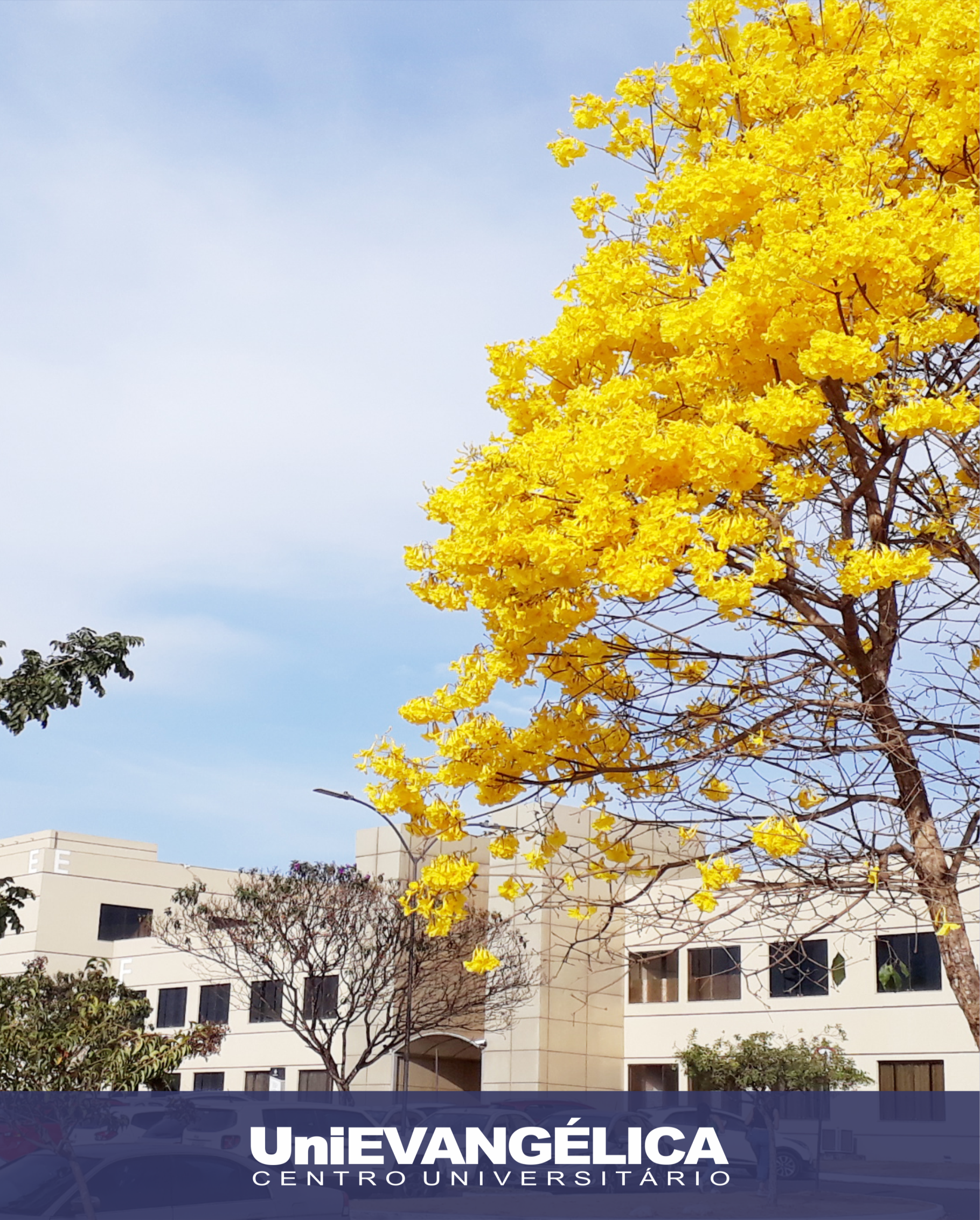 RESPONSÁVEIS PELA CONSTRUÇÃO DO PROJETO PEDAGÓGICO DO CURSOCoordenador de Curso: MÁRCIO DOURADO ROCHANDE – Núcleo Docente Estruturante:Prof. (a): MÁRCIO DOURADO ROCHA Prof. (a): IESO COSTA MARQUES Prof. (a): ROSALINA MARIA DE LIMA LEITE DO NASCIMENTO Prof. (a): ANDERSON CARLOS DA SILVA Prof. (a): HUGO DE ANDRADE SILVESTRE Atualizado em: 18/08/2022IDENTIFICAÇÃO DA INSTITUIÇÃO DE ENSINO Mantenedora: Associação Educativa EvangélicaCNPJ: 01.060.102/0001-65Endereço: Av. Universitária Km 3,5 - Cidade Universitária - Anápolis/GO – CEP: 75083-515Natureza jurídica: Associação PrivadaMantida: Centro Universitário de Anápolis - UniEVANGÉLICA – Unidade Sede / Campus Ceres Endereço: Av. Universitária Km 3,5 - Cidade Universitária - Anápolis/GO – CEP: 75083-515.Cidade: Anápolis / CeresUF: GOFone: (62) 3310 – 6600 / 0800 603 2023Página institucional na internet: http://www.unievangelica.edu.br/novo/index.phpINFORMAÇÕES GERAIS DO CURSONome: CURSO SUPERIOR DE TECNOLOGIA EM PROCESSOS GERENCIAISModalidade: EADSituação Legal: Citar os Atos normativos do curso (Anexo 1)Titulação: CSTCoordenação do Curso: Prof. Me. Márcio Dourado RochaLocal de Funcionamento: Av. Universitária km. 3,5 – Cidade Universitária – Anápolis-GOVagas totais anuais: 300Carga horária: 1680Duração: 2 anosRegime: Semestral - ModularPrazo mínimo de integralização: 2 anosFormas de ingresso: Vestibular tradicional; ENEM; Reclassificação; Vestibular agendado; Transferência; Portador de diploma; e, Reingresso.I – ORGANIZAÇÃO DIDÁTICO PEDAGÓGICA1. Contextualização da Instituição A Associação Educativa Evangélica (AEE) foi fundada no dia 31 de março de 1947, por Antônio de Oliveira Brasil, Archibald Tipple, Arthur Wesley Archibald, Dayse Fanstone, James Fanstone, Newton Wiederhecker, Nicola Aversari, Severino Araújo e William Benister Forsyth, missionários e líderes evangélicos, sob a liderança do Reverendo Arthur Wesley Archibald, tendo como tarefa fundamental contribuir com a educação e a formação de crianças, jovens e adultos da região de Goiás. Na ocasião, a AEE adquiriu e passou a administrar o Colégio Couto Magalhães, fundado em Anápolis no dia 1º de fevereiro de 1932. Criada inicialmente para fundar e manter escolas rurais e urbanas em todos os níveis, a AEE é uma Instituição Confessional, francamente cristã evangélica, de caráter interdenominacional, que tem nas Escrituras Sagradas a sua única regra de fé e prática, e marca presença com a fundação de escolas em diversas cidades do Estado de Goiás: o Colégio Couto Magalhães, em Anápolis, o Colégio Álvaro de Melo, em Ceres, o Educandário Nilza Risso, a Escola Luiz Fernandes Braga Júnior, o Normal Regional e o Sítio de Orientação Agrícola, em Cristianópolis, estes quatro últimos desativados, ao longo do tempo.Durante a década de 1960, no contexto da interiorização do desenvolvimento provocado pela transferência da capital federal para a Região Centro-Oeste, e a partir da abertura propiciada pelo governo federal para o credenciamento de novas Instituições de Ensino Superior, a AEE criou sua primeira faculdade, a Faculdade de Filosofia Bernardo Sayão (FFBS), com a oferta dos cursos de Letras, História, Geografia e Pedagogia em Anápolis, autorizada pelo Conselho Federal de Educação em 27 de fevereiro de 1961, pelo Decreto Nº 50.301. No final da década, no dia 18 de março de 1969, foi criada a Faculdade de Direito de Anápolis (FADA), pelo Decreto Nº 64.204.Na década de 1970 o processo de expansão de novos cursos continuou, quando em 23 de novembro de 1971, foi autorizada a criação da Faculdade de Odontologia João Prudente, pelo Decreto Nº 69.593. A Faculdade de Filosofia do Vale do São Patrício, situada em Ceres-GO, foi autorizada a funcionar pelo Decreto Nº 76.994, de 7 de janeiro de 1976, ofertando os cursos de Letras e Pedagogia. Com o desenvolvimento institucional e a necessidade de ampliar a atuação no ensino superior, em meados de 1980 foram criados os primeiros projetos de pós-graduação lato sensu. Diversos cursos passaram a ser ofertados no intuito de atender as mais variadas áreas do conhecimento e atuação. A coordenação dos cursos de pós-graduação ficou sob a responsabilidade dos cursos de graduação.A década de 1990 marcou o processo de fortalecimento Institucional e, também, as primeiras iniciativas de unificação das faculdades isoladas. Assim, em 1993, por força de seu Regimento Unificado, aprovado pelo Parecer do Conselho Federal de Educação (CFE) Nº 401, publicado no DOU de 18 de junho de 1993, as faculdades criadas até então, foram transformadas em Faculdades Integradas da Associação Educativa Evangélica (FAEE). Essa década caracterizou-se pela ampliação das instalações da Instituição, bem como pela oferta de novos cursos, tais como Administração, Educação Física e Enfermagem, em Anápolis e Ciências Contábeis, em Ceres. No processo de fortalecimento da interface entre ensino e pesquisa, foi criado em 1997 o Núcleo de Pesquisa e Pós-Graduação (NPPG), com o objetivo de desenvolver cursos de aperfeiçoamento, de atualização e de pós-graduação lato sensu nas diferentes áreas de atuação das Faculdades Integradas da Associação Educativa Evangélica. A partir de 2001, o NPPG deu início à implantação do Programa Institucional de Bolsas de Iniciação Científica, tendo como objetivo incentivar talentos das Faculdades Integradas, visando o desenvolvimento de seu potencial de pesquisa e a melhoria na qualidade de ensino da Instituição. Essa política pioneira do NPPG selecionou 25 projetos de pesquisa das suas unidades. No início do século XXI, a política institucional de fortalecimento do ensino superior da AEE continuou seu processo de expansão e abertura de novos cursos. Em 2002, deu-se a oferta do curso de Fisioterapia e a ampliação do número de vagas para os cursos de Educação Física e Direito. Convicta da relevância de sua proposta educacional e de sua missão institucional, fundamentada em valores cristãos, éticos e democráticos, as Faculdades Integradas da Associação Educativa Evangélica foram credenciadas como Centro Universitário de Anápolis, sediado em Anápolis e com unidade descentralizada na cidade de Ceres-GO, em 15 de março de 2004, por meio da Portaria Ministerial Nº 628, publicada no DOU Nº 52, de 16 de março de 2004. Em decorrência de seu credenciamento, a Instituição criou, nesse mesmo ano, os cursos de Sistemas de Informação e Farmácia. Buscando fortalecer os projetos institucionais de pesquisa, foi criado em 2004 o Comitê de Ética em Pesquisa (CEP) do Centro Universitário de Anápolis (CEP-UniEVANGÉLICA), obtendo credenciamento pela Comissão Nacional de Ética em Pesquisa (CONEP) em 2005, por meio do processo Nº 40.3451/2004-3.Em 2005, foram criados os cursos de Ciência da Computação, Farmácia e Licenciatura em Biologia. Também nesse ano, a criação do Núcleo de Educação a Distância (NEAD) marcou a iniciativa institucional na modalidade de ensino a distância, com a oferta de cursos de extensão e seminários. Nesse mesmo ano foi adquirida a Faculdade Raízes, com atuação voltada para o Curso de Direito.O Programa de Pós-Graduação em Sociedade, Tecnologia e Meio Ambiente (PPGSTMA), com o mestrado, em 2006, marcou o início da oferta de cursos próprios de pós-graduação stricto sensu do Centro Universitário. Ainda nesse ano foram criados os Cursos Superiores de Tecnologia em Gastronomia e Radiologia. Ainda no ano de 2006, o Centro Universitário de Anápolis filiou-se à Associação Brasileira das Universidades Comunitárias (ABRUC).O Curso de Direito do Campus Ceres foi criado em 2007. Nesse mesmo ano, foi adquirida a Faculdade Betel de Goianésia, posteriormente denominada Faculdade Evangélica de Goianésia (FACEG).Em 2008, foram criados os cursos de Medicina e Engenharia Civil, além dos Cursos Superiores de Tecnologia (CST) em Gestão Financeira e em Produção Sucroalcooleira. Ainda este ano, inicia-se o Mestrado Interinstitucional em Educação, por meio de parceria firmada com a Universidade Católica de Goiás (UCG) e é criado o Núcleo de Inovação Tecnológica (NIT), com o objetivo de incentivar a inovação e o empreendedorismo entre os pesquisadores da UniEVANGÉLICA. No ano de 2009, teve início o Programa de Incubação de Empresas - UniINCUBADORA, mantido pela AEE e parceiros de fomento. Este programa é destinado a empreendedores em busca de orientação técnica gerencial para transformar ideias de criação de produtos, processos ou serviços em negócios de caráter inovador. Em 2010, foi criado o Mestrado Interinstitucional em Direito, por meio de parceria firmada com o Centro Universitário de Brasília (UniCEUB), com a finalidade de formar profissionais para atender demanda regional de mestres em Direito. Nesse mesmo ano, por meio da Resolução CAS Nº 9, visando o desenvolvimento da pesquisa e a melhoria da qualidade dos periódicos publicados na Instituição, foi criado o Portal de Revistas da UniEVANGÉLICA, hoje, Portal de Periódicos da UniEVANGÉLICA. Nesse ano foram criados, também, os cursos de Bacharelado em Agronomia, Engenharia Mecânica, Curso Superior de Tecnologia em Estética e Cosmética, Arquitetura e Urbanismo e Design Gráfico.Também em 2010, a Instituição iniciou projeto pioneiro visando capacitar docentes e acadêmicos para o desenvolvimento de suas habilidades em segunda língua. Esse projeto para o ensino da língua inglesa por meio da oferta do curso de extensão intitulado “English for Life”, foi marco para a criação de política institucional de internacionalização. Pouco tempo depois, em 2012, foi criado o Centro de Línguas da UniEVANGÉLICA, espaço destinado ao desenvolvimento de habilidades linguísticas, com ênfase no ensino de línguas em inglês, espanhol, francês, Libras e português para estrangeiros. Nesste mesmo ano, o Centro de Línguas ofertou o primeiro período de imersão em língua inglesa por meio de parceria firmada com a organização missionária cristã Wycliffe Associates, dos Estados Unidos.Em 2012, a instituição iniciou o programa de caráter confessional denominado ComVocAÇÃO. Por meio desse, acontece a divulgação de valores e princípios cristãos para todos os estudantes do Centro Universitário de Anápolis. É um momento em que todos os cursos se reúnem para a discussão de temas motivacionais, confessionais, políticos, econômicos, artísticos e, também relacionados a prevenção ao uso de álcool e outras drogas, considerando a relevância desses temas para a vida do acadêmico e desenvolvimento da sociedade.Em 2013, considerando a política de internacionalização acadêmica e confessional da AEE, cria-se o Núcleo de Assuntos Internacionais (NAI), por meio da Portaria CAS Nº 51/2013. Neste ano foram criados os cursos de Ciências Contábeis e Psicologia. No ano de 2014 foi criado o Curso de Bacharelado em Ciências Biológicas. Ainda nesse ano, o Centro Universitário de Anápolis implantou no Campus Ceres, o Curso de Engenharia Civil. Em 2015, a AEE adquiriu a Faculdade FACER - unidades em Rubiataba, Ceres e Jaraguá, pertencente ao Centro de Ensino Superior de Rubiataba (CESUR). Essas faculdades passaram a ser denominadas: Faculdade Evangélica de Ceres (FACER), Faculdade Evangélica de Jaraguá (FEJA) e Faculdade Evangélica de Rubiataba (FER).Em 2016 a Diretoria de Educação a Distância substituiu o Núcleo de Educação a Distância, ampliando sua atuação, com a finalidade de ofertar cursos Livres, de graduação e de pós-graduação na modalidade a distância, além de disciplinas on-line para cursos presenciais. Nesse ano, consolidou-se a política de inovação por meio das ações desenvolvidas pelo NIT e UniINCUBADORA, com a inauguração do Centro de Inovação, Empreendedorismo e Tecnologia (UniCIETEC), que passou a ser um espaço privilegiado para promoção das políticas institucionais de inovação e utilização do conhecimento científico e tecnológico produzido no Centro Universitário. Ainda em 2016, tomaram posse os membros do CEUA - Comissão de Ética no Uso de Animais (CEUA/UniEVANGÉLICA), criada pela Resolução CAS Nº 8, de 18 de dezembro de 2015. Nesse ano, também foi criado o Portal de Periódicos da UniEVANGÉLICA, que passou a incluir o Portal das Revistas, o Portal de Anais Eletrônicos, o Repositório Institucional e as novas ferramentas de divulgação da produção científica, artística e intelectual do Centro Universitário. A partir de 2016 a UniEVANGÉLICA adotou um conjunto de ações visando o fortalecimento da pós-graduação stricto sensu, com destaque para a criação da Coordenação de Stricto Sensu, subordinada à Pró-Reitoria de Pós-Graduação, Pesquisa, Extensão e Ação Comunitária, com a finalidade de identificar áreas potenciais para o desenvolvimento da pesquisa e pós-graduação. Nesse mesmo ano iniciou-se a oferta do CST em Design de Interiores.Na cidade de Senador Canedo, região metropolitana de Goiânia, visando a expansão estratégica de sua influência educacional no Estado de Goiás, a AEE criou a Faculdade Evangélica de Senador Canedo (FESC), credenciada pela Portaria MEC Nº 134 de 02/02/2017.Em 17 de maio de 2017 a Portaria MEC Nº 639 credenciou o Centro Universitário de Anápolis para oferta de cursos na modalidade à distância.No ano de 2017 o Programa de Sociedade, Tecnologia e Meio Ambiente recebeu conceito 4 (quatro) pela CAPES, o que credenciou o Centro Universitário a pleitear cursos de doutorado. Cumprindo a política institucional de ampliação do stricto sensu, foram submetidas propostas para os cursos de Mestrado Acadêmico em Odontologia, Mestrado Acadêmico Interdisciplinar em Saúde e Comportamento, Mestrado e Doutorado Acadêmico em Ciências do Movimento Humano e Reabilitação, Mestrado Profissional em Ciências Farmacêuticas e Doutorado Acadêmico em Ciências Ambientais. Ainda em 2017, foi criado o Curso Bacharelado de Comunicação Social: Publicidade e Propaganda.Por meio da Resolução CAS Nº 89/2017, foi criada a Política Institucional de Pesquisa e Inovação visando consolidar ações de pesquisa que agregam graduação e pós-graduação, constituindo-se em estratégia para a inserção de pesquisadores nas redes de investigação nacionais e internacionais, além de estimular a produção e divulgação de conhecimento científico e tecnológico dos docentes e discentes, tendo como principal foco a realidade regional.Em 2018 foram criados os cursos de pós-graduação lato sensu com caráter confessional e humanitário, integrando conteúdos acadêmicos nas diversas áreas do saber somada a cosmovisão cristã, em atenção à responsabilidade social institucional. Eles se destinam à formação e aperfeiçoamento profissional para atuação em organizações religiosas e do terceiro setor, em contextos de interculturalidade, ajuda humanitária, bem como no desenvolvimento de projetos educacionais, sociais e de valorização cultural, em uma perspectiva cristã.Atendendo à resolução do MEC, foi criado por meio da Portaria Nº 24, de 19 de abril de 2018, no interior do Portal de Periódicos da UniEVANGÉLICA, o repositório iInstitucional da AEE. No mês de agosto do ano de 2018 começaram a ser ofertados os seguintes cursos de graduação na modalidade a distância: Administração, Ciências Contábeis, Pedagogia, CST em Gestão de RH, CST em Gestão Financeira, CST em Gestão Ambiental, CST em Gestão Pública, CST em Processos Gerenciais e CST em Logística.Ainda em 2018, a UniEVANGÉLICA recebeu da CAPES autorização para ofertar o Doutorado Acadêmico em Ciências Ambientais no Programa de Pós-Graduação em Sociedade, Tecnologia e Meio Ambiente e o Mestrado Acadêmico em Odontologia pelo Programa de Pós-Graduação em Odontologia.Neste mesmo ano, foi aprovada a criação do Centro de Pesquisa e Inovação da UniEVANGÉLICA (CEPInova), complexo de infraestrutura de pesquisa que passou a integrar os laboratórios da Pós-Graduação. Neste ano, também foi firmado um acordo de cooperação entre o CEPInova e a Fundação de Amparo à Pesquisa do Estado de Goiás (FAPEG) para o recebimento de fomento destinado a compra de equipamentos para os laboratórios do centro de excelência.Em 2019 a UniEVANGÉLICA implantou os Cursos de Medicina Veterinária, Nutrição, Relações Internacionais e deu início ao Doutorado em Ciências Ambientais e Mestrado em Odontologia. Em junho de 2019 o Centro Universitário de Anápolis iniciou o processo com vistas à transformação de Organização Acadêmica para Universidade.Em 2021 a PORTARIA Nº 351 do D.O.U, DE 27 DE MAIO DE 2021 Credenciou a Universidade Evangélica de Goiás - UniEVANGÉLICA, por transformação do Centro Universitário de Anápolis – UniEVANGÉLICA.2. Justificativa O Curso Superior de Tecnologia em Processos Gerenciais procura contemplar as demandas de natureza econômica, social, cultural, política e ambiental relativas ao contexto onde o curso é ofertado. Estas demandas precisam ser observadas para uma melhor adequação do curso oferecido ao público a que ele se destina.Segundo Ramalho et al. (2016), os cursos de tecnologia em processos gerenciais possibilitam que os alunos entendam o empreendedorismo e cria meios que incentivam a participação dos alunos, profissionais e egressos no aperfeiçoamento de instrumentos de estímulo ao desenvolvimento de novos empreendimentos. O curso ainda demonstra potencial de preparação de profissionais com características empreendedoras, uma vez que traz disciplinas e atividades relacionadas ao empreendedorismo na sua grade (RAMALHO et al., 2016)O princípio supracitado no parágrafo anterior vai ao encontro do Art. 2º, inciso I, da Resolução CNE/CP 3 de 2002, que fala sobre a importância de um curso superior em tecnologia incentivar o desenvolvimento da capacidade empreendedora nos indivíduos e da compreensão do processo tecnológico em suas causas e efeitos.O estado de Goiás ocupa a nona colocação entre as unidades federativas brasileira em termos de Produto Interno Bruto (PIB), apresentando um crescimento constante dos seus indicadores econômicos, ganhando cada vez mais dinâmica no que tange à diversificação da base produtiva de sua economia, ganhando novos contornos, com a modernização da agricultura e o desenvolvimento de uma indústria e comércio alinhados com as melhores práticas produtivas nacionais e internacionais, apresentando uma vantagem comparativa geográfica de logística e distribuição, o que contribui fortemente para a consolidação dessa característica e dinamismo econômico.De acordo com os dados do IBGE (2022) a população estimada do Estado de Goiás é de 7,2 milhões de pessoas, sendo que maioria dos municípios goianos (155 de um total de 246) apresenta população inferior a 10 mil habitantes. Do total de habitantes mais de 90% residem na área urbana. Comparado aos outros estados e ao Distrito Federal, Goiás ocupa a 11º posição no ranking de urbanização nacional.A existência de tantos municípios com dimensão reduzida, por vezes inviabiliza o oferecimento de ensino presencial em tais municípios, considerando uma questão de escala e economicidade, trazendo à tona uma necessidade de oferta de alternativas para a educação superior, onde se sobressai as opções relacionadas ao ensino a distância, com encontros presenciais, quando necessários, ocorrendo em cidades polo, geralmente de maior monta.A região do Centro Goiano é uma das cinco divisões territoriais do estado brasileiro de Goiás, é composta por 05 microrregiões (Anápolis, Anicuns, Ceres, Goiânia e Iporá) e possui 82 municípios, na Região Centro-Oeste do país. É a mesorregião mais populosa, rica e densamente povoada do estado, onde está localizado a capital estadual, Goiânia, também o município goiano mais populoso, e toda sua região de influência. É também na região que estão localizados quatro dos dez municípios mais populosos do estado, e o quatro dos dez municípios com maior PIB de Goiás. Segundo dados do IBGE de 2012, a população da Mesorregião do Centro Goiano é de cerca de 3 133 274 habitantes (mais da metade da população total do estado), e possuí um Produto Interno Bruto de R$52,2 bilhões (dados de 2010), dos quais, R$24,4 bilhões pertencem à capital goiana.A microrregião de Anápolis, sede do curso, tem como principal polo a Cidade de Anápolis, que em função da sua localização privilegiada, exerce grande influência no desenvolvimento econômico do estado desde fins do século XIX. A microrregião de Anápolis é composta por 20 municípios, possui 709.936 habitantes (Instituto Brasileiro de Geografia e Estatística (IBGE) - Estimativa 2020). Seu PIB é o segundo maior de Goiás e grande parte deste valor é proveniente de atividades ligadas ao agronegócio, indústria automotiva e ao Polo Farmacêutico.Anápolis está localizada a 53 quilômetros da capital, Goiânia, através de pista duplicada da BR-153, que liga a cidade ao sul e ao norte do país. Ainda conta com as rodovias federais BR-060 (que liga Anápolis à Brasília através de pista dupla) e BR- 414 (que liga Anápolis à Brasília, através de Corumbá de Goiás) e as estaduais GO-222 (para Nerópolis) e GO-330 (para Leopoldo de Bulhões). É um dos maiores entroncamentos rodoviários do país, estando a pouco mais de 130 quilômetros da capital federal. Anápolis é o terceiro maior município em população do estado de Goiás, o segundo maior em arrecadação de impostos e a segunda maior cidade do estado de Goiás, compondo a região mais desenvolvida do Centro-Oeste brasileiro, o eixo Goiânia-Anápolis-Brasília.Segundo o Censo do IBGE para 2010, sua população é de 334.613 habitantes e com estimativa de 396.526 habitantes em 2022. Limita-se ao Norte com os municípios de Pirenópolis e Abadiânia, a Leste com o município de Silvânia, ao Sul com o município de Leopoldo de Bulhões e Goianápolis e a Oeste com os municípios de Nerópolis e Ouro Verde de Goiás. Sua bacia hidrográfica é composta pelos ribeirões João Leite, Antas, Piancó e Padre Sousa.Anápolis é a principal cidade industrial e centro logístico do Centro-Oeste brasileiro. Possui uma diversificada indústria farmacêutica e forte presença de empresas dos ramos logísticos e atacadistas, se consolidando ainda como centro financeiro regional, possuindo filiais dos principais bancos do país.O município é o terceiro do Estado em população e o primeiro no ranking de competitividade e desenvolvimento divulgado pelo Instituto Mauro Borges de Estudos Socioeconômicos (www.imb.go.gov.br), além de estar no centro da região mais desenvolvida do Centro-Oeste brasileiro, conhecida como o eixo "Goiânia-Anápolis-Brasília". Possui como PIB para 2021 de R$ 15,104 bilhões de reais e um PIB Per Capita de R$ 38.091,05 (IBGE, 2019). O município de Anápolis é responsável por 39,8% dos produtos importados no estado, sendo parte destes, relacionados ao seu Polo Farmacêutico (IMB, 2020). Sua economia está voltada para a indústria de transformação, medicamentos, comércio atacadista, indústria automobilística e a educação.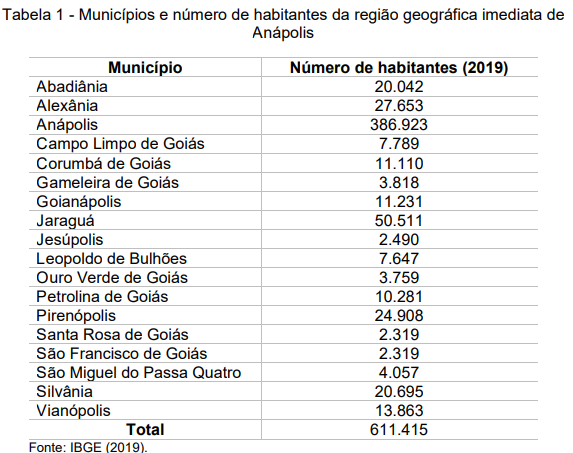 Anápolis é uma cidade industrial, apresentando diversificação significativa no setor, com presença marcante da indústria farmacêutica, automobilística, construção civil, empresas de logística e atacadistas, além de sua grande relevância no setor educacional, que movimenta diferentes setores da economia do município.De acordo com o Censo 2010, Anápolis conta com 160 escolas de ensino fundamental, 48 de ensino médio e 94 estabelecimentos de saúde. Dados recentes (IBGE, 2018), apresentam 12.276 matrículas na educação infantil, 50.458 no ensino fundamental e 13.753 no ensino médio, mostrando potencial de novos ingressantes no ensino superior. Destaca-se que 30.958 indivíduos de Anápolis estão localizados na faixa de idade de 20 a 24 anos e 39.356 em idade entre 25 a 29 anos, sendo a população nessas faixas etárias, consideradas as mais frequentes no ensino superior (Censo da Educação Superior 2017, MEC).A educação superior privada em Goiás vivenciou expansão extremamente significativa margeada pela abertura de novas instituições, de novos cursos, interiorização das IES, dentre outras, especialmente a partir da segunda metade da década de 1990.Atualmente no Estado de Goiás possui uma relevante rede de Ensino Superior, composta por Instituições públicas e privadas. O município de Anápolis em função da projeção estadual, importância e posicionamento estratégico, conta na oferta da educação pública com uma Unidade da Universidade Estadual de Goiás com cursos de graduação e pós-graduação lato e stricto sensu em diversas áreas, e o Instituto Federal de Educação, Ciência e Tecnologia de Goiás, que também oferta cursos de graduaçãoAs Instituições de Educação Superior Particulares com oferta de educação presencial em Anápolis somam 11, sendo 10 faculdades e 1 Centro Universitário com mais de 20.000 estudantes matriculados.São elas:● Universidade Evangélica de Goiás - UNIEVANGÉLICA● Faculdade Anhanguera de Anápolis - Anhanguera● Faculdade Católica de Anápolis - CATÓLICA DE ANÁPOLIS● Faculdade de Tecnologia Avançada GAP● Faculdade de Tecnologia Senai Roberto Mange● Faculdade do Instituto Brasil - FIBRA● Faculdade Evangélica Raízes● Faculdade Inovate de Anápolis● Faculdade Metropolitana de Anápolis - FAMA Anápolis● Faculdade Univeritas UNIVERSUS VERITAS● Faculdade ICTQ/PGEO contexto socioeconômico e o perfil da cidade de Anápolis e região como Polo Industrial, comercial e de Pesquisa Farmacêutica, justificam o investimento no setor educacional no município.Para a área de processos gerenciais, há diversos campos de trabalho relacionados às principais atividades econômicas em Goiás e demais regiões de oferta do curso, o fato do profissional desta área poder atuar em diversos departamentos administrativos de uma empresa e de toda organização prescindir de processos saudáveis para a sua manutenção e expansão, em especial nos tempos de crise, garante um vasto mercado para atuação profissional dos egressos do curso.Dentro deste contexto, a oferta do CST em Processo Gerenciais é justificada pelas especialidades de suas competências e habilidades que atendem parte destas demandas de emprego na região. O foco de ensino deste curso para o aluno que busca um mercado de trabalho dinâmico ou ainda já faz parte dele, porém anseia novos desafios, é na formação do desenvolvimento de um gestor contemporâneo com metodologias que evidenciam a prática do ensino/aprendizagem.A característica industrial da região de Anápolis, que acaba de estendendo por todo o Estado de Goiás contribui muito para a carência de profissionais, Pesquisa da Confederação Nacional da Indústria, realizada em 2020 e disponível em https://www.portaldaindustria.com.br/estatisticas/sondesp-76-falta-de-trabalhador-qualificado/ demonstra que 50% das indústrias possuem problemas com a falta de mão-de-obra qualificada, e, mesmo com o desemprego elevado, tal número persiste ao longo da sua realização por mais de dez anos consecutivos e que se agrava quando a economia se dinamiza (retomadas econômicas).A UniEvangélica se consolida como o maior ofertante de cursos superiores para qualificação de mão-de-obra do interior de do Centro Oeste brasileiro, possuindo uma infraestrutura física e tecnológica condizente com uma oferta de qualidade e passível de expansão caso demandada através de pesquisas quantitativas e qualitativas, com tal infraestrutura, para o caso específico do curso em tela, se destacando pela existência de laboratórios de informática, estúdio de gravação, Consultoria Empresa Júnior, Escritório de Práticas Contábeis, Núcleo de Inovação Tecnológica, UniIncubadora e Centro de Inovação, Empreendedorismo e Tecnologia (UniCIETEC).Este curso está, portanto, adequado ao mercado de trabalho regional e ao perfil das organizações empregadoras. É uma região fértil para o empreendedorismo, campo propício ao tipo de profissional que a instituição vem formando. As condições sociais, políticas e demográficas são indicadores positivos para a existência de uma instituição de ensino como o UniEvangélica e especificamente para o Curso Superior de Tecnologia em Processos Gerenciais.O currículo formativo que integra o eixo profissional do tecnólogo em Processos Gerenciais com demais eixos permitem que o egresso possua uma ampla visão sobre seu papel na sociedade, contribuindo assim para a evolução da sociedade em que está inserido.O curso, por meio do seu Núcleo Docente Estruturante (NDE) busca constantemente se atualizar às alterações de realidades econômicas, sociais e políticas, adequando as políticas e documentos institucionais de suporte sempre que necessário ao atendimento de tais alterações.3. Políticas Institucionais no Âmbito do CursoNa UniEVANGÉLICA, o Projeto Pedagógico Institucional é parte integrante do PDI e tem como objetivo orientar as concepções e o desenvolvimento dos cursos de graduação, presencial e a distância, da pós-graduação lato sensu e stricto sensu, bem como das atividades relacionadas à pesquisa, extensão e internacionalização. Todas as ações dispostas neste PPI estão adequadas às demandas sociais e educacionais, buscando a excelência da formação profissional, capacitando o acadêmico para as exigências do mundo do trabalho e promovendo sua inserção nos diversos campos de atuação, garantindo o cumprimento da função social da educação, corroborando para o fortalecimento da imagem da UniEVANGÉLICA no cenário da educação superior brasileira.No contexto do Curso Superior de Tecnologia em Processos Gerenciais há um trabalho sistemático e periódico na implantação da Políticas Institucionais no âmbito do Curso de modo que a formação acadêmica seja de excelência. Ademais os resultados do desempenho acadêmico, autoavaliação realizada pela CPA, questionários aplicados à egressos (quando foi o caso) constituem-se práticas inovadoras e exitosas de revisão das estratégias de implantação das Políticas Institucionais no âmbito do Curso favorecendo a melhoria contínua na integração entre o tripé ensino, pesquisa e extensão 3.1 Políticas de ensinoAs Políticas de Ensino da Graduação da UniEVANGÉLICA visam o estabelecimento de diretrizes para os cursos de graduação, presencial e a distância, nas modalidades de bacharelado, licenciatura e superior de tecnologia, constituindo-se como a principal referência para construção dos Projetos Pedagógicos de Curso com vistas à formação cidadã de profissionais com capacidade de raciocínios complexos, responsáveis, autônomos, éticos, com competência técnico científica, contextualizados com as demandas sociais e capazes de impactar beneficamente a sociedade em que estão inseridos.As políticas de ensino no curso buscam viabilizar ao discente os mais modernos instrumentos de ensino, pesquisa e extensão, além dos instrumentos virtuais que disponibilizam os planos de curso, materiais de apoio aos discentes, exercícios disponibilizados no ambiente AVA (Área do Aluno e salas no Moodle, entre outros. Prioriza-se que a formação teórica esteja aliada à prática de ensino, com enfoque nos temas gerais e específicos definidos na matriz curricular. Neste sentido, a Consultoria Empresa Júnior, Escritório de Práticas Contábeis, Núcleo de Inovação Tecnológica, UniINCUBADORA e Centro de Inovação, Empreendedorismo e Tecnologia (UniCIETEC) tem sido importantes aliados nesta prática. As inovações pedagógicas nos cursos de graduação estão relacionadas ao atual perfil dos acadêmicos e às transformações do mundo do trabalho advindas do desenvolvimento social, comunicacional e tecnológico que influenciam e exigem novas abordagens metodológicas, com a intencionalidade de reconsiderar os processos de ensinar e aprender. A UniEVANGÉLICA reconhece que o desafio hoje é adequar a estrutura pedagógica ao perfil das novas gerações e às inovações no processo ensino-aprendizagem. Tal imposição exige mudanças paradigmáticas na concepção de currículos, de como se ensina, de como se aprende. Essas inovações devem prover aos estudantes conhecimentos teóricos, técnicos, tecnológicos e metodológicos que promovam o desenvolvimento de saberes e competências compatíveis com as necessidades do atual momento.A interdisciplinaridade está permeada na proposta de formação da UniEVANGÉLICA, sendo estimulada a integração entre as disciplinas de um mesmo curso, como também, a integração entre as disciplinas dos diferentes cursos da Instituição. Deve estar previsto nos currículos de cada curso, sua proposta de integração, antevendo a articulação de disciplinas do mesmo semestre (eixo vertical) com as demais disciplinas ao longo do curso (eixo horizontal); como também as articulações entre os cursos da UniEVANGÉLICA, propiciando a interligação dos conhecimentos das áreas, solidificando-os de forma a promover uma formação que culmine em trabalho de equipe, feito de modo multi, inter ou transdisciplinar.Especificamente no curso Superior de Tecnologia em Processos Gerenciais, a interdisciplinaridade se verifica com a existência de disciplinas comuns à área de gestão, bem como com conteúdos transversais e emergentes, como os relacionados à gestão ambiental, Libras e cidadania. Com disciplinas alocadas em uma sequência formativa lógica que facilita a interdisciplinaridade e a relação entre teoria e prática.Para materializar as políticas de ensino previstas no PDI no âmbito do curso, são utilizados os seguintes procedimentos metodológicos:Leituras e pesquisas para familiarizar os alunos com a produção científica nas diversas áreas de finanças; Atividades de observação, com registro sistemático das práticas que ocorrem no campo das finanças a partir de investigação das práticas que ocorrem no meio profissional;A observação dos impactos sociais, políticos e culturais na conformação e continuidade das diferentes espécies de vida em função das condições em que se dá a ocupação dos espaços físicos, levando à compreensão da complexa relação homem-meio ambiente; A aplicação das inovações tecnológicas, entendendo-as no contexto dos processos de produção e de desenvolvimento da vida social e do conhecimento; A atenção para os interesses sociais e, sobretudo, a articulação com o setor produtivo, sem esquecer também a dimensão cidadã e ética da formaçãoRelatos destas atividades em eventos do curso com vista a fomentar a discussão e apreciação crítica, com a elaboração dos resumos das conclusões;Elaboração de projetos de iniciação científica, de atividades de extensão, por meio de ações que articulem o curso com as empresas e a comunidade;Produção de relatos de casos e de artigos e sua divulgação em eventos científicos, dentro e fora da instituição;Atividades de estágio não obrigatório remunerado;Oferta de Pós-Graduação lato e stricto senso.Realização de discussões e estudos sobre temas transversais na formação humana e social;Utilização e divulgação de estratégias de ensino-aprendizagem diversificadas, agregando as inovações pedagógicas e as Tecnologias da Informação e Comunicação;Desenvolvimento de ações, práticas e procedimentos pedagógicos que oportunizem a melhoria de processos relacionados com as demandas de aprendizagem da Graduação EaD;Uso de estratégias pedagógicas que fomentem a autonomia da aprendizagem por meio das Tecnologias da Informação e Comunicação; Desenvolvimento de relações, com o uso das tecnologias, tendo a interatividade papel central na promoção de um espaço amigável e favorável à criação de elos cooperativos e, consequente, diminuição da distância transacional.3.2 Políticas de pesquisaA atividade de pesquisa busca a análise e interpretação de fenômenos sociais e naturais. Exige adequação metodológica constante, uma vez que as relações na sociedade são móveis e flexíveis. Na UniEVANGÉLICA, a pesquisa se relaciona com a comunidade acadêmica de duas formas: a primeira se volta para a autonomia docente, uma vez que o ato de pesquisar conduz à revisão de conceitos, aplicação de métodos de investigação, análise e busca de explicação de fenômenos e à publicação de resultados que possibilitem a identificação de respostas para os problemas específicos da vida cotidiana do ser humano; a segunda é a compreensão da lógica da ciência, colocando-se à disposição dos alunos, professores e pesquisadores a prática da pesquisa científica, no sentido de incentivar a investigação científica em sua relação com a coletividade.A UniEVANGÉLICA considera a pesquisa como elemento catalisador do conhecimento científico, técnico, humanístico e ético que, articulada ao ensino e à extensão, exerce relevante papel na produção do conhecimento, propiciando o envolvimento teórico-empírico e a formação profissional pelo exercício da reflexão.As políticas de pesquisa da UniEVANGÉLICA são o instrumento legal que norteia os procedimentos institucionais para o planejamento, gestão e execução de atividades, projetos e programas institucionais de pesquisa. Nesse contexto, a Política de Pesquisa configura-se como instrumento que visa: (a) à geração de conhecimento; (b) ao estímulo à produção científica e tecnológica; (c) à formação de recursos humanos com excelência acadêmica e profissional; (d) ao desenvolvimento dos programas de pós-graduação stricto sensu; (e) ao estímulo e suporte à criação ou fortalecimento de grupos e laboratórios de pesquisa; (f) ao fortalecimento do programa institucional de iniciação científica e de desenvolvimento tecnológico.O desenvolvimento das atividades de pesquisa baseia-se nas seguintes diretrizes gerais: Incentivo à produção científica, respeitando as diretrizes estabelecidas pelos comitês de ética em pesquisa;	Integração entre as diferentes áreas do conhecimento científico para a construção de Grupos de Pesquisa interdisciplinares e o desenvolvimento de habilidades investigativas e consciência crítica; Desenvolvimento de projetos de pesquisa que envolva a cooperação de pesquisadores de diferentes instituições de ensino superior, centros de pesquisas, consórcios ou organizações sem fins lucrativos e setor produtivo; 	Introdução de docentes e discentes nas atividades de iniciação científica e de desenvolvimento tecnológico, enquanto estratégia diferenciada de formação profissional, visando à apropriação de habilidades profissionais a partir da apropriação do método científico; Desenvolvimento de projetos de investigação, mesmo tendo como ponto de partida necessidades e demandas de segmentos sociais externos, de forma que essa orientação não impeça a cooperação e a parceria da UniEVANGÉLICA com grupos ou instituições que atuem ou tenham como ponto de partida orientações teóricas, científicas ou ideológicas específicas, desde que sejam respeitados seus princípios de confessionalidade;  organização de eventos científicos e publicação da produção científica e tecnológica em veículos institucionais, nacionais e internacionais.Especificamente para os Cursos Superiores de Tecnologia, considerando suas características e duração, as atividades de pesquisa são desenvolvidas ao longo das próprias disciplinas, com a apresentação de conteúdos que instigam ao aprofundamento na investigação de fenômenos das diferentes áreas da gestão e seus processos, havendo ainda a possibilidade de participação, tanto pelos discente quanto pelos docentes, em projetos de pesquisa fomentados por editais internos, bem como a atuação em projetos com fomento externo, inclusive em âmbito internacional, por meio do Núcleo de Assuntos Internacionais (NAI).3.3 Políticas de extensãoA Política de Extensão e Ação Comunitária da UniEVANGÉLICA é um instrumento sinalizador de propósitos que a Instituição publicita, visando orientar seus recursos humanos na previsão, execução e avaliação de ações extensionistas que estendam à sociedade por meio do conhecimento nela produzido. Nesse sentido, a Extensão é renovadora do compromisso da UniEVANGÉLICA para com a comunidade acadêmica e demais segmentos sociais. Na UniEVANGÉLICA, a Política de Extensão está descrita no Plano de Desenvolvimento Institucional (PDI). A concepção de extensão proposta pela UniEVANGÉLICA tem como alicerce o princípio constitucional da indissociabilidade com o ensino e a pesquisa. Trata-se de um processo acadêmico definido e efetivado em função das demandas sociais, políticas, econômicas e culturais da sociedade bem como da proposta pedagógica dos cursos. As atividades desenvolvidas pela Extensão e Ação Comunitária da UniEVANGÉLICA pautam-se pelas seguintes diretrizes: 	Qualificação da gestão da extensão universitária;	Fomento e desenvolvimento de programas/projetos que integrem uma sinergia de esforços da comunidade acadêmica e externa, impactando a sociedade de forma exitosa, no intuito de melhorar as condições sociais; Divulgação das ações de extensão por meio de uma produção científica que as torne acessíveis à comunidade acadêmica e externa; Estabelecimento de uma política interna que fomente ações extensionistas e parcerias, visando à otimização de recursos humanos, tecnológicos e financeiros; Promoção da confessionalidade Institucional, por meio de práticas que valorizem a cidadania, a ética e a espiritualidade; Incentivo à realização de mostras culturais pelos cursos de graduação e pós-graduação, valorizando os saberes individuais e coletivos dos docentes, acadêmicos e colaboradores técnico-administrativos; Fomento à democratização e à utilização da arte e da cultura como elementos de trocas de saberes e de intervenção comunitária; Promoção de ações que valorizem o patrimônio cultural (material e imaterial) local, regional e nacional.São atividades de extensão praticadas pelos discentes do Curso de Tecnologia em Processos Gerenciais da UniEVANGÉLICA na modalidade presencial e a distância:Atividades de extensão promovidas pela Consultoria Empresa Júnior e Núcleo de Práticas contábeis (NPC): cursos, seminários, palestras;Outras atividades de extensão da IES que a gestão do Curso de Tecnologia em Processos Gerenciais incentiva a participação dos discentes:Programa Permanente para a Proteção dos Direitos Humanos;Programa Permanente de Educação Continuada;Programa Permanente Visitando a UniEVANGÉLICA;Programa Permanente de Apoio e Desenvolvimento de Ações para a Promoção Social.	Os acadêmicos do Curso de Gestão Tecnologia em Processos Gerenciais participam dos eventos de extensão juntamente com os acadêmicos do ensino presencial.	A característica confessional da UniEVANGÉLICA e sua proximidade com o setor produtivo e sociedade civil corroboram muito para a consolidação da IES como uma grande parceira da população no que tange à promoção da extensão, a Consultoria Empresa Júnior contribui de forma exitosa para tal intento, onde empresas podem conseguir apoio especializado para o sucesso de seus negócios e os alunos, supervisionados pelos docentes do curso, colocam em prática os conhecimentos adquiridos.3.4 Articulação entre ensino, pesquisa e extensão O ensino na UniEVANGÉLICA é baseado no contato do estudante com o mundo, com o conhecimento, refletindo sobre ele, reformulando-o, ressignificando-o, pois o mundo e o conhecimento são dinâmicos e mutáveis, e requerem a reconstrução diuturna dos homens. Neste contexto, busca a integração entre as atividades de ensino, de pesquisa e de extensão, tendo em vista promover a formação acadêmica de forma contextualizada, a partir de análise e interpretação de fenômenos sociais e naturais, abordados com adequação científica e incorporando o hábito de investigação com rigor metodológico.A IES entende que a capacidade de criar e trabalhar com o conhecimento pode garantir o desenvolvimento de uma instituição educativa, como também de um país de forma sustentável e soberana. Por isso, educar pessoas que saibam criar e trabalhar o conhecimento é fundamental para uma nação. É nessa relação com o saber que se formam cidadãos críticos, autores, reflexivos, criativos, que percebem melhor a necessidade de transformar o mundo para que ele seja melhor para um maior número de pessoas. O profissional formado nessa concepção de mundo, de homem, de educação e de ensino compreende melhor a responsabilidade social de sua profissão num país ainda tão carente de profissionais formados em nível superior. Enfim, é um profissional que é sensível aos problemas que a sociedade enfrenta.A relação entre o ensino e a extensão supõe transformações no processo pedagógico, pois professores e alunos constituem-se como sujeitos do ato de ensinar e aprender, levando à socialização do saber acadêmico. Do ponto de vista das práticas pedagógicas, esta relação favorece uma abordagem contextualizada, integradora das diferentes áreas do conhecimento, portanto, interdisciplinar. E, pelo contato com a realidade da vida social, a relação ensino-pesquisa se consolida como espaço de análise e compreensão dessa realidade, de onde emergem novos temas de estudo e pesquisa, contribuindo, deste modo, para a flexibilização curricular. Além disso, as atividades de extensão, articuladas ao ensino, podem estabelecer estreita relação entre a teoria e a prática, de forma a atribuir maior significado às atividades, como também, oportunizando o desenvolvimento de diferentes habilidades e competências. 	Para materializar os propósitos almejados nos objetivos do curso, a articulação entre as atividades de ensino, de pesquisa e de extensão estarão presentes nas ações desenvolvidas pelos alunos no AVA (Área do Aluno e salas no Moodle), nos laboratórios, biblioteca, campos de estágio não obrigatório, eventos e outros. Assim são desenvolvidas atividades de observação com registro sistemático das práticas, que ocorrem no campo das Finanças Empresariais e Públicas, a partir de visitas a empresas e investigação das práticas mercadológicas que ocorrem no meio profissional.4. Objetivos do Curso 4.1 Objetivo geralO Curso Superior de Tecnologia em Processos Gerenciais da UniEvangélica tem como principal objetivo a formação de profissionais cidadãos, competentes, capazes de articular teoria à prática, demonstrando conhecimentos, habilidades e atitudes para atuar junto à área de administração de organizações dos mais variados tipos, de acordo com os princípios éticos, humanos, sociais e ambientais.4.2 Objetivos específicosComo objetivos específicos, destacam-se:  Desenvolver um aluno crítico, capaz de responder às novas exigências do campo da Gestão Empresarial, a partir de uma base sólida de conhecimentos e saberes historicamente construídos.  Proporcionar o aprendizado profissional em curto prazo, para atuar no mercado de trabalho, gerenciando negócios, visando à otimização dos recursos e criando mecanismos de desenvolvimento organizacional.  Desenvolver a Gestão e Apreciação da tecnologia como teoria e gerenciamento da informação e desenvolvimento organizacional através da qualidade. Integrar a estudo estatístico e gestão de tendências micro e macros econômicos.  Formar profissionais capazes de transitar pelas diversas áreas da organização (marketing, recursos humanos, logística, financeira, estratégica, qualidade e mercado) com uma visão integradora das diferentes áreas e com os conhecimentos específicos do setor de serviços, aptos a desenvolver projetos em empresas de pequeno e médio porte, de qualquer segmento do comércio e serviços.  Proporcionar o acesso às Tecnologias de Informação e Comunicação, favorecendo a coleta e sistematização de informações que permitam resolver os problemas do cotidiano organizacional. Desenvolver a compreensão de conceitos essenciais, princípios, técnicas e processos dos modelos modernos de gestão no âmbito dessas organizações, sejam de comércio, indústria ou de serviços, públicas ou privadas. Promover a capacidade de continuar aprendendo e de acompanhar as mudanças nas condições do trabalho, bem como propiciar o prosseguimento de estudos em cursos de pós-graduação. Possibilitar mecanismos de acessibilidade e inclusão para que o estudante tenha condições suficientes para interagir e participar ativamente da construção da sua formação5. Perfil Profissional do Egresso A UniEVANGÉLICA compromete-se com a formação de um egresso diferenciado em concordância com as peculiaridades das Diretrizes Curriculares de cada curso e demandas locais, regionais e nacionais, para o pleno desenvolvimento de seu papel como cidadão e profissional. (PDI, 2019-2023, p. 65).O Tecnólogo em Processos Gerenciais estará apto a implementar métodos e técnicas de gestão na formação e organização empresarial, especificamente nos processos de relação com os mercados, comercialização, processos produtivos, logística, suprimento, gerenciamento de recursos financeiros e gestão de competências humanas. Também são requisitos importantes na formação do perfil desses profissionais a habilidade nas relações interpessoais, na comunicação e no trabalho em equipe, a liderança e a argumentação, assim como a busca de informações e a tomada de decisões em contextos socioeconômicos, políticos e culturais distintos.Os egressos, ao final do curso de graduação, devem ser capazes de atuar como profissionais com capacidade técnica, autonomia intelectual, comprometimento e ética. Ele estará apto a colaborar com as demandas sociais e responder às necessidades de mercado de trabalho. Para tanto, os processos formativos da instituição visam ao desenvolvimento das seguintes competências: • Avaliação e análise do ambiente interno e externo e formula objetivos e estratégias gerenciais. •	Planejamento, gerenciamento e promoção dos processos organizacionais e os sistemas da organização. •	Desenvolvimento e gerenciamento processos logísticos, financeiros e de custos. •	Promoção da gestão e governança por processos e consequentemente o desenvolvimento de sistemas, a gestão do conhecimento, o redesenho e a melhoria. •	Sensibilidade gestora para diagnosticar problemas e desenvolver soluções eficientes e eficazes em empresas, tanto públicas quanto privadas, considerando os desafios das novas tecnologias e das transformações de paradigmas de gestão e de mercado.•	Aplicação de estratégias que podem levar a organização a alcançar objetivos mercadológicos sustentáveis em um mercado competitivo.•	Competência para o trabalho com pessoas, gestão de custos, formação de preços e conhecimento da legislação empresarial vigente.•	Realização de vistorias, perícias, avaliação e emissão de pareceres técnicos.•	Resolução de problemas e tomada de decisões nas ações que envolvem a gestão.•	Capacidade de atuação em equipes multidisciplinares e de liderança.Conforme o Catálogo Nacional dos Cursos de Tecnologia, e seguindo as diretrizes institucionais de formação, o Tecnólogo em Processos Gerenciais formado pela UniEvangélica também deve ser capaz de:Mobilizar os recursos disponíveis para o encaminhamento de soluções apropriadas para os mais diversos contextos organizacionais;Demonstrar habilidade para lidar com pessoas, desenvolvendo a capacidade de comunicação, trabalho em equipe, liderança, busca de informações e negociação visando à autonomia para tomada de decisão em contextos econômicos, políticos, culturais e sociais distintos;Elaborar e implementar planos de negócios, utilizando métodos e técnicas de gestão na formação e organização empresarial, além de análise da viabilidade econômico-financeira na implantação de empreendimentos e sua sustentabilidade;Articular os conhecimentos, alinhando a teoria com a prática vivenciada, para a tomada da melhor decisão ou encaminhamento mais adequado, avaliando os impactos sobre o empreendimento;Desenvolver, de forma plena e inovadora, atividades de gestão levando em conta os processos de comercialização, suprimento, armazenamento, movimentação de materiais e gerenciamento de recursos financeiros e humanos.Utilizar os instrumentos de planejamento, executar, controlar e avaliar os procedimentos dos ciclos: contábil, financeiro, de produção, de recursos materiais e dos sistemas de informação.Adotar postura ética e empreendedora, comprometida com a prestação de serviços de qualidade e a satisfação do cliente.6. Estrutura CurricularA estrutura curricular está baseada em uma perspectiva inovadora e integrada com o ensino contemporâneo, considerando o contexto da Educação 5.0, no qual o estudante encontra-se no centro do processo de ensino e aprendizagem. Entende-se que o contexto atual exige uma formação diferenciada e inovadora e para isso, o fomento do uso de tecnologias digitais e das metodologias ativas no processo de ensino e aprendizagem faz-se necessário, pois possibilita um aprendizado mais significativo e dinâmico.Para tanto, a estrutura curricular do Curso Superior de Tecnologia em Processos Gerenciais, tem carga horária compatível para execução dos componentes curriculares, está construída de modo que o percurso de formação e a articulação entre os componentes seja clara e priorizando o processo de ensino e aprendizagem interdisciplinar focado no mundo do trabalho, de modo que haja intersecção entre os conteúdos das disciplinas horizontais e verticais da matriz curricular, o que permita uma visão mais ampla e contextualizada do aprendizado. Aliado a interdisciplinaridade a realização articulação entre a teoria e a prática, principalmente é realizada em toda trajetória do curso, A organização das disciplinas permite a oferta ao acadêmico de uma diversidade de estratégias metodológicas o que garante a acessibilidade no aprendizado, bem como mecanismos de desenvolvimento de habilidades com as Tecnologias da Informação e Comunicação. Cabe ressaltar que a disciplina de LIBRAS nesse contexto integra o rol de disciplina optativas.A Estrutura Curricular do curso de Tecnologia em Processos Gerenciais - EaD assegura, minimamente:Uma proposta formativa coerente com a visão e missão institucional, fundamentando-se nas políticas institucionais para a graduação;Uma formação com sólida base científica e tecnológica, com espaços de fundamentação teórica e práticas que assegurem a posterior inserção do egresso nessa realidade que nela deverá atuar, para oferecer respostas adequadas à sociedade que se deseja mais humana e inclusiva;A compreensão da sociedade contemporânea, com suas potencialidades e desafios, e o julgamento crítico dessa realidade, que norteie a atuação para uma cidadania comprometida com a dignidade humana, a ética e os valores democráticos;Espaços de flexibilidade, que levem em conta a dinâmica da sociedade da informação;A necessária contextualização, contemplando as demandas sociais;A interdisciplinaridade – concepção e formas de implementação;A articulação teórico-prática – como, quando, onde ocorrem as atividades que favorecem a articulação entre a teoria e a prática, ao longo do curso;A compatibilidade e adequação da carga-horária para a realização das diferentes atividades.Os Componentes Curriculares do curso estão assim estruturados:7. Conteúdos CurricularesA seleção dos conteúdos curriculares que serão abordados em cada componente curricular é realizada de forma a atender os objetivos do curso e o perfil do egresso, estes elaborados a partir das competências a serem desenvolvidas, conforme orientações contidas no Catálogo Nacional de Cursos Superiores de Tecnologia, a Res CNE/CO 3, de 18 de dezembro de 2002, Plano de Desenvolvimento Institucional – 2019 - 2023 e demais dispositivos legais. Os conteúdos curriculares são definidos e revisados pelos docentes das disciplinas de acordo com sua relevância para atuação profissional e acadêmica de modo que diferencie o curso dentro da área profissional, que favoreça o processo de aprendizagem e interdisciplinaridade, que fomente o raciocínio crítico e reflexivo, além de aproximar o estudante, baseados em literatura atualizada, aos conhecimentos mais recentes e inovadores na área da Gestão. Ressalta-se que a literatura disponibilizada aos acadêmicos se dá por meio de material próprio, metodologias ativas e do acesso à Minha Biblioteca, que é 100% on-line, e demais plataformas disponibilizadas pela Instituição, BMJ Best Practice e Periódicos CAPES. A bibliografia é revisada periodicamente pelo corpo docente e validada pelo NDE do curso, de modo a garantir a atualização sistemática dos conteúdos disponibilizados. Os conteúdos pertinentes às políticas de educação ambiental, de educação em direitos humanos e de educação das relações étnico-raciais e o ensino de história e cultura afro-brasileira, africana e indígena são trabalhados de modo transversal no Curso Superior de Tecnologia em Processos Gerenciais por meio da execução das políticas institucionais para cada tema. Esses conteúdos são trabalhados em diversas disciplinas do curso, como exemplo: Gestão Ambiental; LIBRAS; Cidadania Ética e Espiritualidade; Estratégias de Gestão e Organização Empresarial; Responsabilidade Socioambiental; Negociação; Comportamento Organizacional; Empreendedorismo e Inovação; Gestão da Qualidade. Todas as disciplinas têm em sua modelagem WEBINAR que aborda temas transversais. O Webinar ocorre na semana 7 de cada módulo e são abordados temas inerentes à sociedade contemporânea e ao mercado de trabalho, transpondo os limites da disciplinaridade. aLIAAssocia-se a abordagem desses conteúdos os eventos institucionais os quais os acadêmicos são convidados a participar tais como Com VocAÇÃO, que além de reforçar a confessionalidade da IES é um momento em que toda comunidade acadêmica se reúne para discussão de diversos temas relevantes para a vida e desenvolvimento da sociedade, Jornadas, Mostras, dentre outros. Há a extrapolação de conteúdos transversais para além daqueles supracitados que são trabalhados nas mentorias e lives institucionais e vem ao encontro da missão institucional e do mundo do trabalho. Os conteúdos de formação geral, que favorecem uma formação humanista e o conhecimento da sociedade contemporânea e temas como Direitos Humanos e Educação Ambiental para o desenvolvimento sustentável são abordados transversalmente na matriz curricular e nos Webinars – componente presente em todas as disciplinas e ofertado uma vez a cada 3 meses. As disciplinas “Cidadania, ética e espiritualidade” e “Ética, desenvolvimento sustentável e negociação” abordam os temas Cultura Afro-brasileira e Indígena, a questão das Relações Étnico-Raciais, sustentabilidade, questões ambientais, desenvolvimento social e humano. Tais conteúdos perpassam temas pertinentes à área de formação como instrumento de atualização, além de outros temas transversais que tratem de questões da sociedade contemporânea.   	A disciplina optativa também está presente na matriz curricular. Esta disciplina é aquela cujos conteúdos e atividades acadêmicas têm por finalidade complementar a formação do discente, ampliando seus conhecimentos. É, portanto, curricular por compor uma carga horária definida na dinâmica do curso. Existe a preocupação da característica do curso distanciar o docente do discente, para equacionar tal problema, para cada disciplina ocorrem no mínimo 4 momentos síncronos denominados de mentorias, onde o docente aproxima a realidade de mercado dos conteúdos teóricos estudados, requisito fundamental para o sucesso de cursos superiores de tecnologia. Em suma, os conteúdos curriculares previstos no curso promovem uma formação atualizada e inovadora, contribuindo para a inserção do egresso no mercado de trabalho, além de permitir sua contribuição para uma sociedade mais justa e equitativa. Sabe-se que cada pessoa aprende de uma forma diferente, uns tem mais facilidade com a leitura, outros com as imagens, fluxogramas, outros ainda preferem aprender fazendo. Para tanto, a acessibilidade metodológica é oferecida ao acadêmico do curso uma vez que todas as Unidades de Aprendizagem contam com diversas estratégias de ensino aprendizagem tais como leitura, vídeos, fluxogramas, infográficos, atividades, desafios, mentorias, entre outras. Destaca-se a preocupação da característica do curso distanciar o docente do discente. Para equacionar tal problema, para cada disciplina ocorrem no mínimo 4 momentos síncronos denominados de mentorias, onde o docente aproxima a realidade de mercado dos conteúdos teóricos estudados, requisito fundamental para o sucesso de cursos superiores de tecnologia. Afora isso, ponto importante a se destacar é a interação dos acadêmicos com docentes e tutores, permitindo que estes identifiquem dificuldades e redefinam suas práticas. A disponibilidade do AVA, bem como os conteúdos curriculares é garantida por meio da alta disponibilidade do sistema, uma vez que o moodle da instituição se encontra em cloud-computing AWS, mediante serviço da OpenLMS. Ademais, o AVA tem disponível ferramentas para tradução em LIBRAS e alteração de alto e baixo contraste. Sob demanda, as UA’s SAGAH podem ser adequadas conforme necessidade do acadêmico.  A Minha Biblioteca conta com as ferramentas de leitura em voz alta, que usa os recursos de vozes do navegador, permitindo que o usuário possa escutar o conteúdo. O sistema é compatível com vários leitores de tela. O conteúdo na plataforma pode ser ampliado em até 300%. A disponibilidade da Minha Biblioteca é garantida devido a organização do data center que funciona em La Vergne, TN. A Vital Source conta com um data center de backup em Chambersburg, PA (1200 Ingram Drive, Chambersburg, PA 17202) e com um servidor no Google Cloud no Centro-Oeste dos Estados Unidos. No caso de um desastre que proíba o acesso e uso do datacenter de La Vergne, os serviços serão acessados do data center de Chambersburg e do Google Cloud. Esses utilizam o servidor Windows Azure com SLA de 99,95%. Em relação à contingência, a ZBRA Solutions é responsável por qualquer problema em Produção 24/7.  Ainda quanto a acessibilidade, a instituição sede conte com o Núcleo de Acessibilidade e Inclusão (NACI) que detém diversos equipamentos que garantem a acessibilidade ao acadêmico portador de alguma necessidade, como teclados colorido expandido, expandido com contraste e braile, padrão ABNT 2 com colmeia, mouses diferenciados, lupa eletrônica, reglete para escrita em braile, scaner de voz, entre outros, bem como oferece acessibilidade pedagógica.As disciplinas do primeiro período configuram-se como matérias bases, que darão suporte à formação acadêmica posterior. Espera-se que o aluno, ao longo do curso, vá adquirindo maturidade teórico-prática para uma compreensão específica dos processos gerenciais e, ao mesmo tempo, generalista dos conhecimentos exigidos pelo mercado de trabalho. A interdisciplinaridade e o protagonismo do aluno, de fato, são alicerçados a partir de uma assimilação complementar entre as disciplinas. As disciplinas “Gestão da Produção”, “Teoria Geral da Administração” e “Marketing” tratam, transversalmente, de temas essenciais para uma compreensão interdisciplinar da gestão; enquanto “Direito do Trabalho e Gestão Social” apresenta ao discente a práxis articulada do gerir relações e recursos humanos por meio de conteúdos que atendem as expectativas do mercado de trabalho. A presença desse corpo teórico no primeiro período facilita a compreensão e a imersão do discente nas relações de trabalho. Paralelo à essas disciplinas, no primeiro período ainda se estuda Gestão Ambiental, onde qualquer profissional da área de gestão deve ter conhecimento e deve praticar no exercício de sua profissão.As disciplinas seguintes objetivam a ampliação de conhecimentos alicerçados do primeiro período, em uma relação de complementaridade para além de continuidade. Disciplinas teórico-práticas como conduzem o aluno às outras realidades exigidas pelo mercado atual ao profissional da área de gestão; como a pró-atividade, a transdisciplinaridade, a formação continuada, o empreendedorismo, entre outros. As disciplinas institucionais – ministradas em todos os cursos superiores da Universidade Evangélica de Goiás – têm como atribuição introduzir problemáticas filosóficas e epistemológicas do pensamento humano, assumindo, também, o compromisso com a confessionalidade institucional, a ética, a formação holística e a responsabilidade socioambiental.  Ademais, no terceiro semestre, disciplinas especificas relacionadas a técnicas e competências esperadas pelo mercado de trabalho a um profissional da área de processos gerenciais são complementarmente complementares entre e seus saberes já exigem um embasamento teórico-prático e são dadas para a consolidação de um olhar sistêmico e integral. Este exercício convida o aluno à prática, por meio de resoluções de problemas, planejamento de estratégias; visitas técnicas, problematizações e outras metodologias que enfatizam o protagonismo do aluno no processo de aprendizagem. A matriz do curso de Gestão de Tecnologia em Processos Gerenciais foi pensada, como dito anteriormente, para cumprir uma dinâmica horizontal e transversal. Atendendo ainda aos critérios regionais de possibilidades de atuação, e considerando os atuais avanços no mercado de trabalho para esse público, as disciplinas “Empreendedorismo e Inovação” e “Gestão da Qualidade” possibilitam ao aluno explorar as possibilidades de ação e inovação frente aos avanços econômicos, sociais e nas relações de trabalho. As demais disciplinas do período preocupam-se, em se aliar com as disciplinas citadas anteriormente, o aluno encerra o ciclo do curso com uma visão completa, atualizada e encorajadora para a prática profissional.  Enfatiza-se a preocupação do curso de em construir e manter uma estrutura curricular atualizada, em que conhecimentos e saberes são transmitidos e compartilhados horizontal e transversalmente. Para tanto, é fundamental que o corpo docente esteja alinhado e transite de forma interdisciplinar, entre disciplinas de um mesmo período e entre períodos; conjugando sentido entre a formação acadêmica do corpo discente. Entendemos que esta dinamicidade resulta em um processo de ensino-aprendizado com ênfase no diálogo multi, inter e transdisciplinar, tornando a relação teoria e prática muito mais contextualizada e real. Até aqui, foi apresentado o raciocínio por trás do processo de construção da matriz curricular do curso de Tecnologia em Processos Gerenciais da UniEVANGÉLICA. A intenção foi esclarecer que os conteúdos curriculares foram elaborados a partir das DCNs, do perfil do egresso, das orientações do Catálogo Nacional de Cursos Superiores de Tecnologia, das necessidades sociais, econômicas, políticas e culturais - nacional e local, sendo pensados a partir da adequação docente e tutorial da IES.Apêndice 1 – Ementas e bibliografias dos componentes curriculares8. Metodologia A UniEVANGÉLICA utiliza metodologias de ensino e aprendizagem que atendem às Diretrizes Curriculares Nacionais e corroborem na construção de habilidades e competências aplicadas ao exercício das profissões, formando profissionais e cidadãos humanos, autônomos, críticos e reflexivos. É fundamental que as metodologias selecionadas estejam vinculadas aos objetivos de aprendizagem de cada conteúdo, aliando os aspectos afetivos, psicomotores, quando for o caso e observando sempre o desenvolvimento cognitivo do acadêmico, a taxonomia de Bloom. (PDI, 2019-2023, p.80)A partir dessas concepções, os docentes devem desenvolver as seguintes práticas: •	Diversificação de metodologias de ensino-aprendizagem, sendo elas adequadas ao conteúdo e ao público;•	 Articulação com os objetivos de ensino/aprendizagem;•	 Desenvolvimento da autonomia do estudante;•	 Realização da interdisciplinaridade;•	 Associação entre teoria e prática; •	 Aprendizagens diferenciadas;•	 Inovação e incorporação das Tecnologias da Informação e Comunicação;•	 Favorecimento de diversificadas e inovadoras atividades avaliativas;•	 Acessibilidade pedagógica e desenvolvimento de múltiplas inteligências. (PDI, 2019-2023, p.80)O modelo flexibiliza a aprendizagem. A UniEVANGÉLICA está ciente de que uma Instituição de Ensino Superior deve ser um espaço permanente de inovação, no qual o ensino – incluindo a atualização dos Projetos Pedagógicos de Curso (PPC), o perfil do profissional, as matrizes curriculares, as competências e habilidades, os conteúdos (conceituais, procedimentais e atitudinais), as metodologias de ensino, as atividades de aprendizagem, o processo de avaliação – a pesquisa e a extensão encontrem espaços para discussões e, consequentemente, revisão de paradigmas, mudança de modelos mentais e de hábitos e culturas.A UniEVANGÉLICA compreende que as tecnologias de informação e comunicação transformaram as nossas relações e a relação do aluno com o processo de ensino-aprendizagem. Quando trabalhamos com objetos de ensino digitais, a oferta do conteúdo se dá em um ambiente virtual de aprendizagem (AVA). Isso permite que o aluno acesse o conteúdo disponibilizado em vários formatos (vídeo-aulas, desafio de aprendizagem, textos, entre outros), a qualquer hora, em qualquer lugar. Essa flexibilidade faz com que um aluno que tenha maior dificuldade na assimilação de um determinado conceito dedique a ele mais horas de estudo, enquanto um aluno que tenha mais facilidade pode se dedicar menos. A oferta de conteúdo no AVA permite que o aluno estabeleça seu próprio ritmo de aprendizagem. Ferramentas modernas permitem a interação síncrona ou assíncrona entre os colegas e entre alunos, professores e tutores.A UniEVANGÉLICA desenvolve soluções de aprendizagem que criam novas articulações entre professores, alunos e conhecimento, como vídeos, áudios, multimídias etc. A Instituição tem buscado novas linguagens e novos meios para se comunicar com os alunos que hoje circulam por uma ampla gama de informações, fazem uso de diversos meios de comunicação e interagem por meio das redes sociais.A UniEVANGÉLICA adota práticas de estudos com metodologias e atividades de aprendizagem que provocam em seus alunos o desenvolvimento da autoaprendizagem, estimulando a autonomia intelectual e a articulação entre teoria e prática.As disciplinas de cursos considerados 100% EAD, cuja duração é de 10 semanas letivas, são estruturadas a partir da seguinte modelagem:•	16 unidades de aprendizagem (plataforma SAGAH), incluindo atividades de fixação, distribuídas pelas semanas letivas;•	1 vídeo de apresentação com o professor da disciplina na semana 1;•	2 vídeos de síntese de conteúdo, alternados nas semanas 3 e 8, em que o professor apresenta os aspectos centrais das atividades em estudo;•	4 aulas ao vivo (Mentorias) alternadas nas semanas: 2, 4, 7 e 9, nas quais são aplicadas metodologias ativas e estudos dirigidos em grupo, além de respostas a dúvidas postadas anteriormente no ambiente;•	Provas on-line nas semanas 3 e 8, cuja nota é referente a 2ª VA;•	Programa Supere-se de retomada de conteúdos e recuperação de notas nas semanas 6 e 7;•	Provas presenciais nas semanas 5 e 10, 1ª VA e 3ª VA.Na estruturação do funcionamento das disciplinas, buscou-se por práticas inovadoras de ensino e aprendizagem que incluíssem metodologias ativas e inversão de sala de aula. Em especial nos momentos das Mentorias e do Programa Supere-se a aplicação de metodologias inovadoras têm sua culminância.Na UniEVANGÉLICA desenvolvemos a Mentoria. Em cada disciplina, por quatro vezes, são ofertadas as mentorias em que o docente se propõe a: reforçar conteúdos; ensinar a aprender e a estudar; promover técnicas de organização do tempo e dos estudos; realizar atividades de aplicação de conceitos, estudos de caso, prática profissionais.O professor se apresenta como um mentor, que se dispõe a acompanhar o estudante e instrumentalizá-lo para promoção de seu aprender. Além disso, apontar os vários possíveis caminhos para que se conquiste sucesso na disciplina. Técnicas como mapas mentais, fichamentos, resumos esquemáticos, resumos por anotações, resenhas e etc. são continuamente empregadas como suporte aos estudantes.O estudante é conduzido gradativamente ao protagonismo. Tem-se como objetivo despertar comportamento proativo, essencial ao cidadão e profissional do século XXI – aquele que sabe aprender, conquistando novas habilidades e competências diante dos desafios que acabam por surgir.A produção e estrutura de uma mentoria seguem os seguintes moldes:•	Interação do docente e da equipe tutorial com os estudantes leva à construção de um roteiro com dúvidas e dificuldades mais frequentes, acrescidas de pontos-chave apontados pelo professor da disciplina.•	Escolha de técnicas de estudo que sejam adequadas ao conteúdo em aprendizagem.•	Seleção de situação problema, atividade prática, estudo de caso, etc. que promovam a aplicação dos conteúdos estudados.•	Associação dos aspectos elencados nas etapas anteriores em um roteiro único que servirá de apoio à produção da Mentoria.•	Produção da Mentoria em estúdio com suporte da equipe multidisciplinar.Agrega-se a essas práticas, para garantir que a aprendizagem realmente se efetive e que o estudante seja protagonista deste processo, o Programa Supere-se, com os seguintes objetivos:•	Promover aprendizagem e resgate de conteúdos iniciais de cada disciplina.•	Fortalecer as interações professor-aluno e aluno-aluno, sempre com suporte da equipe tutorial.•	Motivar comportamento colaborativo e capacidade de realizar atividades em grupo.•	Gerar comportamento proativo e protagonismo no corpo discente.•	Alcançar melhores resultados de aprendizagem e reduzir índice de reprovação. O programa se realiza da seguinte maneira:•	Publicação das notas de Primeira VA.•	Divisão dos estudantes em grupos de estudo, sempre composto por ao menos um participante que tenha obtido melhores resultados e que contribua com a aprendizagem daqueles precisam de apoio.•	Período de estudos em grupo – on-line ou presencial nos polos.•	Aplicação de avaliação – presencial – do Supere-se.•	Comparação dos novos resultados com os anteriores. Prevalece o de maior valor na composição da nota do estudante.A participação não é compulsória, porém muito incentivada por toda equipe docente e tutorial.9. Tecnologias de Informação e Comunicação Na UniEVANGÉLICA, a TIC compreende o conjunto de hardwares, de softwares, de redes de telecomunicação e de ferramentas relacionadas, que formam a base tecnológica para a integração e a automação dos processos de negócio da instituição.A Gestão de TI da UniEVANGÉLICA atende, a Sede, o Campus de Ceres e os Polos Prórios, os atendimentos a essas unidades acontecem dentro do âmbito de atuação de cada órgão e conforme às demandas apresentadas de expansão, manutenção e inovação.O crescimento da informática na UniEVANGÉLICA, que inclui a modernização da telefonia e sistema de redes, tem sido constante e progressivo. A Instituição tem avançado significativamente em relação à renovação de equipamentos, investimentos em segurança de informações, capacitação dos usuários e desenvolvimento de novos sistemas acessíveis a todos os dirigentes e professores, cada qual no seu campo de competência, para a busca de informações relativas ao corpo discente, docentes e colaboradores visando à elaboração de relatórios gerenciais que nortearam a política institucional.Quanto aos softwares utilizados pelo UniEVANGÉLICA, a variedade abrange desde processadores de texto até solução de virtualização de servidores. A instituição não permite o uso de softwares sem as devidas licenças, sejam elas pagas ou não. O uso de softwares livres e sem custos de licenciamento é alternativa obrigatória nas avaliações de aquisições dessa natureza.Atualmente, a instituição conta com pontos de acesso à rede Wi-Fi, considerando os dispositivos instalados e os dispositivos para reserva técnica e para expansão e manutenção. Esses pontos estão distribuídos em todos os blocos da Sede e do Campus Ceres. Para a rede cabeada, composta por enlaces óticos, enlaces com cabos de cobre e enlaces sem fios, o UniEVANGÉLICA conta com switches ethernet, considerando as unidades em operação e as unidades para reserva técnica e para expansão, além dos switches do Data Center, atendendo tanto da área administrativa quanto da área acadêmica.Todas as estruturas de rede do UniEVANGÉLICA funcionam em regime de operação 24 horas, 7 dias por semana.Desde a implantação inicial, as redes do UniEVANGÉLICA contam com recursos de segmentação, tanto para a organização lógica e física quanto para o aumento da segurança. Além dessa segmentação, as redes são protegidas com firewalls, gateways e proxies, e medidas adicionais de segurança são adotadas em cada servidor disponibilizado. Há proteções na borda externa e proteções em profundidade em redes internas, além de sistemas de monitoramento e alertas. Em adição, uma política de segurança da informação define as atribuições, direitos e deveres da comunidade acadêmica.A UniEVANGÉLICA prioriza a manutenção preventiva e, neste sentido, disponibiliza técnicos em caráter permanente para garantir o bom funcionamento dos equipamentos de seus laboratórios. Além do suporte técnico de manutenção dos equipamentos, em algumas áreas é disponibilizado o suporte administrativo para atender às necessidades de cada setor. Além de atender às aulas práticas de disciplinas específicas do curso, o laboratório de Informática é aberto aos acadêmicos fora do horário de aula, através de um controle próprio de frequência de utilização.Todos esses espaços atendem às normas de acessibilidade e são dotados de mobiliários adequados, de equipamentos modernos e de recursos tecnológicos e didáticos diferenciados. Em atendimento ao disposto no artigo 16, inciso VII, alínea "c" do Decreto nº 5.773/2006, o UniEVANGÉLICA também oferece tradução e intérprete de Língua Brasileira de Sinais (Libras) nas políticas de atendimento ao discente, além de contemplar aquisição de equipamentos de multimídia e sinalizações como recursos didáticos para apoiar a educação de alunos surdos ou com deficiência auditiva, conforme disposto no artigo 14, § 1º, inciso VIII do Decreto nº 5.626/2005.A interatividade entre os membros da comunidade acadêmica pode ser observada através das aplicações das TICs no processo educacional, além do processo de ensino-aprendizagem, implantadas na UniEVANGÉLICA, na pesquisa científica, administração institucional, comunicação interinstitucional, administração pessoal (docente e discente), processo de ensino-aprendizagem e avaliação. As TICs utilizadas incentiva à inovação pedagógica e tecnológica, e promovendo a formação de profissionais melhor qualificados e empreendedores, para o mercado de trabalho.Outras TICs empregadas no ensino dos cursos EAD são os Fóruns (ferramenta destinada ao debate sobre temática de relevância para a disciplina) promovendo o intercâmbio de informações e experiências, além da reflexão sobre os conceitos fundamentais que merecem ser assimilados pelos alunos; Correio eletrônico (e-mail) com conteúdo de orientação e estudos, lembretes de aulas e atividades; lembretes de avaliações; avisos de encerramentos de prazo próximos; plano semanal de estudos; dicas de estudo e pesquisa; mensagens de acompanhamento de rendimento e acessos; Atividades no ambiente digital de aprendizagem, jogos educativos, estudo de casos, estudo dirigido e outros; Sala virtual de comunicação com a coordenação pedagógica (tanto para alunos quanto para professores), contando com fórum e conteúdo de orientação pedagógica; Chat, destinado ao esclarecimento de dúvidas e discussão a respeito de assuntos abordados nos componentes curriculares, proporcionando, por consequência a aproximações entre alunos e professores; Redes sociais UniEVANGÉLICA; Sala de aula virtual a partir das avaliações discentes; Eventos de extensão no ambiente virtual.O que reflete as importâncias das TICs no meio acadêmico e na interatividade, ocupando papel central na promoção de um espaço amigável, favorável à criação de elos cooperativos e, consequente, diminuição da distância transacional.10. Ambiente Virtual de AprendizagemO Ambiente Virtual de Aprendizagem (AVA) empregado na UniEVANGÉLICA é o Moodle fornecido pela OpenLMS, em um ambiente cloud computing (computação em nuvens) garantindo altíssima disponibilidade e escalabilidade. Trata-se de uma ferramenta utilizada no mundo todo para promoção de aprendizagem à distância, fazendo uso de intuitividade e interface amigável ao usuário. Trata-se de um ambiente de ensino e aprendizagem que possibilita a apresentação de materiais, recursos e tecnologias apropriadas. O AVA faz uso de intuitividade e proporciona interface amigável ao usuário, permitindo o desenvolvimento da cooperação e reflexão. Na UniEVANGÉLICA | EAD, o ambiente é personalizado e passa por avaliações periódicas, contando com um design moderno, projetado em favor de processos de aprendizagem, levando em consideração os seguintes aspectos: navegabilidade; acesso aos conteúdos e atividades; disposição de objetos de aprendizagem e cores agradáveis ao usuário. Na UniEVANGÉLICA, o ambiente virtual é utilizado para os cursos 100% EAD, para todas as atividades online do curso. No âmbito da oferta das disciplinas 100% on-line para graduação presencial e como apoio às disciplinas presenciais, ou híbridas, neste caso o ambiente serve como ponto de apoio ao discente, onde este pode buscar material complementar disponibilizado pelos docentes, realizar atividades por meio de questionários e/ou envio de tarefas, entre outros. A Instituição conta com uma equipe multidisciplinar que revisa a modelagem, adequada a cada seguimento de suas salas a cada final de semestre, buscando sempre elementos que aproximem o acadêmico de seu professor, tendo a equipe tutorial como mediadora dessa aproximação por meio das ferramentas disponíveis no AVA, tais como: fóruns, chats, laboratório de avaliação, wikis, enquetes entre outrasEm ambas as perspectivas de uso do AVA, este é devidamente personalizado e adequado à modelagem da disciplina em questão, dessa forma, assim como em toda a UniEVANGÉLICA, o processo de melhorias e aperfeiçoamento do AVA é contínuo. A equipe multidisciplinar, a partir de avaliações periódicas quanto ao uso do ambiente, avalia a percepção de uso dos docentes, discentes e tutores a fim de propor melhorias de design, comunicação e organização didática das salas virtuais, tornando perceptível a constante atualização e evolução do AVA a fim de atender às demandas do corpo acadêmico da Instituição.De maneira complementar, são oportunizados no ambiente: live – momento de interação síncrona empregando metodologias ativas e exposição de conteúdo; webinar – momentos de palestras e ventos on-line de caráter transdisciplinar. Assim, a interação entre docentes, discentes e tutores é garantida de maneira satisfatória e ágil.O AVA é diretamente integrado ao sistema acadêmico utilizado pela UniEVANGÉLICA, o Lyceum. Possibilitando a disponibilização automática de disciplinas para o aluno, aproveitando os mesmos dados de acesso e transferindo para o sistema acadêmico informações de notas.A disponibilização técnica e suporte do AVA é fornecida pelo departamento de Gestão de Ambientes Virtuais de Aprendizagem (AVAs) da Associação Educativa Evangélica (AEE), que tem em sua concepção a proposta de atuar de forma incessante para a incorporação de recursos modernos no processo de ensino-aprendizagem, por meio da utilização dos AVAs, objetivando promover com excelência o conhecimento, por meio da educação em seus diferentes níveis. A busca pela excelência, é, portanto, a principal diretriz para construção desta política, sempre primando pela formação de cidadãos comprometidos com a transformação social e a sustentabilidade.11. Material DidáticoCada disciplina possui um conjunto de materiais instrucionais que auxiliam no processo de construção do conhecimento, na interação entre os envolvidos e na formação do egresso. Esses materiais são planejados e desenvolvidos considerando recursos que proporcionem aprendizados diferenciados e inovadores, que proporcione ao discente a sua autonomia de forma estratégica, com bibliografia adequada às exigências de formação, aprofundamento e coerência teórica. Segue descrição da produção, impressão e distribuição do material didático:Produção do material didático: a produção e elaboração dos materiais instrucionais são feitas por uma equipe multidisciplinar de profissionais qualificada. Para isso, a UniEVANGELICA celebrou com a Sagah Educação S.A., um Contrato de Licenciamento de Conteúdo, para produção deste material didático de acordo com os objetivos e perfil do egresso de cada um dos cursos de graduação a serem ofertados.O material é analisado e revisado pela equipe multidisciplinar pela gestão da EAD da UniEVANGÉLICA. Os cursos EAD da UniVANGÉLICA utilizam em suas disciplinas os seguintes materiais didáticos:• Vídeo de apresentação da disciplina e do docente, produzido pelo docente com suporte da equipe multidisciplinar e equipe de captação e produção de mídias;• Videoaulas produzidas pelo docente, com suporte da equipe multidisciplinar e equipe de captação e produção de mídias;• Mentorias transmitidas ao vivo e depois disponibilizadas por meio de gravação, produzidas pelo docente com suporte da equipe multidisciplinar e equipe de captação e produção de mídias;• Instrumentos de avaliação a partir de questões autorais produzidas pelo docente, acompanhado da coordenação pedagógica e da gestão do curso;• Unidades de Aprendizagem produzidas por equipe de professores conteudistas de empresa contratada (SAGAH – Grupo A), cuja curadoria é realizada pelo corpo docente do curso e aprovada pelo NDE, com apoio da equipe multidisciplinar.Quando se fizer necessário, a disciplina a ser ofertada pode ser estruturada a partir somente de material autoral produzido pelo corpo docente da própria UniEVANGÉLICA, acompanhado pela equipe multidisciplinar e pela equipe gestora do curso (coordenação e NDE).O fluxo de produção dos materiais didáticos ocorre após o NDE confeccionar a ementa ou procede a sua atualização. Na sequência o próprio NDE seleciona o material, verifica qualidade do material e atendimento da ementa, ou solicita confecção/correção, se aprovado solicita os links para disponibilização. Na sequência, o setor de TI disponibiliza os links para o docente, o qual irá verificar a qualidade e adequação, se aprovado o material será disponibilizado para os alunos. Caso o material não seja aprovado, será enviado ao fornecedor, solicitando alterações.O NDE do curso, quando preciso, é notificado pelos tutores ou coordenação do curso a necessidade de adaptação de conteúdo na perspectiva de acessibilidade pedagógica, digital e atitudinal, aos conteúdos e atividades de aprendizagem, que podem partir da interação dos discentes com os tutores, e na expressão dos discentes em relação à aprendizagem e avaliação dos conhecimentos em estudo, que solicita ao departamento responsável da UniEVANGÉLICA, a necessidade para tradução e intérprete da Língua Brasileira de Sinais (Libras) para os deficientes auditivos que não dominam plenamente a alfabetização pela escrita, além da disponibilização do software VLIBRAS no AVA. As adaptações das UA’s SAGAH são sob demanda, conforme a necessidade do aluno matriculado. Os apps disponibilizados em tela buscam, de forma inovadora, promover a acessibilidade, isso de forma a agregar à já disponível linguagem aderente e a oferta, quando necessário, de materiais e atividades complementares desenvolvidas por tutores junto aos docentes. A partir das demandas apresentadas por cada discente, são lhe ofertadas as ferramentas de acessibilidade que melhor se adaptam, reforçando o compromisso da IES com a linguagem inclusiva e acessível, a partir de recursos comprovadamente inovadores. 11.1.  Vídeos de apresentação e videoaulas  O vídeo de apresentação tem por objetivo oferecer informações sobre a disciplina e o docente. Oferece: mini currículo do docente; nome da disciplina; síntese da ementa e dos objetivos a serem alcançados. Ele oportuniza o primeiro contato do discente com a disciplina e o encaminha para o plano de ensino, sempre disponibilizado na sala virtual.As videoaulas são distribuídas nos ciclos avaliativos da disciplina. Trata-se de objetos de aprendizagem assíncronos em que o professor realiza síntese de conceitos básicos e realiza destaques de elementos fundamentais dos conteúdos em estudo. As videoaulas servem parâmetro ao aluno, apoiando-o em suas decisões para conduzir estudos e buscar por aprendizagem. Esses objetos de aprendizagem são concebidos a partir da perspectiva do microlearning, em que é entregue uma “pílula” de informação para que o estudante seja incentivado a seguir a trilha de aprendizagem que se abre a partir dali que se coaduna ao desenvolvimento da autonomia discente. Todos os vídeos são produzidos em estúdio com suporte da equipe de produção de mídias e da coordenação pedagógica, assim como da equipe de design educacional. Ocorre avaliação e validação pela gestão de curso e pela equipe multidisciplinar rotineiramente.11.2.  Mentorias Na educação a distância emerge a necessidade de que o estudante tenha um perfil marcado por competências como a autonomia intelectual - indivíduos promotores de sua própria aprendizagem – e capacidade de organização do tempo. Todavia, isso não deve significar o abandono do aluno em sua trilha pedagógica, buscando sua aprendizagem sozinho e sem apoio. É fundamental promover essas competências, acompanhando cada momento da trajetória de formação acadêmica proposta. Para tanto, na UniEVANGÉLICA, a Mentoria é um dos instrumentos de acessibilidade metodológica, que atua de forma exitosa para o desenvolvimento do egresso. Em cada disciplina, por quatro vezes, são ofertadas as mentorias em que o docente se propõe a: reforçar conteúdos; ensinar a aprender e a estudar; promover técnicas de organização do tempo e dos estudos; realizar atividades de aplicação de conceitos, estudos de caso, prática profissionais, trazendo a relação teoria-prática, como estratégias de aprendizagem. As mentorias ocorrem em semanas alternadas durante a oferta da disciplina, e são realizadas em momentos síncronos, cujo conteúdo é também disponibilizado em formato assíncrono (gravações) para consulta posterior, garantindo ao discente, acessibilidade metodológica, tão importante no desenvolvimento do egresso. O docente, tem como apoio a equipe multidisciplinar, que realiza orientações, direcionamentos, para que a mentoria ocorra de acordo com as metodologias propostas pela instituição. São transmitidas a partir do polo sede ou de outro ambiente (quando necessário), atendendo a critérios de qualidade de conexão e imagem.O professor se apresenta como um mentor, que acompanha o discente nos caminhos que ele irá percorrer para obter conhecimentos e competências necessárias para sua formação, além de instrumentalizá-lo para promoção de seu aprender, apontando estratégias metodológicas, como, mapas mentais, fichamentos, resumos esquemáticos, resumos por anotações, resenhas e outros, que são continuamente empregadas como suporte aos discentes.O discente é conduzido gradativamente ao protagonismo, além de despertar comportamento proativo é essencial ao cidadão e profissional do século XXI: aquele que sabe aprender, conquistando novas habilidades e competências diante dos desafios que acabam por surgir.A produção e estrutura de uma mentoria seguem os seguintes moldes: 1. Interação do docente e da equipe tutorial com os estudantes leva à construção de um roteiro com dúvidas e dificuldades mais frequentes, acrescidas de pontos-chave apontados pelo professor da disciplina. 2. Escolha de técnicas de estudo que sejam adequadas ao conteúdo em aprendizagem. 3. Seleção de situação problema, atividade prática, estudo de caso etc. que promovam a aplicação dos conteúdos estudados. 4. Associação dos aspectos elencados nas etapas anteriores em um roteiro único que servirá de apoio à produção da Mentoria. 5. Transmissão da Mentoria em estúdio (polo sede) ou de ambiente de escolha do docente, sempre com suporte da equipe multidisciplinar.As mentorias, no decorrer do tempo, têm se mostrado prática inovadora eexitosa nos cursos EAD da UniEVANGÉLICA, pois geram engajamento do corpodiscente nas disciplinas, promovem habilidades desejáveis para atuação profissional e cidadã na sociedade contemporânea.
11.3.  Unidades de aprendizagemAs unidades de aprendizagem para a oferta de cursos a distância da UniEVANGÉLICA foram devidamente elaboradas e preparadas por equipe de professores conteudistas da empresa contratada, especializada em suas áreas de formação. O corpo docente e o NDE do curso são responsáveis pelo levantamento do conteúdo a ser contratado e por sua validação. Desta forma, a UniEVANGÉLICA, por meio de sua equipe multidisciplinar, está atenta à qualidade necessária para a elaboração do material didático o validando, uma vez que o material que será disponibilizado aos estudantes foi confeccionado por profissionais da área do curso e especialistas em educação a distância, atendendo aos conteúdos curriculares do Projeto Pedagógico Institucional, devidamente demandados e validados pelos NDEs dos cursos e os docentes das disciplinas, sempre atentos às DCNs.A equipe de profissionais que elaborou as unidades faz parte da empresaSAGAH, contratada como fornecedora de conteúdo digital. Foi celebrado Contrato de Prestação de Serviços, devidamente documentado. A Unidade de Aprendizagem (UA) é composta por objetos de aprendizagem que permitem ao aluno desempenhar um papel ativo no processo de construção do conhecimento. Os estudos sobre aprendizagem demonstram que taxa de aprendizagem cresce com a realização de atividades pelos alunos. Assim, as unidades foram elaboradas tendo como ponto de partida uma atividade desafio que estimula o aluno ao estudo dos materiais didáticos que compõem a unidade: textos, vídeos e exercícios de fixação. Itens que compõem uma Unidade de Aprendizagem:Apresentação:Contém os Objetivos de Aprendizagem da unidade de aprendizagem, em termos de conteúdos, habilidades e competências. Esses objetivos de aprendizagem servem como norteadores para a elaboração dos demais itens que compõem a unidade. Os objetivos são precisos, passíveis de observação e mensuração. A elaboração de tais objetivos:a) delimita a tarefa, elimina a ambiguidade e facilita a interpretação; b) assegura a possibilidade de mediação, de modo que a qualidade e a efetividade da experiência de aprendizado podem ser determinadas;c) permite que o professor e os alunos distingam as diferentes variedades ou classes de comportamentos, possibilitando, então, que eles decidam qual estratégia de aprendizado tem maiores chances de sucesso; ed) fornece um sumário completo e sucinto do curso, que pode servir como estrutura conceitual ou “organizadores avançados” para o aprendizado.Desafio de Aprendizagem:Desafiar é contextualizar a aprendizagem por meio de atividades que abordem conflitos reais, criando-se significado para o conhecimento adquirido. O objetivo do desafio não é encontrar a resposta pronta no texto, mas sim provocar e instigar o aluno para que ele se sinta motivado a realizá-la. Busca-se, nesta atividade, elaborar uma situação real e formular um problema a ser resolvido, isto é, proporcionar ao aluno uma análise para se resolver uma questão específica. Este desafio exige do aluno a entrega de algum resultado: um artigo, um projeto, um relatório, etc. Ou seja, o aluno deverá produzir algo que comprove a realização da atividade e que permita a avaliação do seu desempenho. O resultado da atividade é entregue no ambiente virtual de aprendizagem. Os seguintes itens contam no desafio:a) descrição do desafio: descrição detalhada da atividade a ser realizada; b) orientação de resposta do aluno: explicação do que o aluno deve entregar como resultado do desafio; ec) padrão resposta esperado: modelo padrão de resposta a ser entregue pelo aluno e que sirva de orientação para a correção da atividade.Infográfico:É uma síntese gráfica, com o objetivo de orientar o aluno sobre os conteúdos disponibilizados no material. São elementos informativos que misturam textos e ilustrações para que possam transmitir visualmente uma informação.Conteúdo do livro:Cada unidade de aprendizagem é composta por um trecho do livro selecionado. Esses trechos são produzidos em flipbook e disponibilizados aos alunos por intermédio de um link que o direciona para o material.Dica do professor:A dica do professor é um vídeo de curta duração sobre o tema principal da unidade de aprendizagem e tem por objetivo apresentar o conteúdo em um formato dinâmico, complementando os demais objetos de aprendizagem.Exercícios de fixação:São questões objetivas que abordam os pontos principais do conteúdo e que reforçam e revisam, de forma objetiva, os conteúdos e as teorias trabalhadas naunidade de aprendizagem. São disponibilizadas cinco questões em cada unidade de aprendizagem. Cada exercício é apresentado e, após a resolução pelo aluno, a resposta correta é assinalada. Todas as opções de respostas possuem feedback, inclusive os distratores.Na prática:É a aplicação e contextualização do conteúdo. Um meio de demonstrar a teoria na prática. A aplicabilidade prática de cada conceito desenvolvido na unidade deaprendizagem é exemplificada. Ao contextualizar a teoria, a metodologia favorece o desenvolvimento das competências profissionais pelo conhecimento das situações reais da vida profissional.Saiba mais:Permite a leitura complementar e mais profunda dos diversos assuntos abordados na unidade de aprendizagem. São artigos científicos, livros, textos, vídeos e outros materiais que estimulam a continuidade da leitura e o interesse de aprofundamento dos conteúdos.Material impresso:A plataforma possibilita a impressão de todo o material disponibilizado virtualmente, com configuração adequada, caso seja da necessidade particular do discente.11.4. Atualização do material didáticoa. Vídeos de apresentação e videoaulasA atualização de vídeos de apresentação e videoaula é prevista, de maneira regular, a cada 1 ano e meio a partir da primeira oferta da disciplina. Caso necessário, atualiza-se o material em função de: substituição de docente responsável pela disciplina; correção conceitual; atualização curricular; adequação à modelagem de disciplinas da UniEVANGÉLICA.b.  MentoriasAs mentorias, por também apresentarem caráter síncrono além da gravação, são atualizadas a cada oferta de disciplina. O docente é orientado a utilizar como parâmetro para melhorias: resultados das avaliações de aprendizagem da última oferta; avaliações das mentorias; atualização conceitual devido a adventos de descobertas científicas e inovações tecnológicas, ou até mesmo alterações jurídicas; adequação à modelagem de disciplinas da UniEVANGÉLICA.c. Unidades de AprendizagemMelhoria Contínua é o núcleo da Sagah – empresa contratada pela UniEVANGÉLICA - responsável pela constante atualização das Unidades de Aprendizagem (UA), zelando pela qualidade da produção didática e metodológica.Esse aprimoramento das UAs tem os seguintes objetivos:• Correção conceitual;• Aprofundamento teórico;• Atualização curricular;• Adequação à Metodologia Sagah.Conta-se com uma equipe de 150 professores especialistas atuando no papel de revisores técnicos. São eles os responsáveis por, a cada semestre, fazer o mapeamento do conteúdo de suas respectivas áreas e indicar quais UAsapresentam conteúdo defasado ou inadequado perante atualizações do Ministério da Educação (MEC). Por meio desse levantamento, é planejado o roadmap de trabalho da equipe interna de Melhoria Contínua.Outra ação feita com base na atuação dos professores especialistas é a atualização curricular das matrizes da Sagah. A pauta de trabalho da equipe de Melhoria Contínua também é planejada com base nos pedidos provenientes do HelpDesk, núcleo de suporte ao cliente que recebe sugestões e insatisfações por parte das instituições de ensino superior.11.5. Apoio à produção de material autoral pelo corpo docenteA UniEVANGÉLICA incentiva o corpo docente à produção de material didático, oferecendo suporte pedagógico e técnico. De forma corrente, são produções autorais previstas na modelagem de cursos e disciplinas:• Vídeo de apresentação e videoaulas;• Banco de questões para instrumentos avaliativos;• Mentorias.Há disciplinas que demandam material didático autoral em todas as suas etapas. Nesses casos, a partir de trilha pedagógica pensada pela gestão do curso e acompanhada pela equipe multidisciplinar, o docente é convidado a produzir os diferentes objetos de aprendizagem que se façam necessários.Suporte pedagógico e técnicoA Coordenação de EAD disponibiliza ao corpo docente dos cursos da UniEVANGÉLICA:• Orientação pedagógica;• Orientação de design educacional;• Suporte da equipe do Departamento de Ambientes Virtuais;• Suporte da equipe de vídeo;• Revisão de versões prévias de material didático.Todo o trabalho é realizado de maneira integrada aos cursos de graduação e à equipe multidisciplinar. Coordenadores de curso e NDEs realizam validação de materiais produzidos e indicam ajustes e atualizações a serem realizadas. As avaliações discentes também fundamentam correções e inovações na produção de novas edições.12. Atividades Complementares As atividades complementares ocorrem na UniEVANGÉLICA por meio do AVA, em que o acadêmico tem acesso a cursos e eventos de curta duração cujos certificados são aceitos como horas de atividades complementares.O corpo discente da UniEVANGÉLICA tem acesso aos eventos promovidos pelos cursos de graduação da UniEVANGÉLICA, assim como das demais mantidas da AEE. Simultaneamente, o estudante é convidado a participar de atividades de extensão e pesquisa promovidas pelos diferentes setores de apoio ao discente como UniSOCIAL e UniATENDER.  Além disso, o ComVocAÇÃO – que consiste em palestras e apresentações culturais – promovido pela Capelania Institucional transmitido ao vivo, sendo incentivada a participação de todos.Participação em eventos e outras atividades acadêmicas e culturais realizadas fora da UniEVANGÉLICA têm o aproveitamento de sua carga horária normatizado no Projeto Pedagógico.Para além da sala virtual, o discente conta com atividades complementares como: Ciclos de palestras com temas relacionados ao curso desenvolvidas nos polos de apoio presencial e na sede; Seminários virtuais oferecidos pela IES ou outras instituições parceiras.As atividades complementares visam propiciar aos alunos a aquisição de experiências diversificadas inerentes e indispensáveis ao seu futuro profissional, buscando aproximá-los da realidade escola/mercado de trabalho. As atividades complementares, como componente curricular enriquecedor de conhecimentos, abrangem a prática de estudos e atividades independentes, transversais, opcionais, interdisciplinares e de permanente contextualização e atualização, devendo possibilitar ao aluno vivências acadêmicas compatíveis com as relações do mercado de trabalho, estabelecidas ao longo do curso, notadamente integrando-as às diversas peculiaridades regionais e culturais. Essas atividades são obrigatórias, devendo ser cumpridas 100 h e têm a finalidade de enriquecer o processo de ensino-aprendizagem objetivando: 1. Complementar a formação profissional e social; 2. Ampliar os horizontes do conhecimento, bem como de sua prática, para além da sala de aula, em atividades de ensino, pesquisa e extensão; 3. Favorecer o relacionamento entre grupos e a convivência com as diferenças sociais no contexto regional em que se insere a instituição; 4. Propiciar a interdisciplinaridade no currículo, 5. Estimular práticas de estudo independentes, visando a uma progressiva autonomia profissional e intelectual do aluno. As atividades complementares são consideradas um componente curricular e constam na matriz curricular devendo ser cumpridas num total de 100 h e devem constar no histórico escolar do aluno. As atividades complementares serão controladas pela Coordenação dos Cursos Superiores de Tecnologia e podem ser iniciadas a partir do 1º (primeiro) período, desde que o acadêmico esteja matriculado no curso. O acadêmico somente colará grau de Tecnólogo com o cumprimento integral da carga horária estabelecida para cada cursoSão consideradas atividades complementares: atividades de ensino e atividades de extensão. As atividades de ensino compreendem: Disciplinas complementares, não previstas no currículo e cursadas em outra IES; Atividades de monitoria; Participação em minicursos e palestras; Ensino a distância com afinidade e aderência ao curso; Cursos na área de informática ou língua estrangeira. As atividades de extensão compreendem: Eventos, minicursos, oficinas realizadas dos Cursos Superiores de Tecnologia; Organização de eventos, minicursos, oficinas; Participação em sessões de defesa de trabalho de conclusão de curso (TCC); atuação social beneficente (doação de sangue, assistencialismo).A validação destas horas atividades ocorrerá no último período do curso e obedecerá aos seguintes critérios: 1. Participação em congressos, encontros, jornadas, palestras e cursos, promovidos pela UniEVANGÉLICA ou em outras universidades e/ou por entidades classistas relacionados diretamente à área - 100% das horas; 2. Atividades pedagógicas – 100% das horas; 3. Monitoria na UniEVANGÉLICA em disciplinas do Curso – 100% das horas. 4. Monitoria fora da UniEVANGÉLICA ou em disciplinas de outros cursos - 100% das horas. 5. Participações em eventos científicos como seminários, congressos, oficinas, palestras e comunicações - 100% das horas; 6. Participações em Projetos de Extensão como ministrante de oficinas, palestras e comunicações - 100% das horas.Observadas as normas contidas no Projeto Pedagógico de Curso, as normas das Atividades Complementares obedecerão à regulamentação própria. O acadêmico insere o comprovante de sua atividade complementar no sistema acadêmico e solicita a convalidação. Quando a atividade foi realizada dentro do próprio AVA da IES, automaticamente é computada pelo sistema e equipe da EAD. Apêndice 2 – Regulamento de Atividades Complementares13. TutoriaO tutor mediador atua junto aos acadêmicos sob a orientação e supervisão  da equipe  pedagógica  da  EAD  como  mediador  e  facilitador da  aprendizagem.  O tutor mediador das disciplinas EAD é contratado com carga horária de 44 horas semanais. Esse modelo de tutoria virtual possibilita acompanhamento contínuo e efetivo da aprendizagem dos discentes.  O tutor mediador, no exercício da função não docente, participa ativamente da prática pedagógica.  É um profissional graduado na área do curso e com pós-graduação lato sensu na área ou em Educação a Distância, devidamente capacitado para o uso das TICs. Sua atuação acontece a partir da IES e, por meio do ambiente virtual de aprendizagem, medeia o processo pedagógico.Atividades do tutor mediadorAdministrativa e organizacional:Organizar a sala de aula dentro do ambiente virtual de aprendizagem.Acompanhar o aprendizado dos alunos.Coordenar o tempo para o acesso ao material e a realização das atividades.Auxiliar os professores nas  atividades  que  se  fizerem  necessárias  para o bom andamento dos cursos.Social:Interagir com os alunos e professores via mensagem,  telefone  e  ambiente virtual   de   aprendizagem, oferecendo:   orientações quanto   a   leituras, discussões    sobre    questões    apresentadas    no    ambiente    virtual    de aprendizagem, síntese de debates, avisos diversos e outros.Orientar quanto a comportamentos adequados ao ambiente virtual de aprendizagem, incluindo políticas contra plágio.Fornecer feedback aos alunos e professores.Tecnológica:Auxiliar os alunos na interpretação do material visual e multimídia.Auxiliar os alunos em dificuldades com ouso dos recursos didático-pedagógicos disponibilizados on-line.* A equipe tutorial conta com apoio do Departamento de Gestão de AVAs, tanto para sua formação e atualização, quanto para o atendimento ao discente.PedagógicaEsclarecer dúvidas e questionamentos de alunos e professores por meio dos canais institucionais.Promover espaços de construção coletiva de conhecimento.Assistir o professor nos processos avaliativos de ensino-aprendizagem.Registrar, no ambiente virtual de aprendizagem, as notas referentes ao desempenho dos alunos em atividades on-line e presenciais.A equipe tutorial do curso é integrada por profissionais com formação na área das disciplinas que acompanham o processo de aprendizagem. Todos os tutores são contratados 44h semanais, com dedicação exclusiva aos cursos na modalidade EAD. Dispõem de um processo de comunicação sistemático e inovador, atuando junto ao docente na busca por atuação com linguagem aderente ao corpo discente, assim como na adequação de trilhas pedagógicas para os estudantes com dificuldades de aprendizagem.14. Avaliação da Aprendizagem O processo de avaliação é percebido pela UniEVANGÉLICA como oportunidade de compreender a trajetória do aluno e oferecer novas possibilidades de construção do conhecimento. Está estabelecido a partir de instrumentos avaliativos on-line e presenciais, os quais se dão durante todo o período de uma disciplina, caracterizando-se pela continuidade e pela contribuição formativa.Fazem parte desse processo:•	Nivelamento: programa de estímulo à permanência do discente que visa resgatar conhecimentos essenciais para seu bom desempenho acadêmico e profissional. É uma proposta que coaduna com a missão e os valores institucionais, assim como com a reponsabilidade social da Instituição nos contextos local, regional e nacional. Fazem parte do Programa de Nivelamento os componentes curriculares de Língua Portuguesa e Matemática.•	Fórum: ferramenta de debate assíncrono, no qual o tutor contribui com questionamentos provocativos e motivadores de aprendizagem.•	Chat: conversa em tempo real entre os participantes de uma sala virtual. A sua utilização é diversificada, por exemplo, pode ser interessante em um momento de brainstorming entre os participantes. Caracteriza-se como um momento criativo, construído coletivamente para gerar novas ideias e temas a serem estudados e aprofundados.•	Estudo de Caso: abordagem metodológica de investigação, especialmente adequada quando se procura compreender, explorar ou descrever acontecimentos e contextos complexos, nos quais estão simultaneamente envolvidos diversos fatores. •	Questionário: atividade em que o discente lê a questão e escolhe a resposta mais adequada. Pode apresentar questões de associação, cálculo, múltiplas escolhas, respostas dissertativas, verdadeiro/falso, descrição, entre outros tipos.  Pode ter limite de tempo, uma ou mais tentativas e mensagens de feedback ao discente. •	Produção de texto: texto que comenta determinada obra, oferecendo informações para o leitor.  A produção textual também pode ser expressa por meio de relatórios de pesquisa, visitas guiadas, entre outros.•	Jogos: Material didático que estimula habilidades dos participantes, auxiliando a construção de aprendizagens significativas, por meio de jogos lúdicos, nos quais os discentes podem testar continuamente seus conhecimentos. Pode ser elaborado para ser utilizado individualmente ou de forma colaborativa.Como critérios para aprovação nos cursos EAD, fica estabelecido que o acadêmico deve: Cumprir satisfatoriamente as atividades on-line, incluindo as avaliações diversificadas e de caráter contínuo, disponibilizadas no AVA; Comparecer à avaliação presencial, em dia e local agendados previamente; Alcançar nota final de no mínimo 60 pontos ao término da disciplina.Entre as atividades que acontecem no AVA estão as de caráter formativo, que permitem ao acadêmico observar sua própria aprendizagem, além de desenvolver habilidades e competências demandadas pelas disciplinas em curso. Compondo estas atividades estão questionários, objetivos e discursivos; estudos de caso; fóruns de dúvidas. Para a composição da nota em cada disciplina, são aplicadas provas on-line em formato de questionário (2ª verificação de aprendizagem em duas etapas), sendo referentes a 34% da nota final do estudante. Presencialmente, acontecem as 1ª e 3ª verificações de aprendizagem, correspondentes a 66% da nota final na disciplina. Trata-se de prova composta de questões objetivas e discursivas que versam sobre os conteúdos estudados no AVA.O corpo docente em parceria com o corpo tutorial realiza ações em favor da identificação das dificuldades enfrentadas pelos discentes. Essas ações se fundamentam em feedbacks oferecidos nas interações no AVA - fórum, mensagens e e-mails -, nas mentorias e atendimento tutorial pelos diferentes meios de comunicação disponíveis. Agrega-se a isso os relatórios disponíveis a partir das unidades de aprendizagem, assim como da própria plataforma. Esses esforços são reforçados pelo Programa Supere-se, que permite o resgate de conteúdos e recuperação de notas, a partir de metodologia ativa que promove interação entre pares, programa esse que está incorporado ao sistema avaliativo do curso.A atuação docente e do corpo tutorial acaba por culminar na reavaliação das trilhas pedagógicas propostas nas disciplinas, permitindo inclusive adaptabilidade aos diferentes perfis discentes diagnosticados e identificados. As propostas avaliativas são revistadas de maneira recorrente, permitindo ajustes em favor da aprendizagem de discentes que apresentem alguma dificuldade. Após a 1ª verificação de aprendizagem, acontece o Programa Supere-se. Nele os estudantes são convidados a participarem de estudos em grupo com seus pares, revisando o conteúdo até ali ministrado. Para cada grupo, são destinados alunos para exercerem o papel de líder e monitor. Após um período de 14 dias, são aplicadas novas avaliações, permitindo a recuperação da nota até ali alcançada. Trata-se de uma proposta inovadora que busca promover a interação entre os discentes dos cursos EAD, gerando aprendizagem de maneira humanizada e colaborativa.Todas as avaliações propostas – 1ª, 2ª e 3ª verificações de aprendizagem – ocorrem uma vez no decorrer da oferta de uma disciplina, a qual dura 10 semanas letivas. A nota mínima para aprovação é 60. Os resultados obtidos pelo acadêmico são disponibilizados na sala de aula virtual, na área do aluno e no sistema acadêmico Lyceum, havendo integração e atualização periódica dos três ambientes virtuais.Apêndice 03 – Regulamento de Avaliação de Aprendizagem15. Apoio ao Discente A política de atendimento ao discente da UniEVANGÉLICA visa garantir o acesso, a permanência e a conclusão de curso de graduação por meio de várias ações, dentre elas: a melhoria do desempenho acadêmico, a formação profissional e a produção do conhecimento. Sendo assim, é importante garantir a assistência e o acompanhamento do desempenho acadêmico dos estudantes, por meio de programas e ações de atendimento que ofereçam facilidades e oportunidades para que esses alcancem o seu potencial.Essa política contempla os programas de acessibilidade, monitoria, nivelamento, apoio psicopedagógico, participação em centros acadêmicos, intercâmbios e intermediação e acompanhamento de estágios não obrigatório remunerado A instituição é conveniada com diversas empresas, nos mais diversos ramos, bem como com instituições que intermediam tais estágios. Aos acadêmicos é disponibilizado rotineiramente as vagas de estágio não obrigatório remunerado e são incentivados a participarem com a finalidade de melhorar a articulação entre a teoria e prática, além de poder trazer, estudar e resolver problemas práticos do seu ambiente de trabalho na universidade.  O acompanhamento do acadêmico nos locais de estágio se dá por meio de relatórios enviados a coordenação e contato direto com supervisores de estágio no campo. É importante destacar que a remuneração obtida por mior desse estágio traduz também como uma ação de permanência no ensino superior uma vez que mitiga o problema financeiro que possa existir.Apoio PsicopedagógicoO programa de apoio psicopedagógico ao discente da UniEVANGÉLICA tem por objetivos: Instruir diretores, coordenadores pedagógicos e docentes na identificação de estudantes com dificuldades de ordem psicopedagógica, de baixo desempenho acadêmico e de necessidades especiais; Qualificar diretores e coordenadores pedagógicos nos trâmites processuais relacionados a acadêmicos que solicitam atendimento especial; Capacitar diretores, coordenadores pedagógicos e docentes na abordagem e amparo ao acadêmico; Habilitar os cursos para elaboração de planos de estudo coletivos e individuais; Receber o estudante com dificuldades de ordem psicopedagógica, encaminhado pelo curso; Receber o estudante que procura o serviço por estímulo próprio; Realizar orientação emocional e psicológica; Traçar plano de apoio psicopedagógico que contribua para a melhoria do desempenho acadêmico; Desenvolver estratégias que minimizem a reprovação e a evasão escolar e fomentem o ânimo do estudante em superar seus desafios; Realizar reorientação vocacional; Colaborar com os cursos na definição de estratégias de ensino e aprendizagem, além do acompanhamento do estudante.Programa de NivelamentoA UniEVANGÉLICA propõe integrar plenamente os discentes ingressantes em seus cursos de graduação, primando pela qualidade de ensino e aprendizagem efetiva.A finalidade do programa é desenvolver competências e habilidades necessárias para a vida acadêmica e profissional de sucesso. Para tanto, tem como objetivos específicos: Alcançar nível de proficiência em língua portuguesa compatível com a vida acadêmica e profissional; Conquistar autonomia para realização de atividades que exijam raciocínio lógico e linguagem matemática; 	Retomar conteúdos básicos da educação básica que sejam pré-requisitos no ensino superior; Desenvolver competências e habilidades que contribuam para aprendizagens significativas; 	Ser capaz de realizar as atividades inerentes ao cotidiano da vida acadêmica, participando de atividades de ensino, pesquisa e extensão; Alcançar as expectativas de qualificação profissional e formação cidadã, integrando-se ao ambiente social local, regional, nacional e global.Programa de MonitoriaA monitoria, na concepção da UniEVANGÉLICA, é uma atividade acadêmica formativa caracterizada por momentos de colaboração entre pares, em que um discente auxilia outro em uma atividade de ensino, orientados sempre por um docente.Nesse programa, o discente monitor tem a oportunidade de desenvolver habilidades e competências diferenciadas e importantes para sua formação profissional, além de aprofundar seus conhecimentos. Para além das vantagens em ser monitor, o discente que participa de momentos de aprendizagem, revisão, discussão, roda de conversa com os monitores podem sentir-se mais encorajados a aprender.O programa de monitoria é regulamentado pela Instituição, cabendo aos cursos elaborar e executar editais de chamamento. Os objetivos do Programa são: desenvolver a autonomia da aprendizagem, promover a consolidação de conhecimento, aproximar os discentes dos docentes, auxiliar acadêmicos com baixo desempenho em suas limitações, trabalhar princípios éticos e suscitar a vocação docente.Programa de apoio financeiroA UniEVANGÉLICA apoiada pela missão da AEE e utilizando dos princípios legais de fomento ao ensino superior oferece aos discentes, por meio do Departamento de Filantropia e Assistência social (UniSOCIAL) diversos programas de apoio financeiro que estão elencados abaixo. ProUni - Programa Universidade para Todos, destinado a candidatos que não possuem diploma de curso superior, com renda per capita de até um salário mínimo e meio (bolsa integral), tenha cursado ensino médio em escola pública ou privada como bolsista integral e tenha atingido média superior a 450 pontos no ENEM (Exame Nacional do Ensino Médio).FIES - Fundo de Financiamento Estudantil, concedido aos estudantes participantes do ENEM e que obtiveram média acima de 450 pontos. Possibilita aos estudantes matriculados nos cursos de graduação, financiar as mensalidades durante o período cursado, sendo que o pagamento ocorrerá somente após a conclusão do curso;Filantropia - concessão de bolsas integral e parcial (50%) da própria Instituição de acordo com a Lei 11.096/2005 e 12.101/2009, obedecendo aos seguintes critérios: bolsa integral, a partir da comprovação de renda per capita familiar de até (um) salário mínimo e meio; bolsa parcial (50%), a partir da comprovação de renda per capita familiar de até três salários mínimos; OVG - Organização das Voluntárias de Goiás, convênio com o Estado de Goiás de acordo com regulamentos e critérios estabelecidos pela OVG., no  qual é exigido do acadêmico, a prestação de serviço voluntário em instituições governamentais e não governamentais, mediante sua área de formação.Parcelamento Universitário – PRA VOCÊ, possibilita ao discente regularmente matriculado pagar 50% da mensalidade durante seus estudos e os outros 50% após a conclusão do curso, em período igual ao que o crédito foi utilizado.Bolsa Funcionário, concedida aos funcionários e/ou seus dependentes legais em conformidade com a Convenção Coletiva de Trabalho.Desconto Pontualidade, incentivo concedido para discentes matriculados nos cursos de graduação a partir do pagamento antecipado das mensalidades.Programas de Acessibilidade e InclusãoO Núcleo de Acessibilidade e Inclusão da UniEVANGÉLICA foi criado em 21 de junho de 2017, por meio da Resolução CAS n.13. É composto por uma equipe multiprofissional e está vinculado a Pró-Reitoria Acadêmica. Tem como finalidade promover ações para acessibilidade e inclusão dos acadêmicos e colaboradores com deficiência física, intelectual ou sensorial, para que as mesmas atuem com autonomia, facilidade e dignidade, nos espações e nas atividades acadêmicas em gerais ou laborais. Por meio desse programa, são oferecidos serviços e equipamentos de tecnologia assistiva para pessoas com deficiência.No mesmo ano, por meio da Resolução 65/2017 - CAS ficou estabelecido que o Programa de Acessibilidade e Inclusão tenha como objetivo estabelecer ações institucionais que garantam a inclusão de pessoas com deficiência à vida acadêmica, bem como colaboradores e pessoas da comunidade que utilizam os espaços e serviços da Instituição. Dentre suas principais ações estão: eliminar barreiras arquitetônicas, pedagógicas, atitudinais e na comunicação e informação; promover o cumprimento dos requisitos legais de acessibilidade e inclusão; e garantir o acesso da pessoa com deficiência ao ensino superior. São objetivos específicos do Programa de Acessibilidade e Inclusão: Institucionalizar o Atendimento Educacional Especializado – AEE, viabilizando e fortalecendo a modalidade da Educação Especial; Sensibilizar a comunidade acadêmica, visando uma melhor atuação e respeito para com a pessoa com deficiência ou mobilidade reduzida; Fomentar a produção acadêmica com a temática da acessibilidade, enfatizando a perspectiva da Educação Inclusiva.Atendendo o previsto na legislação vigente, o Núcleo de Acessibilidade e Inclusão também desenvolve ações voltadas para o Programa de Atendimento Educacional Especializado aos discentes com Transtorno do Espectro Autista (PAEE-TEA), aprovado pela Resolução CAS 09/2017.Intermediação e acompanhamento de estágio não obrigatório remuneradoA instituição é conveniada com diversas empresas, nos mais diversos ramos, bem como com instituições que intermediam tais estágios. Aos acadêmicos é disponibilizado rotineiramente as vagas de estágio não obrigatório remunerado e são incentivados a participarem com a finalidade de melhorar a articulação entre a teoria e prática, além de poder trazer, estudar e resolver problemas práticos do seu ambiente de trabalho na universidade.  O acompanhamento do acadêmico nos locais de estágio se dá por meio de relatórios enviados a coordenação e contato direto com supervisores de estágio no campo. É importante destacar que a remuneração obtida por mior desse estágio traduz também como uma ação de permanência no ensino superior uma vez que mitiga o problema financeiro que possa existir.Mobilidade AcadêmicaA UniEVANGÉLICA instituiu o Núcleo de Assuntos Internacionais (NAI) que trata de todas as questões relacionadas com a mobilidade nacional e internacional. A IES tem convênios de parceria firmados com diversas instituições do Brasil e do mundo disponíveis para realização de intercâmbio, dupla titulação, estudo de línguas, clube de conversação, clube de leitura, internacionalização em casa, por meio do BRAVE – Brazilian Virtual Exchange. Todos os editais são divulgados aos acadêmicos do curso e os que desejarem podem se submeter a seleção.16. Gestão do Curso e Processos de Avaliação Interna e Externos A Avaliação Institucional na UniEVANGÉLICA atende às prerrogativas da Lei do SINAES Lei 10.861/04, considerando as 10 dimensões a serem avaliadas em um ciclo trienal. O Projeto de Avaliação Insitucional define as ações de avaliação e os setores responsáveis por cada item. Sendo assim, a gestão do curso coordena o Projeto de Autoavaliação do curso de Processos Gerenciais EAD, elaborado com participação coletiva e as ações de avaliação buscam a maior transparência possível a fim de proceder com um diagnóstico que possa servir de orientação para as ações de melhoria dos cursos e setores.O objetivo da avaliação de curso é identificar, de forma sistemática, as potencialidades e fragilidades no processo de implementação do PPC e, a partir de dados confiáveis, propor as melhorias necessárias.A autoavaliação do curso de Gestão em Processos Gerenciais constitui-se de um processo contínuo, por meio do qual constrói conhecimento sobre sua própria realidade, com vistas à identificação das potencialidades e fragilidades fortes, a fim de melhorar seu desempenho. Os resultados da avaliação interna e externa são fundamentais para o estabelecimento de propostas de melhorias do curso e de metas a serem alcançadas para o cumprimento dos objetivos do curso.II – CORPO DOCENTE E TUTORIAL1. Coordenação do Curso A Coordenação do Curso possui carga horária parcial dedicada ao atendimento de alunos, docentes e comunidade acadêmica em geral e também destinada ao cumprimento das atividades preconizadas pelo Regimento Interno do Centro Universitário: gestão do corpo docente, discente e funcionários administrativos setoriais ao curso; coordenação da equipe de professores para revisão/atualização do Projeto Político Pedagógico do curso; interação coordenação-ensino pela equipe da Coordenação, com a participação efetiva dos membros da Coordenação nas disciplinas das áreas referentes às suas especialidades; representar o curso junto às autoridades e órgãos deste Centro Universitário; deliberar sobre os procedimentos e relatórios oriundos da ouvidoria geral; dirigir, supervisionar e fiscalizar a execução das atividades programadas, bem como a assiduidade dos professores e demais funcionários administrativos; sugerir a contratação ou dispensa de pessoal docente e técnico-administrativo; acatar e respeitar as decisões dos órgãos colegiados e Reitoria, zelando pelo bom andamento das suas atividades.	Outro aspecto importante da atuação do coordenador do curso refere-se à gestão dos processos pedagógicos, como monitoramento da avaliação, principalmente cumprindo com as exigências do ENADE; acompanhamento do docente na sua didática e demais elementos pedagógicos, etc.2. Núcleo Docente EstruturanteO Núcleo Docente Estruturante – NDE do Curso Superior de Tecnologia em Processos Gerenciais é composto pelo Coordenador e, no mínimo, por mais 4 (quatro) docentes do curso, conforme regulamentação do Ministério da Educação. Os integrantes do NDE devem ser constituídos de docentes vinculados ao curso, “com atribuições de acompanhamento, atuante no processo de concepção, consolidação e contínua atualização do projeto pedagógico do curso.” (Resolução CONAES nº 1, de 17 de junho de 2010 e Parecer nº 4, de 17 de junho de 2010)Na UniEVANGÉLICA, a equipe do NDE é indicada pelo coordenador do curso, com designação em Portaria, expedida pela Reitoria. A principal função do Núcleo docente estruturante é auxiliar a Coordenação do Curso em suas necessidades pedagógicas, exercendo juntamente com o diretor, as seguintes funções:Planejar as atividades acadêmicas que efetivem o cumprimento do PPC, assegurando os aspectos do processo formativo e a consolidação do perfil profissional do egresso do curso;Zelar pela integralização curricular interdisciplinar entre as diferentes atividades de ensino previstas no currículo;Avaliar o processo de implementação do PPC, identificando aspectos positivos, assim como as fragilidades, encaminhando os resultados da avaliação ao colegiado de professores, para discussão e elaboração de propostas de melhorias;Discutir e aprovar no colegiado do curso as propostas de alteração da matriz curricular do curso, zelando por sua coerência com as Diretrizes Curriculares do Curso, e encaminhando-as para as Pró-Reitoria Acadêmica.Incentivar e definir normas e critérios para as diferentes atividades do curso e supervisionar seu desenvolvimento: Monitoria; Iniciação Científica; Atividades de Extensão; Estágios não supervisionados; Atividades Complementares, processos de avaliação, coerentes com as normas institucionais e legislação da educação superior.Submeter todas as propostas de normas e regulamentos à aprovação do colegiado do curso, anexando-as ao PPC. Deliberar sobre assuntos referentes à vida acadêmica dos alunos, em conformidade com a legislação educacional e com as normas e princípios institucionais.O NDE deve, ainda, participar do planejamento e organização das atividades de acolhimento e orientação dos alunos ingressantes, das atividades de nivelamento, assim como participar do planejamento das atividades com os alunos concluintes, disponibilizando informações e orientando-os na inserção na vida profissional.Anexo 2 – Portarias do NDE 3. Colegiado do Curso O Colegiado do curso de Processos Gerenciais é um órgão de função consultiva, propositiva e de assessoramento acadêmico e reúne-se periodicamente para o planejamento das atividades pedagógicas do semestre, considerando os programas das disciplinas, estratégias de ensino, atividades discentes e sua relação com a concepção do curso e o perfil do egresso e, no decorrer do período letivo, sempre que houver necessidade, para tratar de assuntos importantes para o processo pedagógico e avaliar o desempenho do curso, dos professores e dos acadêmicos. Algumas decisões do NDE como adequação do Projeto Pedagógico, reestruturação curricular, alterações de ementas são encaminhadas ao colegiado de curso para deliberação. Todas as decisões são devidamente registradas em atas.Compõe o colegiado a Coordenação, professores que integram o corpo docente e representantes discentes, com direito a participação nas discussões.4. Corpo Docente A atuação dos docentes é fundamental para o sucesso do curso, e principalmente, para o desempenho acadêmico e profissional do aluno. A UniEVANGÉLICA, ao conceber o corpo docente do curso, considerou o perfil profissional do egresso, para então definir o perfil quantitativo e qualitativo da titulação, do regime de trabalho, da experiência profissional, da experiência em docência no ensino superior, assim como da experiência em EAD de cada um dos seus docentes.Ao definir a titulação, considerou-se:a) A capacidade do professor para analisar os conteúdos dos componentes curriculares e indicar bibliografias relevantes e atualizadas, abordando a sua relevância para a atuação profissional e acadêmica do discente;b) A criatividade para fomentar o raciocínio crítico com base em literatura atualizada e, para além da bibliografia proposta, proporcionar o acesso a conteúdos de pesquisa de ponta;c) A habilidade para relacionar os objetivos das disciplinas ao perfil do egresso, e incentivar a produção do conhecimento, por meio de grupos de estudo ou de pesquisa e da publicação.Ao estabelecer o Regime de Trabalho, considerou-se:a) As condições de atendimento das demandas, considerando a dedicação à docência, o atendimento aos discentes, a participação no colegiado e no NDE, quando for o caso.b)  A habilidade para estabelecer planejamento didático e a preparação e correção das avaliações de aprendizagem;c) A dedicação ao planejamento e o apoio à gestão do curso para melhoria contínua.Ao estabelecer a experiência profissional do docente, considerou-se:a) A relação da sua trajetória profissional com o seu desempenho em sala de aula, valorizando a sua capacidade para apresentar exemplos contextualizados com relação a problemas práticos;b) A importância das suas vivências na aplicação da teoria ministrada em diferentes unidades curriculares em relação ao fazer profissional;c) A importância da sua atuação no mercado de trabalho para manter-se sempre atualizado com relação à interação conteúdo e prática, promovendo a compreensão da aplicação da interdisciplinaridade no contexto laboral;d) A capacidade de relacionar as competências previstas no PPC e o exercício da profissão proposta.Ao estabelecer a experiência do professor na docência do ensino superior, considerou-se:a) A capacidade de promover ações que permitem identificar as dificuldades dos alunos e propor métodos diferenciados para alunos;b) A habilidade de expor o conteúdo em linguagem aderente às características pedagógicas, sociais e regionais da turma;c) A capacidade apresentar exemplos contextualizados com os conteúdos dos componentes curriculares;d) A criatividade para elaborar atividades específicas para a promoção da aprendizagem de alunos com dificuldades e avaliações diagnósticas, formativas e somativas;e) A competência para realizar feedbacks das avaliações com os alunos, utilizando os resultados para redefinição de sua prática docente no decorrer do semestre letivo;f) A capacidade de estabelecer uma relação de liderança e ter sua produção reconhecida pelos discentes e pela comunidade acadêmica.Ao estabelecer a experiência do docente na educação a distância, observou-se:a) Sua capacidade para identificar as dificuldades dos alunos quanto a adaptação à modalidade EAD;b) A habilidade de expor o conteúdo em linguagem tecnológica aderente às características pedagógicas, sociais e regionais da turma;c) A criatividade de apresentar exemplos contextualizados com os conteúdos dos componentes curriculares;d) A capacidade de elaborar atividades específicas para a promoção da aprendizagem de alunos com dificuldades diversas e avaliações diagnósticas, formativas e somativas;e) A competência para realizar feedbacks das avaliações com os alunos em diversificadas plataformas virtuais de aprendizagem, utilizando os resultados para redefinição de sua prática docente no decorrer do semestre letivo;f) A capacidade de estabelecer virtualmente uma relação de liderança e ter sua produção reconhecida pelos discentes e pela comunidade acadêmica, na modalidade a distânciaApêndice 4 – Planilha de produção científica, cultural, artística ou tecnológica, regime de trabalho e titulação. 5. Corpo de TutoresOs tutores do Curso de Processos Gerenciais são especialistas e graduados na área do conhecimento com experiência profissional média de mais de 3 anos em cursos a distância, conforme documentos comprobatórios no relatório com os respectivos currículos profissionais. A experiência em educação a distância dos tutores permite identificar as dificuldades dos discentes, expor o conteúdo em linguagem aderente às características da turma, apresentar exemplos contextualizados com os conteúdos dos componentes curriculares e elaborar atividades específicas, em colaboração com os docentes, para a promoção da aprendizagem de alunos com dificuldades, e adota práticas comprovadamente exitosas ou inovadoras no contexto da modalidade a distância.A UniEVANGÉLICA utiliza ferramentas modernas que permitem a interação síncrona e assíncrona entre os discentes, docentes e tutores.Nas comunicações assíncronas, estão previstos os seguintes recursos:Fóruns, por meio dos quais acontecem os debates sobre temáticas de relevância para a disciplina. Esse promove o intercâmbio de informações e experiências, além da reflexão sobre os conceitos fundamentais que merecem ser assimilados pelos discentes;Correio eletrônico (e-mail) com conteúdos de orientação e estudo: lembretes de aulas, atividades e avaliações; avisos de encerramentos de prazo próximos; plano semanal de estudos; dicas de estudo e pesquisa; mensagens de acompanhamento de rendimento e acessos;Sala virtual de comunicação com a coordenação pedagógica (tanto para discentes quanto para docentes), contando com fórum e conteúdos de orientação pedagógica;Comunicação via telefone sempre que necessário se fizer.Para as comunicações síncronas, são empregados os seguintes recursos:Encontros presenciais, conforme calendário acadêmico; Chat, destinado ao esclarecimento de dúvidas e discussão a respeito de assuntos abordados nos componentes curriculares, proporcionando, por consequência a aproximação entre discentes e docentes;Redes sociais UniEVANGÉLICA|EAD;Atendimento individual presencial no campus e nos polos;Instrumentos de comunicação off-line no campus e nos polos: cartazes, painéis, entre outros.6. Equipe MultidisciplinarA Equipe Multidisciplinar tem por objetivo planejar e acompanhar a oferta dos cursos na modalidade a distância e cursos presenciais que ofertam integral ou parcialmente a modalidade a distância, por meio de estratégias avaliativas. Seus objetivos específicos são: Elaborar e/ou adquirir material didático;Propor processos metodológicos pertinentes à EAD e avaliar a eficácias desses;Avaliar, a ação dos atores de EAD (tutores e docentes);Propor, estabelecer e avaliar estratégias de implementação de tecnologias;Avaliar os recursos tecnológicos utilizados em EAD e os canais de comunicação síncronos e assíncronos;Traçar estratégias de interação entre os atores do processo EAD.Os profissionais que compõem a Equipe Multidisciplinar da UniEVANGÉLICA e suas atribuições estão referidos a seguir:Coordenadores de curso - participação na elaboração dos projetos pedagógicos dos cursos, prospecção de conteudistas e tutores; coordenação dos trabalhos de definição e atualização de conteúdo e atendimento aos alunos.Coordenador de EAD – coordenação das atividades dos coordenadores de curso que estão sob sua responsabilidade; execução de procedimentos de gestão administrativa pertinentes à EAD; projeção de custos; acompanhamento de atividades de despesas decorrentes de contratos de encargos financeiros; acompanhamento e controle de cronogramas de execução de atividades previstas no planejamento e avaliação da qualidade dos serviços prestados; análise de demanda de mercado para abertura de novos cursos e polos.Coordenador pedagógico: mediação entre as diversas instâncias educacionais, planejamento, atendimento individual a docentes e discentes e avaliação; organização, acompanhamento e orientação dos stakeholders envolvidos no processo de produção de conteúdo, fazendo a mediação entre as funções, quando necessário; submissão de pagamentos relativos aos processos de produção de conteúdo para aprovação; controle do cronograma de execução de produção de conteúdo e avaliação da execução dos processos e dos resultados; revisão e padronização de textos; assessoria e acompanhamento para elaboração dos projetos editoriais; atendimento/orientação dos profissionais encarregados da produção de material didático e de prestadores de serviço.Designer educacional – implementação, planejamento e avaliação de projetos didáticos e metodológicos utilizados nas modalidades de ensino presencial ou a distância; pesquisa e desenvolvimento de conteúdos com base nos textos dos conteudistas e elaboração de roteiro de materiais para diferentes meios e mídias; criação de layouts e capas para livros e templates para HTMLs; diagramação de conteúdo de acordo com projeto gráfico, adaptando textos e imagens a uma programação visual previamente definida; desenvolvimento de layouts; elaboração de imagens e distribuição de elementos gráficos; organização de arquivos.Equipe TI: profissionais responsáveis pelo desenvolvimento e gerência do site e do ambiente virtual de aprendizagem, customização das salas de aula virtuais e do sistema de integração e gestão; supervisão das atividades de produção dos HTMLs; controle da demanda mensal de HTML a ser produzida e de sua a qualidade; acompanhamento da eficiência da mão de obra e elaboração de relatórios sobre o desempenho da produção; desenvolvimento técnico e visual do sistema de produção de HTMLs e do repositório de materiais; manutenção do sistema de produção de HTMLs; definição e ajustes de linguagens, bancos de dados, armazenamento e atualização de informações, quando pertinente e  integração do Sistema com outras soluções.Equipe de vídeo - gravação e estruturação de vídeos e narrações; edição de  imagens, vídeos e áudio e acompanhamento da finalização de produções; execução de tratamento de imagens para inclusão nos materiais.Revisor de textos – preparação e revisão gramatical e ortográfica de textos, material didático e pedagógico e revisão gramatical e ortográfica de apostilas e HTMLsIII. INFRAESTRUTURA1. Espaços de TrabalhoOs professores têm à sua disposição espaços de trabalho devidamente equipados com mesa para atendimento, cadeiras, mesa com computador ligado à internet e acessórios. Todos os ambientes atendem eficientemente em relação ao espaço, ventilação, acessibilidade, conforto, iluminação e acústica apropriada aos seus fins, são limpos diariamente por uma equipe especializada, gerando locais com comodidade necessária às atividades desenvolvidas.Os docentes em tempo integral possuem uma estação de trabalho que pode ser compartilhada por até 2 docentes em turnos distintos. A estação de trabalho conta com computador conectado à Internet e a duas impressoras. Os discentes são atendidos individualmente ou em grupo por agendamento dentro da sala de reunião que conta com recursos de tecnologia da informação e comunicação apropriadas. Os atendimentos podem ser feitos presencial ou virtualmente.Equipamentos pessoais podem ser guardados com segurança nos lockers e armários disponibilizados para este fim.1.1 Espaço de trabalho para o coordenador do cursoAs coordenações contam com espaços de trabalho, salas de reuniões, equipadas com computadores, telefone, acesso à Internet e impressoras.Todos os ambientes atendem eficientemente em relação ao espaço, ventilação, acessibilidade, conforto, iluminação e acústica apropriada aos seus fins, são limpos diariamente por uma equipe especializada, gerando locais com comodidade necessária às atividades desenvolvidas.Sala de reuniõesNa Coordenação de EAD, o coordenador de curso conta, também, com espaços para reunião pedagógica e do NDE.A sala de reuniões da Coordenação de EAD dispõe de uma mesa ampla com 20 lugares, um computador conectado à internet e uma TV. A mesa de reuniões se divide em 3 mesas menores propiciando a formação de 3 grupos de trabalho. A sala é arejada naturalmente e por ar-condicionado, tem luz natural e artificial, acesso a rede wi-fi. Há a disponibilidade de transmissão ao vivo de oficinas, reuniões e webinars, pois a sala tem cabeamento próprio para esse fim.1.2 Espaço de trabalho para docentes em tempo integralOs espaços de trabalho para docentes em tempo integral viabilizam ações acadêmicas, como planejamento didático-pedagógico, atendem às necessidades institucionais, possuem recursos de tecnologias da informação e comunicação apropriados, garantem privacidade para uso dos recursos, para o atendimento a discentes e orientandos, e para a guarda de material e equipamentos pessoais, com segurança.A sala para docentes em tempo integral é ampla e possui completa infraestrutura de trabalho que viabiliza o planejamento didático-pedagógico e atende às necessidades institucionais. A sala dispõe de computadores conectados à internet, espaço para uso de notebooks ou outros dispositivos móveis com acesso a wi-fi e escaninhos individualizados com chaves para a guarda de itens e equipamentos pessoais, com segurança. A sala dispõe, ainda, de acesso às impressoras.Os atendimentos aos discentes e orientandos são feitos por meio de agendamento, o que garante a privacidade durante o atendimento, que também pode ser realizado na sala de reuniões.1.3 Sala dos professoresOs professores contam com sala devidamente equipada com mesa, cadeiras, computadores, TV, acesso à Internet. Os ambientes atendem eficientemente em relação ao espaço, ventilação, acessibilidade, conforto, iluminação e acústica apropriada aos seus fins, são limpos diariamente por uma equipe especializada, gerando locais com comodidade necessária às atividades desenvolvidas.Os professores contam com apoio técnico-administrativo próprio para a impressão de materiais, xerox, recepção de ligações, agendamentos, etc..1.4 Salas de aulaAs áreas das salas oferecem ótimo espaço e arejamento. Todas as salas possuem carteiras, mesas, lousa, tela de projeção e/ou TVs, quadro de avisos, lixeiras e ventiladores/ ar condicionado. Os recursos audiovisuais também são disponibilizados e compostos de: equipamento de áudio; conexões para micro computador, notebook, laptop, tablets e smartphones; equipamento de videoconferência/teleconferência; televisão; projetor multimídia (data show, projetores). A limpeza diária das salas é executada por equipe especializada e os ambientes foram projetados respeitando os padrões arquitetônicos de dimensão, ventilação, acessibilidade, conforto, iluminação e acústica apropriada aos seus fins. Gerando locais com comodidade necessária às atividades desenvolvidas.2. Bibliografia O acervo bibliográfico do curso se apresenta no formato digital, atendendo a previsão da Portaria MEC nº 11 de 20 de junho de 2017, e todos os alunos têm acesso sem limites de exemplares por aluno. A relação completa da bibliografia básica encontra-se descrita no ementário do Projeto Pedagógico do Curso. O acervo possui também periódicos especializados que suplementam o conteúdo trabalhado em cada Unidade Curricular. A IES conta com uma política de informatização, gerenciamento e atualização do acervo, de modo a garantir o acesso permanente ao aluno e ao docente.2.1 Bibliografia BásicaForam adotados três livros por unidade curricular para compor a bibliografia básica, consideradas as literaturas mais relevantes, validadas pelo NDE do curso, com o objetivo de atender plenamente os programas das disciplinas. São atualizados periodicamente para atender plenamente aos conteúdos propostos. Apêndice 1 – Ementas e bibliografias dos componentes curriculares2.2 Bibliografia ComplementarForam adotados 5 títulos por disciplina de forma digital, por meio da assinatura da Biblioteca Grupo A. Foram consideradas as literaturas mais relevantes e mais recentes de forma a atender a matriz curricular, validadas pelo NDE do curso. O formato de acervo virtual garante que todos os alunos tenham acesso às obras, sem o limite mínimo de exemplar por aluno..Apêndice 1 – Ementas e bibliografias dos componentes curriculares2.3 BibliotecaA UniEVANGÉLICA conta com uma infraestrutura completa de biblioteca, tanto física como virtual, apresentando suporte bibliográfico para o funcionamento do curso e garantindo a possibilidade do exercício da interdisciplinaridade.INSTALAÇÕES PARA GERENCIAMENTO CENTRAL DAS BIBLIOTECAS DOS POLOS DE APOIO PRESENCIAL E MANIPULAÇÃO DOS RESPECTIVOS ACERVOSA Biblioteca Central Reverendo Nicomedes Augusto da Silva centraliza atividades de cultura, ensino, pesquisa e extensão. Possui como meta atender aos diversos cursos e segmentos da comunidade interna, bem como a comunidade externa, tendo como propósito a contribuição para a qualidade da educação.A Biblioteca Central localizada no Campus Sede foi recentemente ampliada, em uma estrutura moderna e agradável, com área de aproximadamente 2.460 m² útil. O Sistema de Gerenciamento da Biblioteca Pergamum contempla as principais funções: processo gerencial (relatórios e estatísticas ) , processamento técnico (catalogação, classificação e outros) e circulação de materiais (empréstimo, renovação e reserva, presencial e e online), consulta e recuperação da informação) , funcionando de forma integrada em todos os processos. Utiliza a Classificação Decimal Universal e a Tabela de Cutter para classificação e indexação do acervo.Horário de funcionamento:•	Segunda a sexta: 07:00h às 23:00h;•	Sábados: 07:00h às 18:00h.Bases de dados Portal de Periódicos Capes ( Total 127 ) :A UniEVANGÉLICA possui  acesso a 127 bases no Portal de Periódicos Capes.  Entre as mais acessadas, citamos: Wiley,  British Medical Journal Publishing Group (BMJ), Ovid Journals,  Sage, Mary Ann Liebert, HighWire Press, BioOne, Ecological Society of America, Journal Citation Reports, Scopus, Emerald . Essas bases de dados atendem a todos os cursos com mais de 2.000 periódicos on-line. Bibliotecas Virtuais: A Minha Biblioteca é uma biblioteca digital com 9.578 títulos formada pelas cinco principais editoras de livros acadêmicos do Brasil: Elsevier, Atlas, Grupo A, Grupo GEN, Manole e Saraiva. Através dela, os alunos tem acesso rápido e fácil a milhares de títulos acadêmicos entre as principais publicações de diversas áreas de especialização: Ciências da Saúde, Direito, Ciências Sociais Aplicadas, Biociências, Engenharia, entre outras em qualquer lugar com acesso a internet.Best Practice (Português) - Combinam as evidências de pesquisa, opiniões de especialistas e diretrizes mais recentes para milhares de condições comuns em um recurso on-line único de fácil utilização. Best Practice atua para uma tomada de decisão clínica melhor e mais confiante em todas as etapas da jornada do paciente, incluindo o diagnóstico, tratamento, prognóstico e prevenção.Política para atualização e expansão do acervo:A atualização do acervo para as obras de sustentação curricular é feita gradativamente à medida que as disciplinas são instaladas, indicadas nos planos de ensino e aprovados pelo Núcleo Docente Estruturante do curso com base nas indicações no padrão de qualidade MEC, indicações de especialistas na área, do coordenador de curso, professores, em conformidade com os seguintes critérios de prioridades definidos no  Plano de Atualização a do Acervo da Biblioteca Central:•	Curso já implantado: Manter o acervo adequado ao projeto pedagógico do curso, observando a atualização das edições e lançamentos, semestralmente.•	Cursos a serem implantados: a aquisição deverá ser feita gradativamente à medida que as disciplinas são instaladas e indicadas nos planos de ensino.Quanto aos aspectos quantitativos, observam-se os seguintes critérios:•	Bibliografia básica: Um exemplar para até 5 vagas oferecidas anualmente no curso, ou com acesso virtual ,  para três títulos selecionados pelo docente da disciplina.•	Bibliografia complementar: Dois exemplares, ou com acesso virtual,  para 5 títulos, conforme critérios previstos nas políticas de composição do acervo.Toda indicação de aquisição é, previamente discutida no Núcleo Docente Estruturante do curso, sendo as respectivas solicitações encaminhadas com o respectivo parecer.  Os responsáveis pela atualização do acervo são a Bibliotecária juntamente com os Diretores de Cursos e NDE.Serviços ao Usuário•	Empréstimo domiciliar;•	Empréstimo entre bibliotecas;•	Acesso a Bibliotecas Virtuais•	Consultas ao acervo (catálogo local e on line);•	Renovações e reservas pela internet•	Acesso à base de dados on line  para consulta local e ou acesso remoto.•	Acesso à internet;•	Acesso à internet sem fio (wireless);•	Sala de Pesquisa (Internet);•	Orientação para uso de normas técnicas para trabalhos científicos;•	Levantamento Bibliográfico;•	Comutação Bibliográfica ;•	Visitas orientadas e treinamento de usuários;•	Restauração de obras danificadas.Quadro Funcional : •	2 Bibliotecárias: Hellen Lisboa de Souza. Matrícula 2392; CRB 1/1570. Graduada em Biblioteconomia pela UFG/1996.Rosilene Monteiro da Silva. CRB 1/3038. Graduada em Biblioteconomia pela UFG/2014.•	14 Auxiliares de Biblioteca com ensino médio concluído.3. Laboratórios Os Laboratórios de Informática caracterizam-se por sua natureza didático-pedagógica, servindo de complemento aos usuários na busca pela informação e pelo conhecimento.Os Laboratórios de Informática têm por finalidade atender aos alunos de todos os períodos dos cursos oferecidos pela Instituição, permitindo a prática de atividades relacionadas ao Ensino, à Pesquisa, à Extensão e ao desenvolvimento do conhecimento na área da informática, outras áreas correlatas e nas mais diversas áreas do conhecimento.A Universidade utiliza para os seus cursos um total de 20 Laboratórios de Informática, sendo que desses apenas 9 são agendados via Coordenadoria dos Laboratórios de Informática (LABIN), os demais são gerenciados pelos cursos de origem. Esses laboratórios estão distribuídos pelos blocos da UniEVANGÉLICA.O Polo Sede, na UniEVANGÉLICA em Anápolis, conta laboratório de informática exclusivo para o atendimento aos discentes dos cursos EAD. Nele, estão disponíveis 10 computadores, wif-fi, ar-condicionado e bancadas acompanhadas de cadeiras.Os Laboratórios de Informática (LABIN) têm as seguintes funções prioritariamente:Lançamento, em uma planilha de entrada, das CIs de solicitação de agendamento dos Laboratórios de Informática;Entrega e busca diária das chaves dos laboratórios de informática nas secretarias dos cursos de graduação, pós-graduação e extensão;Diariamente o responsável percorrerá os laboratórios vistoriando a situação geral dos laboratórios e atendendo às solicitações de instalação de softwares (repassadas para a TI).3.1 Laboratórios de Informática3.2. Empresa Júnior e Núcleo de Práticas ContábeisA Universidade possui um núcleo de práticas contábeis e uma Consultoria Empresa Júnior, que oferecem suporte para os cursos na área de negócios no que tange à prática profissional e acesso à realidade de mercado, atendendo às demandas de micro e pequenos empresários que precisam de consultoria empresarial na área de gestão.A atuação do curso de Processos Gerenciais na Empresa Júnior e Núcleo de Práticas Contábeis se dá por demanda, com as coordenações desses laboratórios acionando o curso quando há necessidade de colaboração no atendimento de demandas das empresas, também se dá com a promoção de eventos relacionados à assuntos diversos da área de negócios, em especial palestras, minicursos e congêneres, sobretudo na modalidade online, que permitem uma aproximação entre a teoria e a prática profissional.IV. APÊNDICES DO PPC Apêndice 1 – Ementas e bibliografias dos componentes curricularesDIREITO DO TRABALHO E LEGISLAÇÃO SOCIALHistória do Direito do Trabalho. Princípios, relação de emprego e direitos trabalhistas. Contrato individual de trabalho. Contrato individual de trabalho (rotinas). Empregado. Trabalhador não Empregado. Empregador. Jornada de trabalho. Remuneração e salário.  Das Normas Gerais De Tutela Do Trabalho (Da duração do trabalho. Do salário mínimo).  Das normas gerais e especiais  de tutela do trabalho. Dissolução do contrato de trabalho. Contratos coletivos de trabalho.  Da Organização Sindical. Estabilidade no emprego e FGTS: tempo de serviço e sucessão. Legislação previdenciária: benefícios, auxílios e aposentadoria.Bibliografia Básica:MACHADO, Costa; ZAINAGHI, Domingos S. CLT interpretada: artigo por artigo, parágrafo por parágrafo. São Paulo :Editora Manole, 2022. E-book. 9786555767391. Disponível em: https://integrada.minhabiblioteca.com.br/#/books/9786555767391/. Acesso em: 17 ago. 2022.LEITE, Carlos Henrique B. Curso de Direito do Trabalho. São Paulo: Editora Saraiva, 2022. E-book. 9786553622944. Disponível em: https://integrada.minhabiblioteca.com.br/#/books/9786553622944/. Acesso em: 17 ago. 2022.RESENDE, Ricardo. Direito do Trabalho. São Paulo: Grupo GEN, 2020. E-book. 9788530989552. Disponível em: https://integrada.minhabiblioteca.com.br/#/books/9788530989552/. Acesso em: 17 ago. 2022.Bibliografia Complementar:BASILE, César Reinaldo O. Sinopses Jurídicas v 27 - direito do trabalho. São Paulo: Editora Saraiva, 2019. E-book. 9788553611461. Disponível em: https://integrada.minhabiblioteca.com.br/#/books/9788553611461/. Acesso em: 17 ago. 2022.MARTINEZ, LUCIANO. CURSO DE DIREITO DO TRABALHO: RELAÇÕES INDIVIDUAIS, SINDICAIS E COLETIVAS DO TRABALHO - . São Paulo: Editora Saraiva, 2021. E-book. 9786555594775. Disponível em: https://integrada.minhabiblioteca.com.br/#/books/9786555594775/. Acesso em: 17 ago. 2022.QUINTAS, Paula; QUINTAS, Hélder. Manual de Direito do Trabalho e de Processos do Trabalho. Lisboa: Grupo Almedina (Portugal), 2018. E-book. 9789724082899. Disponível em: https://integrada.minhabiblioteca.com.br/#/books/9789724082899/. Acesso em: 17 ago. 2022.ROMAR, Carla Teresa M.; LENZA, Pedro. Esquematizado - Direito do Trabalho. São Paulo: Editora Saraiva, 2021. E-book. 9786555591293. Disponível em: https://integrada.minhabiblioteca.com.br/#/books/9786555591293/. Acesso em: 17 ago. 2022.ZAINAGHI, Domingos S. Curso de legislação social: direito do trabalho. São Paulo: Editora Manole, 2020. E-book. 9786555762846. Disponível em: https://integrada.minhabiblioteca.com.br/#/books/9786555762846/. Acesso em: 17 ago. 2022.GESTÃO AMBIENTALA responsabilidade individual, coletiva e empresarial sobre a crise ambiental. A estruturada legislação brasileira e os principais procedimentos de licenciamento ambiental. Educação Ambiental.Bibliografia Básica:ANDRADE, Rui. Gestão Socioambiental. São Paulo: Grupo GEN, 2011. E-book. 9788595156401. Disponível em: https://integrada.minhabiblioteca.com.br/#/books/9788595156401/. Acesso em: 16 ago. 2022.METCALF, L.; EDDY, H. P. Tratamento de efluentes e recuperação de recursos. 5. ed. Porto Alegre: McGraw-Hill, 2016. 2008p. ISBN: 9788580555233.ROSA, A. H.; FRACETO, L. F.; MOSCHINI-CARLOS, V. (Org.).  Meio ambiente e sustentabilidade. Porto Alegre: Bookman, 2012. 412 p. E-book.  ISBN 9788540701960.Bibliografia Complementar:-BAIRD, C; CANN, M. Química ambiental. 4. ed. Porto Alegre: Bookman, 2011. 844p. ISBN: 9788577808489.GHILARDI-LOPES, N. P.; HADEL, V. F.; BERCHEZ, F. (Org.). Guia para educação ambiental em costões rochosos. Porto Alegre: Artmed, 2012. 200 p. E-book. ISBN 9788536327501.ROCHA, J. et al. Introdução à química ambiental. 2. ed. Porto Alegre: Bookman, 2009. 256p. ISBN: 9788577804696. SATO, M.; CARVALHO, I. Educação ambiental: pesquisa e desafios. Porto Alegre: Penso, 2005. 232 p. E-book. ISBN 9788536305189.SCHWANKE, C. (Org.). Ambiente: conhecimentos e práticas. Porto Alegre: Bookman, 2013. 260 p. (Série Tekne). E-book. ISBN 9788582600023.GESTÃO DA PRODUÇÃOGerenciamento de Processos e Operações. TOC - Princípios gerais. Definindo Sistemas As Dimensões da Competitividade. Índice de Rendimento Operacional Global – IROG. Indicadores globais. Lead Time, Takt Time e Tempo de Ciclo. 5 passos de focalização da TOC.O Ciclo PDCA.O mecanismo da função produção - Conceitos. Mecanismo da Função Produção - Mapeamento. Mecanismo da Função Produção - Operações. Conceitos de Gargalos e CCR's. Perdas - A Divisão do Trabalho. Perdas - As 7 Perdas, Perda por Superprodução. Perdas - Perdas por Transporte, Processamento, Produtos Defeituosos. Perdas - Perdas por Estoque, Movimento, Espera.Bibliografia Básica:CORRÊA, Henrique L.; CORRÊA, Carlos A. Administração de Produção e Operações: Manufatura e Serviços: Uma Abordagem Estratégica. São Paulo: Grupo GEN, 2022. E-book. 9786559773268. Disponível em: https://integrada.minhabiblioteca.com.br/#/books/9786559773268/. Acesso em: 17 ago. 2022.JUNICO, A. et al. Sistemas de produção: conceitos e práticas para projetos e gestão da produção enxuta. Porto Alegre: Bookman, 2007. 326 p. ISBN 9788577801169.JUNICO, A. et al. Uma revolução na produtividade: a gestão lucrativa dos postos de trabalho. Porto Alegre: Bookman, 2012. 208 p. ISBN 9788565837873.Bibliografia Complementar:DENNIS, P. Produção Lean simplificada: um guia para entender o sistema de produção mais poderoso do mundo. 2. ed. Porto Alegre: Bookman, 2008. 192 p. E-book. ISBN 9788577801091.HAYES, R. et al. Produção, estratégia e tecnologia: em busca da vantagem competitiva. Porto Alegre: Bookman, 2007. 384 p. E-book. ISBN 9788577801084.JACOBS, F. R.; CHASE, R. B. Administração da produção e de operações: o essencial. Porto Alegre: Bookman, 2009. 424 p. E-book. ISBN 9788577804016.SHINGO, S. O Sistema Toyota de Produção: do ponto de vista da engenharia de produção.  Porto Alegre: Bookman, 1996. 291 p. ISBN 9788573071696.SLACK, N. et al. Gerenciamento de operações e de processos: princípios e práticas de impacto estratégico. 2. ed. Porto Alegre: Bookman, 2013. 568 p. E-book.  ISBN 9788577807970.MARKETINGOs conceitos de marketing e sua relação com o setor público. O marketing adaptado ao setor público. Relação entre marketing público, político, eleitoral e governamental. Marketing de Serviços. Marketing Social versus Marketing Societal. Entendendo o consumidor de serviços públicos: necessidades e desejos, segmentação e estratégia de novos “produtos”. Sistemas de informação de marketing público. Desenvolvimento de marca-lugar e turismo receptivo.Bibliografia Básica:COOPER, D. R.; SCHINDLER, P. S. Métodos de pesquisa em administração. 12. ed. Porto Alegre: Bookman, 2016. 712 p. ISBN 9788580555721.KOTLER, Philip. Marketing Para O Século XXI. São Paulo: Editora Alta Books, 2021. E-book. 9786555202458. Disponível em: https://integrada.minhabiblioteca.com.br/#/books/9786555202458/. Acesso em: 17 ago. 2022.VELHO, Adriana G.; GUAZZELLI, Arianne; LARA, Caroline; QUINTANA, Tatiana; ASSUNÇÃO, Wagner. Marketing público. Porto Alegre: Grupo A, 2018. E-book. 9788595023314. Disponível em: https://integrada.minhabiblioteca.com.br/#/books/9788595023314/. Acesso em: 17 ago. 2022.Bibliografia Complementar:BATESON, John E G.; HOFFMAN, K D. Princípios de Marketing de Serviços: Conceitos, estratégias e casos. São Paulo: Cengage Learning Brasil, 2016. E-book. 9788522124039. Disponível em: https://integrada.minhabiblioteca.com.br/#/books/9788522124039/. Acesso em: 17 ago. 2022.CHURCHILL, G. A. Marketing: criando valor para os clientes. 3. ed. São Paulo: Saraiva, 2013. 636 p. ISBN 9788502183599.COBRA, Marcos. Administração de Marketing no Brasil. São Paulo: Grupo GEN, 2014. E-book. 9788595155787. Disponível em: https://integrada.minhabiblioteca.com.br/#/books/9788595155787/. Acesso em: 17 ago. 2022.MACHLINE, Claude; LIMEIRA, Tania Maria V.; MASANO, Tadeu F.; et al. Gestão de Marketing - 2ª edição São Paulo: Editora Saraiva, 2011. E-book. 9788502126725. Disponível em: https://integrada.minhabiblioteca.com.br/#/books/9788502126725/. Acesso em: 17 ago. 2022.WIRTZ, Jochen; LOVELOCK, Christopher; HEMZO, Miguel Â. Marketing de serviços: pessoas, tecnologia, estratégia. São Paulo: Editora Saraiva, 2021. E-book. 9788571441231. Disponível em: https://integrada.minhabiblioteca.com.br/#/books/9788571441231/. Acesso em: 17 ago. 2022.TEORIA GERAL DA ADMINISTRAÇÃOA história da Administração, seu objeto de estudo e ênfases. As competências, habilidades e atitudes necessárias ao administrador. A evolução do pensamento administrativo. Administração científica, teoria clássica, teoria das relações humanas, teoria neoclássica, teoria estruturalista, teoria comportamental, teoria do desenvolvimento organizacional, teoria matemática, teoria dos sistemas e teoria da contingência. Novas perspectivas da administração.Bibliografia Básica:BATEMAN, T. S. Administração. 2. ed. Porto Alegre: AMGH, 2012. 408 p. (Série A). E-book. ISBN 9788580550818.CLEGG, S.; KORNBERGER, M.; PITSIS, T. Administração e organizações. 2. ed. Porto Alegre: Bookman, 2010. 672 p. E-book. ISBN 9788577807864.JONES, G. R.; GEORGE, J. M.  Administração contemporânea. 4. ed. Porto Alegre: McGraw-Hill, 2008. 778 p. E-book. ISBN 9788586804724.Bibliografia Complementar:CHIAVENATO, Idalberto. Fundamentos de Administração. São Paulo: Grupo GEN, 2021. E-book. 9788597027549. Disponível em: https://integrada.minhabiblioteca.com.br/#/books/9788597027549/. Acesso em: 17 ago. 2022.CERTO, S. Supervisão: conceitos e capacitação. 6. ed. Porto Alegre: McGraw-Hill, 2009. 561 p. E-book. ISBN 9788577260690.FLATLEY, M.; RENTZ, K.; LENTZ, P. Comunicação empresarial. 2. ed. Porto Alegre: McGraw-Hill, 2014. 360 p. (Série A). E-book. ISBN 9788580554571.HILLIER, F. S.; HILLIER, M. S. Introdução à ciência da gestão: modelagem e estudos de caso com planilhas eletrônicas. 4. ed. Porto Alegre: McGraw-Hill, 2014. 640 p. E-book. ISBN 9788580553369.OLIVEIRA, Djalma de Pinho Rebouças D. Teoria geral da administração: edição compacta, 2ª edição. São Paulo: Grupo GEN, 2012. E-book. 9788522474998. Disponível em: https://integrada.minhabiblioteca.com.br/#/books/9788522474998/. Acesso em: 17 ago. 2022.CONTABILIDADE INTRODUTÓRIAApresenta os conceitos de contabilidade, tais como o campo de atuação, as mudanças que ocorreram nos princípios de contabilidade. Aborda também os lançamentos contábeis por meio do método das partidas dobradas e o plano de contas. Ao final, apresenta os relatórios contábeis e os livros fiscais.Bibliografia Básica:DA FEA-USP, Equipe de Professores. Contabilidade Introdutória, 12ª edição. São Paulo: Grupo GEN, 2019. E-book. 9788597021011. Disponível em: https://integrada.minhabiblioteca.com.br/#/books/9788597021011/. Acesso em: 16 ago. 2022.PADOVEZE, Clóvis L. Manual de Contabilidade Básica - Contabilidade Introdutória e Intermediária, 10ª edição. São Paulo: Grupo GEN, 2016. E-book. 9788597010091. Disponível em: https://integrada.minhabiblioteca.com.br/#/books/9788597010091/. Acesso em: 16 ago. 2022.RIBEIRO, Osni M. Contabilidade básica fácil. São Paulo: Editora Saraiva, 2013. E-book. 9788502210912. Disponível em: https://integrada.minhabiblioteca.com.br/#/books/9788502210912/. Acesso em: 16 ago. 2022.Bibliografia Complementar:ARAÚJO, Inaldo da Paixão S. Introdução à contabilidade. São Paulo Editora Saraiva, 2009. E-book. 9788502116108. Disponível em: https://integrada.minhabiblioteca.com.br/#/books/9788502116108/. Acesso em: 17 ago. 2022.IUDÍCIBUS, Sérgio D. Curso de Contabilidade para não Contadores. São Paulo: Grupo GEN, 2018. E-book. 9788597016932. Disponível em: https://integrada.minhabiblioteca.com.br/#/books/9788597016932/. Acesso em: 17 ago. 2022.IUDICIBUS, Sérgio D. Teoria da Contabilidade. São Paulo: Grupo GEN, 2021. E-book. 9788597028041. Disponível em: https://integrada.minhabiblioteca.com.br/#/books/9788597028041/. Acesso em: 17 ago. 2022.MARION, José C. Contabilidade Básica. São Paulo: Grupo GEN, 2022. E-book. 9786559773220. Disponível em: https://integrada.minhabiblioteca.com.br/#/books/9786559773220/. Acesso em: 17 ago. 2022.VICECONTI, Paulo. Contabilidade básica. São Paulo. Editora Saraiva, 2017. E-book. 9788547220921. Disponível em: https://integrada.minhabiblioteca.com.br/#/books/9788547220921/. Acesso em: 17 ago. 2022.FUNDAMENTOS DE ECONOMIAEscassez x Necessidades Ilimitadas. Princípios Econômicos Fundamentais. Lei da Demanda e variáveis. Lei de Oferta e Variáveis. Equilíbrio de mercado e análise gráfica. Estudo das Elasticidades. Concorrência Perfeita e Oligopólio. Monopólio e Concorrência Monopolista. Fator Fixo e Fator Variável; Produtividade Média e Produtividade Marginal. Custos de Produção. Ponto ótimo de maximização dos Lucros. Principais agregados econômicos. Principais funções da moeda. Política Monetária. Carga Tributária e Gastos públicos. Variáveis que afetam tanto as exportações quanto as importações.Bibliografia Básica:FRANK, R. H.; BERNANKE, B. S. Princípios de economia. 4. ed. Porto Alegre: AMGH, 2012. 928 p. E-book. ISBN 9788580550962. Disponível em<: https://integrada.minhabiblioteca.com.br/#/books/9788580550979/cfi/1!/4/4@0.00:0.00 >Acesso em: 28 jan. 2019.HUBBARD, Glenn, R., O’BRIEN, Anthony. Introdução a Economia. 2. ed. Porto Alegre: Bookman, 2010 [Minha Biblioteca]. Disponível em<: //integrada.minhabiblioteca.com.br/#/books/9788577806232/>Acesso em: 28 jan. 2019.SAMUELSON, P. A.; NORDHAUS, W. D.  Economia. 19. ed. Porto Alegre: AMGH, 2012. 672 p. E-book. ISBN 9788580551044. Disponível em<: https://integrada.minhabiblioteca.com.br/#/books/9788580551051/cfi/1!/4/4@0.00:65.3 >Acesso em: 28 jan. 2019.Bibliografia Complementar:APPLEYARD, D. R. et al. Economia internacional. 6. ed. Porto Alegre: AMGH, 2010. 832 p. E-book. ISBN 9788563308153. Disponível em<: https://integrada.minhabiblioteca.com.br/#/books/9788563308641/cfi/1!/4/4@0.00:57.5 >Acesso em: 28 jan. 2019.BAYE, M. R. Economia de empresas e estratégias de negócios. 6. ed. Porto Alegre: AMGH, 2010. 656 p. E-book. ISBN 9788563308146. Disponível em<: https://integrada.minhabiblioteca.com.br/#/books/9788563308634/cfi/1!/4/4@0.00:63.0 >Acesso em: 28 jan. 2019.BESANKO, D. et al. A economia da estratégia. 5. ed. Porto Alegre: Bookman, 2012. 592 p. E-book. ISBN 9788577809745. Disponível em<: https://integrada.minhabiblioteca.com.br/#/books/9788540700581/cfi/1!/4/4@0.00:65.5> Acesso em: 28 jan. 2019.DORNBUSCH, R.; FISCHER, S.; STARTZ, R. Macroeconomia. 11. ed. Porto Alegre: AMGH, 2013. 648 p. E-book. ISBN 9788580551846. Disponível em<: https://integrada.minhabiblioteca.com.br/#/books/9788580551853/cfi/1!/4/4@0.00:65.7 >Acesso em: 28 jan. 2019.MOCHÓN, F. Economia: teoria e política. 5. ed. Porto Alegre: McGraw-Hill, 2006. 592 p. ISBN 9788586804762.INTRODUÇÃO À GESTÃO EMPRESARIALBases históricas da administração. Introdução ao estudo da administração. Funções gerenciais. Evolução da estratégia empresarial. Planejamentos estratégico, tático e operacional. Tipos de estruturas organizacionais.  Análise administrativa: fluxograma e comunicação organizacional. Liderança. Administração participativa. Indicadores de controle. Governança em empresas familiares. Do marketing 1.0 ao marketing 4.0.Bibliografia Básica:BATEMAN, T. S. Administração. 2. ed. Porto Alegre: AMGH, 2012. 408 p. (Série A). E-book. ISBN 9788580550818.CLEGG, S.; KORNBERGER, M.; PITSIS, T. Administração e organizações. 2. ed. Porto Alegre: Bookman, 2010. 672 p. E-book. ISBN 9788577807864.JONES, G. R.; GEORGE, J. M.  Administração contemporânea. 4. ed. Porto Alegre: McGraw-Hill, 2008. 778 p. E-book. ISBN 9788586804724.Bibliografia Complementar:ANDRADE, R. O. B.; AMBONI, N.  Teoria Geral da Administração: das origens às perspectivas contemporâneas.  Rio de Janeiro: Elsevier, 2009. 268 p. E-book. ISBN 9788535234565.CERTO, S. Supervisão: conceitos e capacitação. 6. ed. Porto Alegre: McGraw-Hill, 2009. 561 p. E-book. ISBN 9788577260690.FLATLEY, M.; RENTZ, K.; LENTZ, P. Comunicação empresarial. 2. ed. Porto Alegre: McGraw-Hill, 2014. 360 p. (Série A). E-book. ISBN 9788580554571.HILLIER, F. S.; HILLIER, M. S. Introdução à ciência da gestão: modelagem e estudos de caso com planilhas eletrônicas. 4. ed. Porto Alegre: McGraw-Hill, 2014. 640 p. E-book. ISBN 9788580553369.KOONTZ, H.; WEIHRICH, H.; CANNICE, M. V. Administração: uma perspectiva global e empresarial. 13. ed. Porto Alegre: McGraw-Hill, 2009. 704 p. ISBN 9788577260652.OLIVEIRA, Djalma de Pinho Rebouças D. Teoria geral da administração: edição compacta, 2ª edição. São Paulo: Grupo GEN, 2012. E-book. 9788522474998. Disponível em: https://integrada.minhabiblioteca.com.br/#/books/9788522474998/. Acesso em: 17 ago. 2022.LEITURA E INTERPRETAÇÃO DE TEXTOSComunicação e lingua(gem) nas práticas socioculturais. Leitura, interpretação e produção de textos de diferentes gêneros. Desenvolvimento das  habilidades de comunicação escrita em língua portuguesa padrão: condições de textualidade, argumentação, seleção e adequação vocabular.Bibliografia Básica:A.J. C. Fundamentos de Gramática do Português. São Paulo: Zahar, 2000. 9788537806241. Disponível em: https://integrada.minhabiblioteca.com.br/#/books/9788537806241/. Acesso em: 03 set. 2020 ANDRADE, Maria Margarida de. Língua portuguesa: noções básicas para cursos superiores. 9. ed. São Paulo: Atlas, 2010. Disponível em: https://integrada.minhabiblioteca.com.br/#/books/9788522481576/cfi/0!/4/4@0.00:0.00  Acesso em: 03 set. 2019. BEZERRA, Rodrigo. Nova gramática da Língua Portuguesa para concursos. 7. ed. São Paulo: Método, 2015. Disponível em:  https://integrada.minhabiblioteca.com.br/#/books/9788530975975/cfi/6/2!/4/2/2@0:0  Acesso em: 3 set. 2019. Bibliografia Complementar:AIUB, Tânia. Português: práticas de leitura e escrita. Porto Alegre: Penso Editora LTDA, 2015. Disponível em: https://integrada.minhabiblioteca.com.br/#/books/9788584290666/cfi/0!/4/4@0.00:0.00  Acesso em: 09. set. 2020. C.N.S. E. Leitura e escrita acadêmicas. Porto Alegre: Grupo A, 2019. 9788533500228. Disponível em: https://integrada.minhabiblioteca.com.br/#/books/9788533500228/. Acesso em: 03 set. 2020 TERCIOTTI, Sandra Helena. Português na prática: para cursos de graduação e concursos públicos. 3. ed. São Paulo: Saraiva, 2016. Disponível em: https://integrada.minhabiblioteca.com.br/#/books/978-85-472-0115-9/cfi/0!/4/4@0.00:22.1 Acesso em: 18 jan. 2018. Vicente, M. Interpretação de Textos. Grupo GEN, 2001. 978-85-216-2387-8. Disponível em: https://integrada.minhabiblioteca.com.br/#/books/978-85-216-2387-8/. Acesso em: 03 Sep 2020 V.S. R. Português básico : gramática, redação, texto - 5ª edição. São Paulo: Grupo GEN, 2003. 9788522466009. Disponível em: https://integrada.minhabiblioteca.com.br/#/books/9788522466009/. Acesso em: 03 set. 2020. LOGÍSTICALogística. Suprimentos. Manufatura. Planejamento de Operações Integradas. Estoques. Transportes. Armazenamento I. Embalagem e manuseio de materiais. Planejamento logístico.Bibliografia Básica:BALLOU, R. H. Gerenciamento da cadeia de suprimentos/logística empresarial. 5. ed. Porto Alegre: Bookman, 2005. 616 p. E-book. ISBN 9788536305912.BOWERSOX, D. J. et al. Gestão logística da cadeia de suprimentos. 4. ed. Porto Alegre: AMGH, 2013. 472 p. E-book. ISBN 9788580553178.IYER, A.; SESHADRI, S.; VASHER, R. A gestão da cadeia de suprimentos da Toyota: uma abordagem estratégica aos princípios do sistema Toyota de produção. Porto Alegre: Bookman, 2010. 242 p. E-book. ISBN 9788577807239.Bibliografia Complementar:BANOLAS, R. G. Mudança: uma crônica sobre transformação e logística Lean. Porto Alegre: Bookman, 2013. 300 p. E-book. ISBN 9788565837866.DEFEO, J.; JURAN, J. M. Fundamentos da qualidade para líderes. Porto Alegre: Bookman, 2015. 284 p. E-book. ISBN 9788582603451.JACOBS, F. R.; CHASE, R. B. Administração de operações e da cadeia de suprimentos. 13. ed. Porto Alegre: AMGH, 2012. 750 p. E-book. ISBN 9788580551334.JACOBS, F. et al. Administração da Produção e de Operações: O Essencial. 1. ed. Porto Alegre: Bookman, 2009. 424p. ISBN: 9788577804016.NOGUEIRA, Amarildo de S. Logística Empresarial, 2ª edição. São Paulo: Grupo GEN, 2018. E-book. 9788597015553. Disponível em: https://integrada.minhabiblioteca.com.br/#/books/9788597015553/. Acesso em: 17 ago. 2022.MATEMÁTICAConjuntos numéricos. Operações com números reais e intervalos numéricos. Potenciação Radiciação. Polinômios. Produtos notáveis. Função do primeiro grau. Combinações Operações básicas. Porcentagem. Regra de Três: simples e composta. Equação do primeiro grau. Razão e proporção. Número fracionário e operações com fração. Múltiplos e divisores: MDC e MMC. Determinação do MMC de dois ou mais números.Bibliografia Básica:DA DA DA SILVA, Sebastião Medeiros; SILVA, Elio Medeiros; SILVA, Ermes Medeiros. Matemática Básica para Cursos Superiores, 2ª edição. São Paulo: Grupo GEN, 2018. E-book. 9788597016659. Disponível em: https://integrada.minhabiblioteca.com.br/#/books/9788597016659/. Acesso em: 17 ago. 2022.GOLDSTEIN, L. J. et al. Matemática aplicada: economia, administração e contabilidade. 12. ed. Porto Alegre: Bookman, 2012. 656 p. E-book. ISBN 9788540700949.LIPSCHUTZ, S.; LIPSON, M. Matemática discreta. 3. ed. Porto Alegre: Bookman, 2013. 484 p. (Coleção Schaum). ISBN 9788565837736.Bibliografia Complementar:ADAMI, A.; DORNELLES FILHO, A. A.; LORANDI, M. M. Pré-cálculo. Porto Alegre: Bookman, 2015. 208 p. E-book. ISBN 9788582603208.AIUBE, Fernando. Modelos Quantitativos em Finanças. São Paulo: Grupo A, 2013. E-book. 9788565837361. Disponível em: https://integrada.minhabiblioteca.com.br/#/books/9788565837361/. Acesso em: 17 ago. 2022.SAFIER, F. Pré-cálculo. 2. ed. Porto Alegre: Bookman, 2011. 412 p. (Coleção Schaum). E-book. ISBN 9788577809264.MORETTIN, Pedro A.; BUSSAB, Wilton O.; HAZZAN, Samuel. Cálculo - Funções de uma e várias variáveis.  São Paulo: Editora Saraiva, 2016. E-book. 9788547201128. Disponível em: https://integrada.minhabiblioteca.com.br/#/books/9788547201128/. Acesso em: 17 ago. 2022.SPIEGEL, M. R.; LIPSCHUTZ, S.; LIU, J. Manual de fórmulas e tabelas matemáticas. 3. ed. Porto Alegre: Bookman, 2011. 298 p. (Coleção Schaum). E-book. ISBN 9788577806959.CIDADANIA, ÉTICA E ESPIRITUALIDADEEspiritualidade e visão de mundo. As dimensões da existência humana. Religião, responsabilidade social, ambiental, ética e formação moral. Espiritualidade e o mundo do trabalho. Direitos Humanos e religião. Valores e dignidade humana fundamentados na fé cristã. Globalização, espiritualidade justiça social.Bibliografia Básica:PERISSÉ, Gabriel. Educação e espiritualidade. São Paulo: Grupo Autêntica, 2020. E-book. 9786586040166. Disponível em: https://integrada.minhabiblioteca.com.br/#/books/9786586040166/. ANGERAMI, Valdemar A. Espiritualidade e prática clínica. São Paulo: Cengage Learning Brasil, 2004. E-book. 9788522128525. Disponível em: https://integrada.minhabiblioteca.com.br/#/books/9788522128525/. GUBERT, Paulo G.; MÖBBS, Adriane da Silva M.; CIGOGNINI, Enir; et al. Antropologia teológica e direitos humanos. São Paulo: Grupo A, 2018. E-book. 9788595028715. Disponível em: https://integrada.minhabiblioteca.com.br/#/books/9788595028715/.Bibliografia Complementar: FILHO, Artur R. I L.; OST, Sheila B.; BONETE, Wilian J.; et al. Ética e Cidadania. São Paulo: Grupo A, 2018. E-book. 9788595024816. Disponível em: https://integrada.minhabiblioteca.com.br/#/books/9788595024816/. BES, Pablo; OLIVA, Diego C.; BONETE, Wilian J.; TOLEDO, Maria Elena Roman de O. Sociedade, Cultura e Cidadania. São Paulo: Grupo A, 2020. E-book. 9788595028395. Disponível em: https://integrada.minhabiblioteca.com.br/#/books/9788595028395/.LEWIS, C. S. Cristianismo Puro e Simples. São Paulo: Martins Fontes, 2009.MANGALAWADI, Vishal. O livro que fez o seu mundo. São Paulo: Vida, 2018.TEIXEIRA, Faustino; MENEZES, Renata (Orgs.). Religiões em movimento: o censo de 2010. Petrópolis: Vozes, 2013.GESTÃO DE CUSTOSA logística e a economia atual. Conceitos inerentes a gestão logística (custos básicos e custos aplicados). Custos de armazenagem e movimentação. Custos de transportes (rodoviário, ferroviário, aeroviário, dutoviário, aquaviário, intermodalidade e multimodalidade). Custos de embalagens. Custos de manutenção do estoque (oportunidade, impostos e seguros, estocagem, riscos e custo total). Custos de tecnologia de informação (TI). Escrituração dos Custos tributários. Custos decorrentes de nível de serviço. Custos associados aos processos logísticos (abastecimento, de planta e distribuição). Apuração do custo logístico total (cálculo do custo logístico total e modelo de hierarquia de custo total para competitividade na cadeia de suprimentos). Visibilidade dos custos logísticos. Balanced Scorecard (BSC) e os indicadores de desempenho na logística. Valor econômico agregado (EVA). Custeio baseado em atividades (ABC). Outros métodos de custeio aplicados a logística.Bibliografia Básica:BERTO, Dálvio J.; BEULKE, Rolando. Gestão de custos. São Paulo: Editora Saraiva, 2013. E-book. 9788502212336. Disponível em: https://integrada.minhabiblioteca.com.br/#/books/9788502212336/. Acesso em: 17 ago. 2022.SANTOS, A.A.D.; SILVA, F.P.D.; BARRETO, J.D.S.; AL., E. Gestão de custos. São Paulo: Grupo A, 2018. 9788595026766. Disponível em: https://integrada.minhabiblioteca.com.br/#/books/9788595026766/. Acesso em: 06 Sep 2021.SIMCHI-LEVI, D.; KAMINSKY, P. Cadeia de suprimentos projeto e gestão: conceitos, estratégias e estudos de caso. 3. ed. Porto Alegre: Bookman, 2010. 584 p. ISBN 9788577806119.Bibliografia Complementar:BORNIA, Antonio C. Análise gerencial de custos: aplicação em empresas modernas, 3ª edição. São Paulo: Grupo GEN, 2010. E-book. 9788522485048. Disponível em: https://integrada.minhabiblioteca.com.br/#/books/9788522485048/. Acesso em: 17 ago. 2022.BRUNI, Adriano L. Série Desvendando as Finanças - Administração Custos Preços Lucros, 6ª edição. São Paulo: Grupo GEN, 2018. E-book. 9788597018431. Disponível em: https://integrada.minhabiblioteca.com.br/#/books/9788597018431/. Acesso em: 17 ago. 2022.DUTRA, René G. Custos - Uma Abordagem Prática, 8ª edição. São Paulo: Grupo GEN, 2017. E-book. 9788597012743. Disponível em: https://integrada.minhabiblioteca.com.br/#/books/9788597012743/. Acesso em: 17 ago. 2022.IUDÍCIBUS, Sérgio D.; MELLO, Gilmar Ribeiro D. Análise de custos : uma abordagem quantitativa. São Paulo: Grupo GEN, 2013. E-book. 9788522478255. Disponível em: https://integrada.minhabiblioteca.com.br/#/books/9788522478255/. Acesso em: 17 ago. 2022.LEONE, George Sebastião G. Custos: planejamento, implantação e controle, 3ª edição. São Paulo: Grupo GEN, 2011. E-book. 9788522466542. Disponível em: https://integrada.minhabiblioteca.com.br/#/books/9788522466542/. Acesso em: 17 ago. 2022.GESTÃO DE PESSOASA formulação estratégica do conhecimento. Alinhamento e planejamento de recursos humanos. Aprendizagem organizacional. Autodesenvolvimento. Carreira. Desenvolvimento de carreira.  Gestão global de recursos humanos. Planejamento de carreira. Processos do sistema de gestão de pessoas.  Remuneração. Recrutamento e Seleção. Treinamento e desenvolvimento. Transformando indivíduos em membros da equipe. Gestão e métodos de treinamento. A importância da avaliação de desempenho. Sistema de avaliação de desempenho.Bibliografia Básica:BITENCOURT, C. Gestão contemporânea de pessoas: novas práticas, conceitos tradicionais. 2. ed. Porto Alegre: Bookman, 2009. 444 p. E-book. ISBN 9788577806010.IVANCEVICH, J. M. Gestão de recursos humanos. 10. ed. São Paulo: McGraw-Hill, 2008. 592 p. E-book. ISBN 9788586804809.MCSHANE, S. L.; VON GLINOW, M. A. Comportamento organizacional. 6. ed. Porto Alegre: McGraw-Hill, 2014. 552 p. E-book. ISBN 9788580554038.Bibliografia Complementar:BARBIERI, Ugo Franco. Gestão de Pessoas nas Organizações. São Paulo: Atlas, 2013. Capítulo 4 – A avaliação de desempenho e a necessária criação da meritocracia dentro de uma organização. Páginas 41 a 66. Disponível em: https://integrada.minhabiblioteca.com.br/#/books/9788522477593/cfi/0!/4/4@0.00:0.00FERREIRA, Patrícia Itala. Clima Organizacional e Qualidade de Vida no Trabalho. São Paulo: Gen/LTC, 2013. Capítulo 5: Qualidade de Vida no Trabalho. Páginas 109 a 150Disponível em: https://integrada.minhabiblioteca.com.br/#/books/978-85-216-2383-0/cfi/0!/4/4@0.00:0.00GIL, Antônio Carlos. Gestão de Pessoas. Enfoque nos Papéis Profissionais. São Paulo: Atlas, 2001. Capítulo 5 – O papel do selecionador. Páginas 91 a 117. Disponível em: https://integrada.minhabiblioteca.com.br/#/books/9788522474776/cfi/0!/4/4@0.00:0.00MARRAS, Jean Pierre. Administração de recursos humanos: do operacional ao estratégico. 15.ed. São Paulo: Atlas, 2016. Disponível em: https://integrada.minhabiblioteca.com.br/#/books/978-85-472-0109-8/cfi/266!/4/2@100:0.00 VERGARA, Sylvia Constant. Gestão de Pessoas. 14.ed. São Paulo: Atlas, 2013. Capítulo 3: Liderança requerida nesses novos tempos. Páginas 73 a 88. Disponível em: https://integrada.minhabiblioteca.com.br/#/books/9788597007985/cfi/6/18!/4@0:0NEGOCIAÇÃOAs características de uma situação de negociação. As estratégias e táticas da barganha distributiva. As estratégias e táticas da negociação integrativa. A negociação: estratégias e planejamento. A percepção, a cognição e a emoção. A comunicação. Como encontrar e utilizar o poder da negociação. A ética nas negociações. Os relacionamentos nas negociações. As negociações internacionais e transculturais. As boas práticas nas negociações.Bibliografia Básica:LEWICKI, R.; SAUNDERS, D. M.; BARRY, B.  Fundamentos de negociação. 5. ed. Porto Alegre: AMGH, 2014. 332 p. E-book. ISBN 9788580553857.MARTINELLI, Dante P.; GHISI, Flávia A. Negociação - 2ª edição. São Paulo: Editora Saraiva, 2012. E-book. 9788502160804. Disponível em: https://integrada.minhabiblioteca.com.br/#/books/9788502160804/. Acesso em: 17 ago. 2022.MICHELLI, J. A. A experiência Zappos. Porto Alegre: Bookman, 2012. 256 p. E-book. ISBN 9788565837620.Bibliografia Complementar:CONSOLI, M. A.; CASTRO, L. T; NEVES, M. F. Vendas!: técnicas para encantar seus clientes. Porto Alegre: Bookman, 2007. 140 p. E-book. ISBN 9788577800667.FUTRELL, C. M. Vendas: o guia completo: o passo a passo para um relacionamento rentável e duradouro com seus clientes. 12. ed. Porto Alegre: AMGH, 2014. 404 p. E-book. ISBN 9788580553468.JONES, G. R.; GEORGE, J. M. Administração contemporânea. 4. ed. Porto Alegre: McGraw-Hill, 2008. 778 p. ISBN 9788586804724.MINTZBERG, H. Safári de Estratégia: um roteiro pela selva do planejamento estratégico. Porto Alegre: Bookman, 2000. 392 p. ISBN 9788577807215.SARFATI, Gilberto. Manual de negociação. São Paulo: Editora Saraiva, 2010. E-book. 9788502119352. Disponível em: https://integrada.minhabiblioteca.com.br/#/books/9788502119352/. Acesso em: 17 ago. 2022.SISTEMAS DE INFORMAÇÃO PARA GESTÃOSistemas de Informação. Infraestrutura de TI. Sistemas de Suporte. Infraestrutura de TI e Sistemas de Suporte. Infraestrutura de Dados e de Redes. Gerenciamento e Mobilidade de Redes. Segurança em TI, Crimes, Conformidade e Continuidade. E-business e Comércio Eletrônico. Questões Legais do E-business. Web 2.0 e Mídia Social. Ferramentas e métricas Web 2.0 e Mídia Social. Sistemas de Informação Corporativo. Planejamento Estratégico de TI.Bibliografia Básica:BALTZAN, P.; PHILLIPS, A. Sistemas de informação. Porto Alegre: McGraw-Hill, 2012. 384 p. (Série A). E-book. ISBN 9788580550757.O'BRIEN, J. A.; MARAKAS, G. M. Administração de sistemas de informação. 15. ed. Porto Alegre: McGraw-Hill, 2012. 620 p. E-book. ISBN 9788580551105.TURBAN, E.; VOLONINO, L. Tecnologia da informação para gestão: em busca de um melhor desempenho estratégico e operacional. 8. ed. Porto Alegre: Bookman, 2013. 480 p. ISBN 9788582600146.Bibliografia Complementar:AUDY, J. L.; ANDRADE, G. K.; CIDRAL, A. Fundamentos de sistemas de informação. Porto Alegre: Bookman, 2005. 208 p. E-book. ISBN 9788536304489.AUDY, J. L.; BRODBECK, Â. F. Sistemas de informação: planejamento e alinhamento estratégico nas organizações. Porto Alegre: Bookman, 2003. 160 p. E-book. ISBN 9788536301921. CRUZ, Tadeu. Sistemas de Informações Gerenciais e Operacionais. São Paulo: Grupo GEN, 2019. E-book. 9788597022902. Disponível em: https://integrada.minhabiblioteca.com.br/#/books/9788597022902/. Acesso em: 17 ago. 2022.DAVENPORT, Thomas H.; HARRIS, Jeanne G. Competicao Analitica. São Paulo: Editora Alta Books, 2018. E-book. 9786555200454. Disponível em: https://integrada.minhabiblioteca.com.br/#/books/9786555200454/. Acesso em: 17 ago. 2022.. GUERRINI, F. M. et al. Modelagem da organização: uma visão integrada. Porto Alegre: Bookman, 2013. 140 p. E-book. ISBN 9788582601051. TÓPICOS ESPECIAISO que é Estatística? Organização de Dados: Tabelas e Gráficos. Medidas de Posição: Média, Mediana e Moda. Cálculo de Probabilidade. Distribuições de Probabilidade: Esperança Matemática, Variância e Desvio Padrão. Distribuições Discretas de Probabilidade: Binomial e Poisson. Teoria da Amostragem. Amostragem Aleatória. Distribuição Amostral das Médias e das Proporções. Tipos de Amostragem. Estimação de Parâmetros, Níveis de Confiança, Testes Relativos à Média e a Proporções (Grandes e Pequenas Amostras).Bibliografia Básica:ANDERSON, David R.; SWEENEY, Dennis J.; WILLIAMS, Thomas A.; et al. Estatística aplicada a administração e economia. São Paulo: Cengage Learning Brasil, 2020. E-book. 9786555583991. Disponível em: https://integrada.minhabiblioteca.com.br/#/books/9786555583991/. Acesso em: 17 ago. 2022.CRESPO, Antônio A. Estatística fácil. São Paulo: Editora Saraiva, 2009. E-book. 9788502122345. Disponível em: https://integrada.minhabiblioteca.com.br/#/books/9788502122345/. Acesso em: 17 ago. 2022.VIEIRA, Sônia. Estatística Básica . São Paulo. Cengage Learning.2015. Disponível em:  https://integrada.minhabiblioteca.com.br/#/books/9788522126316/cfi/0!/4/4@0.00:0.00.  Acesso em 13 agosto 2022Bibliografia Complementar:VIRGILLITO, Salvatore Benito. Estatística aplicada. 1ª ed. Saraiva.2017.Disponível em: https://integrada.minhabiblioteca.com.br/#/books/9788547214753/cfi/0!/4/2@100:0.00 . Acesso em 13/08/19.MARTINS, Gilberto Andrade. Estatística Geral e Aplicada. 6ª ed.São Paulo. Atlas. 2019. Disponível em: https://integrada.minhabiblioteca.com.br/#/books/9788597012682/cfi/6/2!/4/2/2@0:0.00 Acesso em 13/08/19.TRIOLA, M. F. Introdução à estatística. tradução e revisão técnica Ana Maria Lima de Farias, Vera Regina Lima de Farias e Flores. – 12. ed. – Rio de Janeiro : LTC, 2017.Disponível emhttps://integrada.minhabiblioteca.com.br/#/books/9788521634256/cfi/6/8!/4/2/4@0:0 Acesso em 13/08/19.VIEIRA, Sônia. Fundamentos de Estatística. 6. ed. – São Paulo: Atlas, 2019. Disponível em: https://integrada.minhabiblioteca.com.br/#/books/9788597019315/cfi/6/2!/4/2/2@0:0 Acesso em 13/08/19.MOORE,David. A Estatística Básica e sua prática. David S. Moore, William I. Notz, Michael A. Fligner; tradução Ana Maria Lima de Farias. – 7. ed. – Rio de Janeiro: LTC, 2017.Disponível em: https://integrada.minhabiblioteca.com.br/#/books/9788521634294/cfi/6/2!/4/2/2@0:0. Acesso em 13/08/19.ADMINISTRAÇÃO FINANCEIRAAvaliação do desempenho financeiro; Análise funcional ou dinâmica; Capital de giro; Planejamento do desempenho financeiro futuro; Administração do crescimento; Técnicas de investimento (Fluxo de caixa; Payback simples e descontado; VPL; TIR) Financiamento das operações; A decisão de financiamento; Avaliando oportunidades de investimento; Custo Médio Ponderado de Capital (CMPC);Análise de risco em decisões de investimento; Avaliação de empresas.Bibliografia Básica:CORNETT, M. M.; ADAIR JUNIOR, T. A.; NOFSINGER, J. Finanças. Porto Alegre: AMGH, 2013. 366 p. (Série A). ISBN: 9788580552140HIGGINS, R. C. Análise para administração financeira. 10. ed. Porto Alegre: AMGH, 2014. 472 p. E-book. ISBN 9788580553192.ROSS, S. A. et al. Administração financeira. 10. ed. Porto Alegre: AMGH, 2015. 1072 p. E-book. ISBN 9788580554311.Bibliografia Complementar:AIUBE, F. A. L. Modelos quantitativos em finanças: com enfoque em commodities. Porto Alegre: Bookman, 2012. 472p. ISBN: 9788565837071.BERK, J.; DE MARZO, P. Finanças empresariais. Porto Alegre: Bookman, 2008. 1110 p. E-book. ISBN 9788577803392.BREALEY, R. A.; MYERS, S. C. Finanças corporativas: financiamento e gestão de risco. Porto Alegre: Bookman, 2005. 480p. ISBN: 9788536305325.GARRISON, R. H.; NOREEN, E. W.; BREWER, P. C. Contabilidade gerencial. 14. ed. Porto Alegre: AMGH, 2012. 776p. ISBN: 9788580551617.ROSEN, H. S.; GAYER, T. Finanças públicas. 10. ed. Porto Alegre: McGraw-Hill, 2015. 606p. ISBN: 9788580555004.COMPORTAMENTO ORGANIZACIONALIntrodução ao Comportamento Organizacional. Comportamento, Personalidade e Valores Individuais. Estresse no trabalho. Percepção. Liderança em contextos organizacionais. Emoção no trabalho. Satisfação e compromisso no trabalho. Estruturas Organizacionais. Dinâmica de equipe. Cultura Organizacional. Tomada de Decisão. Mudança Organizacional. Envolvimento dos funcionários na tomada de decisão. Motivação. Poder e Influência no Local de Trabalho. Conflito no trabalho.Bibliografia Básica:BATEMAN, T. S. Administração. 2. ed. Porto Alegre: AMGH, 2012. 408 p. (Série A). E-book. ISBN 9788580550818.MCSHANE, S. L.; VON GLINOW, M. A.  Comportamento organizacional. Porto Alegre: AMGH, 2013. 374 p. (Série A). E-book. ISBN 9788580551822.NEWSTROM, J. W. Comportamento organizacional: o comportamento humano no trabalho. São Paulo: McGraw-Hill, 2008. 528 p. E-book. ISBN 9788577260287.Bibliografia Complementar:BITENCOURT, C. Gestão contemporânea de pessoas: novas práticas, conceitos tradicionais. 2. ed. Porto Alegre: Bookman, 2009. 444 p. E-book. ISBN 9788577806010.BITENCOURT, C.; AZEVEDO, D.; FROEHLICH, C. (Org.). Na trilha das competências: caminhos possíveis no cenário das organizações. Porto Alegre: Bookman, 2013. 278 p. E-book. ISBN 9788540702042.CELESTINO, Silvio. O Líder Transformador: Como transformar pessoas em líderes. São Paulo: Cengage Learning Brasil, 2018. E-book. 9788522126019. Disponível em: https://integrada.minhabiblioteca.com.br/#/books/9788522126019/. Acesso em: 17 ago. 2022.NEWSTROM, John W. Comportamento Organizacional. Porto Alegre: Grupo A, 2008. E-book. 9788563308870. Disponível em: https://integrada.minhabiblioteca.com.br/#/books/9788563308870/. Acesso em: 17 ago. 2022.SCHERMERHORN JR., J. R.; HUNT, J. G.; OSBORN, R. N. Fundamentos de comportamento organizacional. 2. ed. Porto Alegre: Bookman, 2005. 328 p. E-book. ISBN 9788577800087.EMPREENDEDORISMO E INOVAÇÃOAborda o desenvolvimento do empreendedorismo, sua história, bem como o perfil e os estilos de empreendedorismo, com enfoque para as ferramentas para desenvolver novos negócios e plano de negócios.Bibliografia Básica:BESSANT, John; TIDD, Joe. Inovação e Empreendedorismo. Porto Alegre: Grupo A, 2019. E-book. 9788582605189. Disponível em: https://integrada.minhabiblioteca.com.br/#/books/9788582605189/. Acesso em: 17 ago. 2022.HISRICH, R. D.; PETERS, M. P.; SHEPHERD, D. A. Empreendedorismo. 9. ed. Porto Alegre: AMGH, 2014. 480 p. E-book. ISBN 9788580553321. ROSA, José A.; MARÓSTICA, Eduardo. Modelos de Negócios: Organizações e gestão. Porto Alegre: Cengage Learning Brasil, 2016. E-book. 9788522125821. Disponível em: https://integrada.minhabiblioteca.com.br/#/books/9788522125821/. Acesso em: 17 ago. 2022.Bibliografia Complementar:BRUCE, A.; BIRCHALL, D.  Via expressa para o sucesso em inovação: tudo que você precisa para acelerar sua carreira. Porto Alegre: Bookman, 2011. 236 p. E-book. ISBN 9788577808045.CHRISTENSEN, C.; BURGELMAN, R. A.; WHEELWRIGTH, S. C. Gestão estratégica da tecnologia e da inovação: conceitos e soluções. 5. ed. Porto Alegre: McGraw-Hill, 2012. 648 p. E-book. ISBN 9788580550900.LACERDA, D. et al. (Org.). Gestão da inovação e competitividade no Brasil. Porto Alegre: Bookman, 2015. 264 p. E-book. ISBN 9788582603420.PROENÇA, Adriano; LACERDA, Daniel P.; JÚNIOR, José A. V A.; et al. Gestão da Inovação e Competitividade no Brasil. Porto Alegre: Grupo A, 2015. E-book. 9788582603437. Disponível em: https://integrada.minhabiblioteca.com.br/#/books/9788582603437/. Acesso em: 17 ago. 2022.TIDD, Joe; BESSANT, Joe. Gestão da Inovação. São Paulo: Grupo A, 2015. E-book. 9788582603079. Disponível em: https://integrada.minhabiblioteca.com.br/#/books/9788582603079/. Acesso em: 17 ago. 2022.GESTÃO DA QUALIDADEGerenciamento de Processos e Operações. TOC - Princípios gerais. Definindo Sistemas As Dimensões da Competitividade. Índice de Rendimento Operacional Global – IROG. Indicadores globais. Lead Time, Takt Time e Tempo de Ciclo. 5 passos de focalização da TOC. O mecanismo da função produção - Conceitos. Mecanismo da Função Produção - Mapeamento. Mecanismo da Função Produção - Operações. Conceitos de Gargalos e CCR's. Perdas - A Divisão do Trabalho. Perdas - As 7 Perdas, Perda por Superprodução. Perdas - Perdas por Transporte, Processamento, Produtos Defeituosos. Perdas - Perdas por Estoque, Movimento, Espera.  Bibliografia Básica:DEFEO, J.; JURAN, J. M. Fundamentos da qualidade para líderes. Porto Alegre: Bookman, 2015. 284 p. E-book. ISBN 9788582603451.HOPP, W. J.; SPEARMAN, M. L. A ciência da fábrica. 3. ed. Porto Alegre: Bookman, 2012. 720 p. ISBN 9788565837057.RAMOS, E. M. L S.; ALMEIDA, S. S.; ARAÚJO, A. R. Controle estatístico da qualidade. Porto Alegre: Bookman, 2013. 176 p. E-book. ISBN 9788565837163.Bibliografia Complementar:FITZSIMMONS, J. A.; FITZSIMMONS, M. J. Administração de serviços: operações, estratégia e tecnologia da Informação. 7. ed. Porto Alegre: AMGH, 2014. 560 p. E-book. ISBN 9788580553284. FLICK, U. Qualidade na pesquisa qualitativa. Porto Alegre: Penso, 2009. 196 p. (Coleção pesquisa qualitativa). E-book. ISBN 9788536320571.LIKER, J. K. O modelo Toyota: 14 princípios de gestão do maior fabricante do mundo. Porto Alegre: Bookman, 2005. 320 p. E-book. ISBN 9788536304953.SLACK, N. et al. Gerenciamento de operações e de processos: princípios e práticas de impacto estratégico. 2. ed. Porto Alegre: Bookman, 2013. 568 p. ISBN 9788577807970.TIDD, J.; BESSANT, J. Gestão da inovação: integrando tecnologia, mercado e mudança organizacional. 5. ed. Porto Alegre: Bookman, 2015. 648 p. E-book. ISBN 9788582603062.PLANEJAMENTO ESTRATÉGICOEstratégia. Macro Ambiente. Competidores e Mercados. Oportunidades e Ameaças. Capacidade Estratégica. Vantagem Competitiva. Mapeamento no Planejamento Estratégico. Expectativa dos Stakeholders. Valores, Missão, Visão e Objetivos. A Importância da Cultura. Estratégia em Nível de Negócios. Direções Estratégicas e Estratégia Corporativa. Estratégia Internacional. Métodos e Avaliação da Estratégia. Estruturas e Processos. Gerenciando a Mudança Estratégica.Bibliografia Básica:JOHNSON, G.; SCHOLES, K.; WHITTINGTON, R.  Fundamentos de estratégia. Porto Alegre: Bookman, 2011. 332 p. E-book. ISBN 9788577807529.JONES, G. R.; GEORGE, J. M. Fundamentos da administração contemporânea. 4. ed. Porto Alegre: McGraw-Hill, 2012. 520 p. E-book. ISBN 9788580550856.OLIVEIRA, D.P. R. Planejamento Estratégico: conceitos, metodologia e práticas. 34ed. São Paulo: Atlas, 2018. Disponível em:  https://integrada.minhabiblioteca.com.br/#/books/9788597016840Bibliografia Complementar:DEFEO, J.; JURAN, J. M. Fundamentos da qualidade para líderes. Porto Alegre: Bookman, 2015. 284 p. E-book. ISBN 9788582603451.HURT, R. Sistemas de Informações contábeis: conceitos básicos e temas atuais. 3. ed. Porto Alegre: McGraw-Hill, 2014. 336 p. E-book. ISBN 9788580553307.KERZNER, H.; SALADIS. O que os gerentes precisam saber sobre projetos. Porto Alegre: Bookman, 2011. 258 p. E-book. ISBN 9788577807819.LACERDA, D. et al. (Org.) Gestão da inovação e competitividade no Brasil. Porto Alegre: Bookman, 2015. 264 p. E-book. ISBN 9788582603420.FERNANDES, Rocha, B. H., BERTON, Berton, L. H. (02/2012).Administração estratégica: da competência empreendedora à avaliação de desempenho. 2.ed. São Paulo: Saraiva, 2012. [Minha Biblioteca]. Disponível em: https://integrada.minhabiblioteca.com.br/#/books/9788502146013/ SERRA, F.R; FERREIRA, Manuel; TORRES, A.P; TORRES, M. C. Gestão Estratégica: conceitos e casos. São Paulo: Atlas, 2014. [Minha Biblioteca]. Disponível em: https://integrada.minhabiblioteca.com.br/#/books/9788522486366/ MINTZBERG, Henry, AHLSTRAND, Bruce, LAMPEL, Joseph. Safari da Estratégia: Um Roteiro Pela Selva do Planejamento Estratégico, 2 ed, Porto Alegre: Bookman. [Minha Biblioteca]. Disponível em: https://integrada.minhabiblioteca.com.br/#/books/9788577807437/ MINTZBERG, Henry, QUINN, Brian, J., LAMPEL, Joseph, GHOSHAL, Sumantra. O Processo da Estratégia: Conceitos, Contextos e Casos Selecionados, 4ª ed. Porto Alegre: Bookman, 2011. [Minha Biblioteca]. Disponível em: https://integrada.minhabiblioteca.com.br/#/books/9788577800605/ MULLER, C.J. Planejamento estratégico, indicadores e processos: uma integração necessária. São Paulo: Atlas, 2014. [Minha Biblioteca]. Disponível em: https://integrada.minhabiblioteca.com.br/#/books/9788522482894/LIBRASNoções e aprendizado básico de libras. Características fonológicas. Noções de léxico, de morfologia e de sintaxe com apoio de recursos audiovisuais. Prática de Libras: desenvolvimento da expressão visual-espacial e ampliação do conhecimento dos aspectos da cultura do mundo surdo.Bibliografia Básica:QUADROS, R. M. Educação de surdos: a aquisição da linguagem. Porto Alegre: Artmed, 1997. Disponível em: QUADROS, de, R. M. Educação de Surdos: A Aquisição da Linguagem. [Minha Biblioteca]. Disponível em:<https://integrada.minhabiblioteca.com.br/#/books/9788536316581/> Acesso em: 28 jan. 2019.QUADROS, Müller, R., CRUZ, Rebello, C. Língua de Sinais - Instrumento de Avaliação. Porto Alegre: Artmed, 2011 [Minha Biblioteca]. Disponível em: <https://integrada.minhabiblioteca.com.br/#/books/9788536325200/> Acesso em: 28 jan. 2019.SMITH, D., D. Introdução à Educação Especial. : ensinar em tempos de inclusão. 5. ed. Porto Alegre: Artmed, 2008 [Minha Biblioteca]. Disponível em:< https://integrada.minhabiblioteca.com.br/#/books/9788536317229/> Acesso em: 28 jan. 2019.Bibliografia Complementar:BARROS, M. E. ELiS: Sistema Brasileiro de Escrita das Línguas de Sinais. Porto Alegre: Penso, 2015. E-book. ISBN 9788584290512. Disponível em<: https://integrada.minhabiblioteca.com.br/#/books/9788584290529/cfi/1!/4/4@0.00:62.9 > Acesso em: 28 jan. 2019.FARREL, M. Deficiências sensoriais e incapacidades físicas: guia do professor. Porto Alegre: Artmed, 2008. [Minha Biblioteca]. Disponível em:< https://integrada.minhabiblioteca.com.br/#/books/9788536315638/> Acesso em: 28 jan. 2019.PACHECO, J.; EGGERTSDÓTTIR, R.; MARINÓSSON, G. L.  Caminhos para a inclusão: um guia para o aprimoramento da equipe escolar. Porto Alegre: Artmed, 2007. [Minha Biblioteca]. Disponível em:< https://integrada.minhabiblioteca.com.br/#/books/9788536309446/> Acesso em: 28 jan. 2019.QUADROS, R. M.; KARNOP, L. B. Língua de sinais brasileira: estudos linguísticos. Porto Alegre: Artmed, 2003. [Minha Biblioteca]. Disponível em:<https://integrada.minhabiblioteca.com.br/#/books/9788536311746/> Acesso em: 28 jan. 2019.Ygor, C. Língua Brasileira de Sinais e Tecnologias Digitais. São Paulo: Grupo A, 2019. 9788584291687. Disponível em: https://integrada.minhabiblioteca.com.br/#/books/9788584291687/. Accesso em: 14 Aug 2020Metodologia do trabalho científicoTécnicas de estudo. Tipos de conhecimento e a produção do conhecimento na formação em nível superior. Normas para a produção e apresentação de trabalhos acadêmicos: técnicos e científicos (ABNT). Fontes de pesquisa: o uso da biblioteca e das bases de dados em meio    eletrônico. Ciência, técnica e tecnologia. Métodos e tipos de pesquisa.Bibliografia Básica:ANDRADE, Maria Margarida de. Introdução à metodologia do trabalho científico: elaboração de trabalhos na graduação. 10. ed. São Paulo: Atlas, 2010. Disponível em<: https://integrada.minhabiblioteca.com.br/#/books/9788522478392.> />Acesso em: 07 mar. 2019.MARCONI, Marina de Andrade; LAKATOS, Eva Maria. Fundamentos de metodologia científica. 7. ed. São Paulo: Atlas, 2019. Disponível em:< https://integrada.minhabiblioteca.com.br/#/books/9788522484867/>Acesso em: 07 mar. 2019.MEDEIROS, J.B. Redação Científica: A Prática de Fichamentos, Resumos, Resenhas, 12ª edição. São Paulo: Atlas, 2014. [Minha Biblioteca]. Disponível em:< https://integrada.minhabiblioteca.com.br/#/books/9788522490271/>Acesso em: 07 mar. 2019.Bibliografia Complementar:AIUB, Tânia. Português: práticas de leitura e escrita. Porto Alegre: Penso Editora LTDA, 2015. Disponível em: https://integrada.minhabiblioteca.com.br/#/books/9788584290666/cfi/0!/4/4@0.00:0.00  Acesso em: 18 jan. 2022..ALVES, Adriano. Língua Portuguesa: compreensão e interpretação de textos. São Paulo: Método, 2014. Disponível em: https://integrada.minhabiblioteca.com.br/#/books/978-85-309-5342-3/cfi/6/2!/4/2/2@0:0 Acesso em: 18 jan. 2022..ANDRADE, Maria Margarida de. Língua portuguesa: noções básicas para cursos superiores. 9. ed. São Paulo: Atlas, 2010. Disponível em: https://integrada.minhabiblioteca.com.br/#/books/9788522481576/cfi/0!/4/4@0.00:0.00  Acesso em: 18 jan. 2022..AZEVEDO, Roberta. Português básico. Porto Alegre: Penso, 2015. Disponível em: https://integrada.minhabiblioteca.com.br/#/books/9788584290550/cfi/6/2!/4/2/2@0:15.2  Acesso em: 18 jan. 2022..BEZERRA, Rodrigo. Nova gramática da Língua Portuguesa para concursos. 7. ed. São Paulo: Método, 2015. Disponível em:  https://integrada.minhabiblioteca.com.br/#/books/9788530975975/cfi/6/2!/4/2/2@0:0  Acesso em: 18 jan. 2022.Apêndice 2 – Regulamento de Atividades ComplementaresAs atividades complementares são atividades de caráter científico, cultural e acadêmico, e, como promotoras da diversificação de espaços educativos, está prevista no currículo do curso objetivando o desenvolvimento de estudos do interesse dos acadêmicos. Visam à integralização da matriz curricular com atividades que complementem o currículo de curso, enriquecendo-o com práticas independentes, com estudos que incluem uma imensa variedade de opções, como: monitorias, estágios, programas de iniciação científica, programas de extensão, cursos realizados em outras áreas, projetos de pesquisa, participação em seminários, eventos, congressos, simpósios, jornadas, etc. As atividades são supervisionadas por um professor responsável, podendo variar entre atividades teóricas ou práticas, de forma a alargar o currículo com experimentos e vivências acadêmicos, internos ou externos ao curso, com critérios estabelecidos para sua avaliação e aproveitamento. Dessa forma, entende-se que as atividades complementares podem ser amplas, diversificadas e para contribuir nessa perspectiva, elas se constituem em duas modalidades e, nessas, de tipos variados como:Modalidade 1 - atividades pesquisa, científico-acadêmicas; Modalidade 2 - atividades de extensão e estágios.Todavia, para garantir que as atividades complementares venham se constituir em tempo para, efetivamente, ampliar a dimensão do currículo dos Cursos Superiores de Tecnologia, faz-se necessário que haja limitações de participação em cada uma das modalidades, com exceção das atividades científicas, de forma que os estudantes possam participar de diferentes modalidades de atividades complementares. Propõe-se que as atividades complementares incorporem atividades de pelo menos duas das três modalidades. O ideal é que o estudante em formação participe da maior diversificação possível para completar a carga horária prevista na matriz do curso que frequenta. A validação destas horas atividades ocorrerá no final do último período e obedecerá aos seguintes critérios: 1 Participação em congressos, encontros, jornadas, palestras e cursos, promovidos pela UniEVANGÉLICA ou em outras universidades e/ou por entidades classistas relacionados diretamente à área - 100% das horas;2 Atividades pedagógicas – 50% das horas; 3 Monitoria na UniEVANGÉLICA em disciplinas do Curso – 100% das horas. 4 Monitoria fora da UniEVANGÉLICA ou em disciplinas de outros cursos 80% das horas. 5 Participações em eventos científicos como ministrante de oficinas, palestras e comunicações - 100% das horas; 6 Participações em Projetos de Extensão como ministrante de oficinas, palestras e comunicações - 100% das horas; Observadas as normas contidas no Projeto Pedagógico do Curso, as normas das Atividades Complementares obedecerão à regulamentação própria.CAPÍTULO I - DAS FINALIDADESArt. 1º - As Atividades Complementares se constituem em parte integrante o currículo do Curso Superior de Tecnologia. §1º - As Atividades Complementares são desenvolvidas dentro do prazo de inicio e conclusão do curso, conforme definido em seu Projeto Pedagógico, sendo componente curricular obrigatório para a graduação do aluno, sendo que a validação destas horas atividades ocorrerá no final, ou seja, no ultimo período cursado em cada curso. §2º - Caberá ao aluno participar de Atividades Complementares que privilegiem a construção de comportamentos sociais, humanos, culturais e profissionais. Tais atividades serão adicionais às demais atividades acadêmicas e deverão contemplar as modalidades de atividades descritos neste Regulamento. Art. 2º - As Atividades Complementares têm por objetivo enriquecer o processo de ensino-aprendizagem.CAPÍTULO II - DO LOCAL E DA REALIZAÇÃOArt. 3º - As Atividades Complementares poderão ser desenvolvidas na própria UniEVANGÉLICA ou em organizações públicas e privadas, que propiciem a complementação da formação do aluno, assegurando o alcance dos objetivos previstos nos Artigos 1º e 2º deste Regulamento. Parágrafo único - As Atividades Complementares deverão ser realizadas preferencialmente aos sábados ou no contraturno do aluno, não sendo justificativa para faltas em outras disciplinas/unidades curriculares. CAPÍTULO III - DAS ATRIBUIÇÕESSEÇÃO I - DO COORDENADOR DO CURSOArt. 4º - Ao Coordenador do Curso compete: I. propiciar condições para o processo de avaliação e acompanhamento das Atividades Complementares; II. supervisionar o desenvolvimento das Atividades Complementares; III. definir, ouvido o Colegiado de Curso, para as atividades relacionadas no artigo 13, procedimentos de avaliação e pontuação para avaliação de Atividades Complementares em consonância com o Projeto Pedagógico do Curso; IV. validar, ouvido o Colegiado de Curso, as disciplinas/unidades curriculares de enriquecimento curricular que poderão ser consideradas Atividades Complementares, em consonância com o Projeto Pedagógico do Curso; V. julgar, ouvido o Colegiado de Curso, a avaliação das Atividades Complementares não previstas neste Regulamento. SEÇÃO II - DO COLEGIADO DO CURSOArt. 5º - Ao Colegiado do Curso compete: I. Propor ao Coordenador do Curso, para as atividades relacionadas no artigo 13, procedimentos de avaliação e pontuação para avaliação de Atividades Complementares, em consonância com o Projeto Pedagógico do Curso; II. Propor ao Coordenador do Curso as disciplinas/unidades curriculares de enriquecimento curricular que poderão ser consideradas Atividades Complementares, em consonância com o Projeto Pedagógico do Curso; III. Propor ao Coordenador do Curso a avaliação das Atividades Complementares não previstas neste Regulamento. SEÇÃO III - DO ALUNOArt. 7º - Aos alunos regularmente matriculados nos Cursos Superiores de Tecnologia, compete:I. Informar-se sobre o Regulamento e as atividades oferecidas dentro ou fora da UniEVANGÉLICA que propiciem pontuações para Atividades Complementares; II. Inscrever-se e participar efetivamente das atividades; III. Solicitar a avaliação em Atividades Complementares; IV. Providenciar a documentação comprobatória, relativa à sua participação efetiva nas atividades realizadas; V. entregar a documentação necessária para a pontuação e a avaliação das Atividades Complementares, até a data limite estabelecida no calendário escolar;VI. Arquivar a documentação comprobatória das Atividades Complementares e apresentá-la sempre que solicitada; §1º - A documentação a ser apresentada deverá ser devidamente legitimada pela Instituição emitente, contendo carimbo e assinatura ou outra forma de avaliação e especificação de carga horária, período de execução e descrição da atividade. CAPÍTULO IV – SOLICITAÇÃO DE AVALIAÇÃO DAS ATIVIDADES COMPLEMENTARESArt. 8º - O aluno deverá protocolar na Secretaria Setorial requerimento com solicitação de avaliação em Atividades Complementares, no momento que a coordenação mediante calendário próprio fizer o agendamento. §1º - A documentação comprobatória a ser apresentada deverá ser entregue ao coordenador responsável por Atividades Complementares, no prazo máximo de 10 dias corridos, após a solicitação de avaliação. §2º - Caso a documentação não seja apresentada dentro do prazo, a coordenação do curso julgara cada caso. §3º - Caso o aluno complete o número mínimo de pontos exigido para aprovação em Atividades Complementares, o requerimento será deferido, sendo o aluno considerado aprovado. §4º - Caso o aluno não complete o número mínimo de pontos exigido para aprovação em Atividades Complementares, o requerimento será indeferido. §5º - Caso o aluno tenha como único requisito faltante para conclusão do curso as Atividades Complementares e não complete o número mínimo de pontos exigido para aprovação, o aluno será considerado reprovado não podendo colar grau. Art. 9º - O requerimento para a avaliação em Atividades Complementares deverá ser realizado até a data limite estabelecida no Calendário Escolar pela coordenação e direção do curso. CAPÍTULO V - DA AVALIAÇÃO DAS ATIVIDADESArt. 10 - Na avaliação das Atividades Complementares, desenvolvidas pelo aluno, serão considerados: I. A compatibilidade e a relevância das atividades desenvolvidas, de acordo com o Regulamento, e os objetivos do curso; II. O total de horas dedicadas à atividade. Parágrafo único - Somente será considerada, para efeito de pontuação, a participação em atividades desenvolvidas a partir do ingresso do aluno no Curso. Art. 11 - Poderão ser validadas como Atividades Complementares: Modalidade 1 – atividades pesquisa, científico-acadêmicas; I. Participação efetiva e certificada em Diretórios e Centros Acadêmicos, Entidades de Classe, Conselhos e Colegiados internos à Instituição; II. Participação efetiva e certificada em trabalho voluntário, atividades comunitárias, CIPAS, associações de bairros, e associações escolares; III. Participação certificada em atividades beneficentes; IV. Atuação como instrutor em palestras técnicas, seminários, cursos da área específica, desde que não remunerados e de interesse da sociedade devidamente certificadas; V. participação em projetos de extensão devidamente certificados, não remunerados, e de interesse social. Modalidade 2 - atividades de pesquisa, extensão e estágios. I. Participação em cursos extraordinários da sua área de formação, de fundamento científico ou de gestão; II. Participação em palestras, congressos e seminários técnico-científicos; III. Participação como apresentador de trabalhos em palestras, congressos e seminários técnico-científicos; IV. Participação em projetos de iniciação científica e tecnológica, relacionados com o objetivo do Curso; V. Participação como expositor em exposições técnico-científicas;VI. Participação efetiva na organização de exposições e seminários de caráter acadêmico; VII. Publicações em revistas técnicas; VIII. Publicações em anais de eventos técnico-científicos ou em periódicos científicos de abrangência local, regional, nacional ou internacional; IX. Estágio não obrigatório na área do curso será aceito 10% da carga horária desde que não ultrapasse o total de 40 horas; X. Participação em visitas técnicas organizadas pela UniEVANGÉLICA XI. Participação e aprovação em disciplinas/unidades curriculares de enriquecimento curricular de interesse do Curso, desde que tais disciplinas/unidades curriculares tenham sido aprovadas pelo Colegiado de Curso e estejam de acordo com o Projeto Pedagógico do Curso. XII. Participação em projetos multidisciplinares ou interdisciplinares. XIII. Cursos online (na área do curso ou correlato) serão aceito 10% da carga horária total desde que não ultrapasse o limite de 40 horas; XIV. Curso de línguas será aceito 10% da carga horária total desde que não ultrapasse o limite de 40 horas; §1º - Os estágios previstos referem-se a estágios de característica opcional por parte do discente (estágio não obrigatório). O Estágio Curricular Supervisionado não poderá ser pontuado em Atividades Complementares, por já possuir carga horária e registro de nota própria. §2º - Os projetos multidisciplinares ou interdisciplinares referem-se àqueles de característica opcional por parte do discente, não previstos no currículo do curso do aluno. O Trabalho de Conclusão de Curso (TCC) não poderá ser pontuado em Atividades Complementares, por já possuir carga horária e registro de nota própria. CAPÍTULO VI - DA PONTUAÇÃO DAS ATIVIDADES COMPLEMENTARESArt. 12 - As Atividades Complementares serão avaliadas, segundo a carga horária ou por participação efetiva nas atividades, atendendo ao disposto no parágrafo 1º do Art. 7º deste Regulamento. Parágrafo único - As atividades que se enquadram em mais de um item serão pontuadas por aquele que propiciar maior pontuação. Art. 13 - O aluno deverá participar de atividades contidas nas duas (2) modalidades listadas no Artigo 11 deste Regulamento. CAPÍTULO VII - DA AVALIAÇÃOParágrafo único - Para fins de registro acadêmico constará no histórico escolar do aluno apenas o conceito “aprovado” ou “reprovado” em Atividades Complementares, não sendo registrado o número de pontos que o aluno auferiu para obtenção de tal conceito. CAPÍTULO VIII - DAS DISPOSIÇÕES GERAISArt. 17 - Os casos omissos neste Regulamento serão tratados pela Coordenação Pedagógica ou pela diretoria Geral do Curso, por meio da análise de requerimento devidamente protocolado. Apêndice 3 – Regulamento de Avaliação de AprendizagemO Curso Superior de Tecnologia em Processos Gerenciais, em concordância com o Plano de Desenvolvimento Institucional (2019-2023), utiliza a avaliação como uma tarefa didática, sistemática, compreensiva, comparativa, cumulativa, informativa, global, necessária e permanente do trabalho docente. É realizada de formas diversas, com instrumentos variados, de maneira elaborada, estando em consonância com o que está descrito na LDB (11.274/2006) - o acadêmico deve ser avaliado de forma contínua durante o processo de ensino e aprendizagem. Daí a necessidade da pluralidade de instrumentos de avaliação para análise final da aprendizagem significativa do educando.Por meio da avaliação do processo de ensino e aprendizagem, os resultados que vão sendo obtidos no decorrer do trabalho conjunto entre docentes e acadêmicos são comparados com os objetivos propostos, de acordo com o perfil profissional delineado na matriz curricular. O objetivo é constatar progressos, dificuldades e reorientar o trabalho para as correções necessárias, traçando as mudanças de comportamento do acadêmico e em que medida estas mudanças ocorrerão. A avaliação é abrangente e visa, a cada momento, auxiliar docente, acadêmicos e outros profissionais envolvidos no processo da formação acadêmica. Dos discentes verifica-se a não compreensão de conceitos, o aprofundamento insuficiente do raciocínio dedutivo ou indutivo na resolução de problemas, as falhas no interesse e a participação. Dessa forma, essas deverão ser devidamente corrigidas, utilizando-se reforço imediato dos conteúdos insatisfatórios, ajustes na programação e na trajetória para os objetivos, chegando até a assistência psicológica individual daqueles que não estejam lidando adequadamente com o desenrolar do processo. Para os docentes, ao final de cada processo avaliativo, cabe uma análise dos resultados e do aproveitamento do educando para o mapeamento do processo de ensino e aprendizagem, tornando a avaliação também um diagnóstico das metodologias utilizadas como recurso do ensino e autocrítica Para corrigir as fragilidades diagnosticadas nas avaliações, os docentes: retomam os conteúdos que ficaram deficientes, utilizam a devolutiva qualificada de cada avaliação e planejam novas estratégias de ensino e aprendizagemOs cursos da UniEVANGÉLICA acompanham o desempenho acadêmico, tanto em avaliação formativa quanto em avaliação somativa junto aos coordenadores pedagógicos de cada curso. Durante todo o semestre letivo, evita-se que as falhas sejam acumuladas sem tempo hábil para resgate do acadêmico. O acompanhamento do desempenho do estudante é realizado por meio de reuniões diagnósticas e de planejamento, no decorrer do período letivo. Essas reuniões visam o estabelecimento de estratégias de melhoria e o resgate dos acadêmicos com baixo desempenho.A avaliação do processo de ensino e aprendizagem no Curso Superior de Tecnologia em Processos Gerenciais da UniEVANGÉLICA ocorre por meio de três verificações de aprendizagem no decorrer do semestre. As formas de avaliação, os critérios avaliativos e os pesos de cada atividade estão descritos nos planos de ensino das disciplinas e são apresentados aos discentes no início de cada semestre letivo. As notas das avaliações obedecem a uma escala de zero a 100 (cem) pontos. Compete ao docente da disciplina elaborar essas avaliações, atribuindo-lhes valores em escalas relacionadas aos aspectos quantitativos e qualitativos. São considerados os aspectos cognitivos, afetivos, atitudinais e psicomotores, ressalvados os casos de impedimentos justificados. A avaliação de aprendizagem está em conformidade com o Regimento Geral do Centro Universitário de Anápolis – UniEVANGÉLICA.O desempenho do docente também é avaliado. O objetivo é auxiliar e orientar na utilização de novos recursos de ensino e aprendizagem. Acontece por meio de capacitações no âmbito dos cursos e durante o Seminário de Atualização e Práticas Docentes.Apêndice 4 – Planilha de produção científica, cultural, artística ou tecnológica (Em atualização)V. ANEXOSAnexo 1 – Atos normativos do curso(Na pasta on-line junto ao PPC.)Anexo 2 – Portarias do NDE (Na pasta on-line junto ao PPC.)PeríodoDisciplinaCarga Horária1DIREITO DO TRABALHO E LEGISLAÇÃO SOCIAL801GESTÃO AMBIENTAL801GESTÃO DA PRODUÇÃO801MARKETING801TEORIA GERAL DA ADMINISTRAÇÃO801Total4002CONTABILIDADE INTRODUTÓRIA802FUNDAMENTOS DE ECONOMIA802INTRODUÇÃO À GESTÃO EMPRESARIAL802LEITURA E INTERPRETAÇÃO DE TEXTOS402LOGÍSTICA802MATEMÁTICA802Total4403CIDADANIA, ÉTICA E ESPIRITUALIDADE403GESTÃO DE CUSTOS803GESTÃO DE PESSOAS803NEGOCIAÇÃO403SISTEMAS DE INFORMAÇÃO PARA GESTÃO803TÓPICOS ESPECIAIS403Total3604ADMINISTRAÇÃO FINANCEIRA804COMPORTAMENTO ORGANIZACIONAL804EMPREENDEDORISMO E INOVAÇÃO804GESTÃO DA QUALIDADE404PLANEJAMENTO ESTRATÉGICO80Total360Optativa:LibrasMetodologia do Trabalho CientíficoOptativa:LibrasMetodologia do Trabalho Científico40Optativa:LibrasMetodologia do Trabalho Científico40Atividades Complementares120Total Geral1680Nome:Márcio Dourado RochaMárcio Dourado RochaMárcio Dourado RochaMárcio Dourado RochaMárcio Dourado RochaMárcio Dourado RochaEnd.:Av. Universitária km 3,5 – Cidade UniversitáriaAv. Universitária km 3,5 – Cidade UniversitáriaAv. Universitária km 3,5 – Cidade UniversitáriaAv. Universitária km 3,5 – Cidade UniversitáriaAv. Universitária km 3,5 – Cidade UniversitáriaAv. Universitária km 3,5 – Cidade UniversitáriaCidade:AnápolisAnápolisAnápolisFone: Fone: Fone: Titulação:MestreFormação AcadêmicaCiências EconômicasRegime de trabalhoRegime de trabalhoParciale-Mail:marcio.rocha@docente.unievangelica.edu.brmarcio.rocha@docente.unievangelica.edu.brmarcio.rocha@docente.unievangelica.edu.brmarcio.rocha@docente.unievangelica.edu.brmarcio.rocha@docente.unievangelica.edu.brmarcio.rocha@docente.unievangelica.edu.brCurrículo:http://lattes.cnpq.br/6818001827378467http://lattes.cnpq.br/6818001827378467http://lattes.cnpq.br/6818001827378467http://lattes.cnpq.br/6818001827378467http://lattes.cnpq.br/6818001827378467http://lattes.cnpq.br/6818001827378467Tempo de experiência no magistério superiorTempo de experiência no magistério superiorTempo de experiência no magistério superiorTempo de experiência no magistério superiorTempo de experiência no magistério superior7,5 anos7,5 anos7,5 anosTempo de experiência em gestão acadêmicaTempo de experiência em gestão acadêmicaTempo de experiência em gestão acadêmicaTempo de experiência em gestão acadêmicaTempo de experiência em gestão acadêmica15,5 anos15,5 anos15,5 anosLocalN° de ComputadoresDescrição LaboratórioDescrição LaboratórioLaboratório de Microinformática IILAB-II29Intel Pentium IIIE, 872 MHz; 256 MB – DIM; ST320413A - 20 GB; Microsoft Windows 2000 Professional - Service Pack 4; Conectiva Linux 10Intel Pentium IIIE, 872 MHz; 256 MB – DIM; ST320413A - 20 GB; Microsoft Windows 2000 Professional - Service Pack 4; Conectiva Linux 10Laboratório de Microinformática ILAB-I30Intel Pentium IIIE, 872 MHz; 256 MB – DIM; ST320413A - 20 GB; Microsoft Windows 2000 Professional - Service Pack 4; Conectiva Linux 10Intel Pentium IIIE, 872 MHz; 256 MB – DIM; ST320413A - 20 GB; Microsoft Windows 2000 Professional - Service Pack 4; Conectiva Linux 10Laboratório de Informática LCM23Intel Pentium IIIE, 866 MHz; 128 MB – DIM; ST320413A - 20 GB; Microsoft Windows 2000 Professional - Service Pack 4;Intel Pentium IIIE, 866 MHz; 128 MB – DIM; ST320413A - 20 GB; Microsoft Windows 2000 Professional - Service Pack 4;Laboratório de Informática da BibliotecaLIT42Intel Pentium IIIE, 872 MHz; 256 MB – DIM; ST320413A - 20 GB; Microsoft Windows 2000 Professional - Service Pack 4Intel Pentium IIIE, 872 MHz; 256 MB – DIM; ST320413A - 20 GB; Microsoft Windows 2000 Professional - Service Pack 4Total12400